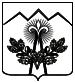 О внесении изменений в решение Совета Махошевского сельского поселения Мостовского района от 11 октября 2013 года № 158 «Об утверждении Правил землепользования и застройки Махошевского сельского поселения Мостовского района»Руководствуясь Градостроительным кодексом Российской Федерации, решением Совета муниципального образования Мостовский район от 29 декабря 2015 года № 36 «О передаче полномочий органа местного самоуправления муниципального района органам местного самоуправления поселений на 2016 год», решением Совета Махошевского сельского поселения Мостовского района от 29 декабря 2016 года № 64 «О принятии части полномочий органа местного самоуправления муниципального района органом местного самоуправления Махошевское сельское поселение Мостовского района на 2016 год», Уставом Махошевского сельского поселения Мостовского района, рассмотрев представленный главой администрации Махошевского сельского поселения Мостовского района проект внесения изменений в Правила землепользования и застройки Махошевского сельского поселения Мостовского района,  протокола публичных слушаний от 11 декабря 2016 года № 8,  заключения о результатах публичных слушаний от 11 декабря 2016 года № 8, Совет Махошевского сельского поселения Мостовского района р е ш и л:1. Утвердить внесение изменений в Правила землепользования и застройки Махошевского сельского поселения Мостовского, утвержденные решением Совета Махошевского сельского поселения Мостовского района от 11 октября 2013 года № 158 «Об утверждении Правил землепользования и застройки Махошевского сельского поселения Мостовского района», согласно приложению к настоящему решению.2. В двухнедельный срок направить копию Правил землепользования и застройки Махошевского сельского поселения Мостовского района в департамент по архитектуре и градостроительству Краснодарского края, в порядке предусмотренном статьей 8.1 Градостроительного кодекса Российской Федерации. 3.В течение семи дней направить копию Правил землепользования и застройки Махошевского сельского поселения Мостовского района в администрацию муниципального образования Мостовский район для размещения в информационной системе обеспечения градостроительной деятельности, в порядке предусмотренном статьей 57 Градостроительного кодекса РФ.4. В десятидневный срок со дня утверждения Правил землепользования и застройки Махошевского сельского поселения Мостовского района обеспечить доступ к утвержденным материалам проекта на официальном сайте Федеральной государственной информационной системы территориального планирования.5. Общему отделу администрации Махошевского сельского поселения Мостовского района (Кривонос) обеспечить опубликование решения в районной газете «Предгорье» и размещение на официальном сайте администрации Махошевского сельского поселения в информационно - телекоммуникационной сети «Интернет».6. Контроль за выполнением настоящего решения возложить на комиссию по вопросам промышленности, строительства, транспорта, связи, энергетики, жилищно-коммунального, сельского и дорожного хозяйства, природных ресурсов и землепользования (Новикова).7.Решение вступает в силу со дня его официального опубликования.Глава Махошевскогосельского поселения	                            	                                      С.Н.Стацунов ПРИЛОЖЕНИЕк решению Совета Махошевского сельского поселенияМостовского районаот 23.12.2016  № 116Внесение изменений в решение Совета Махошевского сельского поселения Мостовского района от 11 октября 2013 года № 158 «Об утверждении Правил землепользования и застройки Махошевского сельского поселения Мостовского района»1.ВведениеИзменения в Правила землепользования и застройки Махошевского сельского поселения, утвержденных решением Совета Махошевского сельского поселения от 11 октября 2013 года №158, вносятся в соответствии со статьями 31-38 Градостроительного кодекса Российской Федерации от 29 декабря 2004 года №190-ФЗ,  в целях приведения Правил землепользования и застройки Махошевского сельского поселения в соответствие Генеральному плану Махошевского сельского поселения, градостроительных регламентов установленных территориальных зон в соответствие с требованиями Градостроительного кодекса.2.Описание мероприятий по внесению изменений в правила землепользования и застройки Махошевского сельского поселения1. Корректировка градостроительных регламентов согласно приказу Министерства экономического развития РФ от 1 сентября 2014 г. №540 «Об утверждении классификатора видов разрешенного использования земельных участков» (с учетом внесенных изменений от 30 сентября 2015 г. №709);2.	Изменения территориальных зон Карты градостроительного зонирования, а именно:- в ст. Махошевской вдоль ул. Широкаяизменить зону ОД-2 и Р-2 на Ж-1 в связи с фактическим размещением индивидуальных жилых домов; - в ст. Махошевской на пересечении ул. Иваненко и ул. Пруднаяизменить с ОД-2 на Ж-1 и ИВ-1; в ст. Махошевской вдоль ул. Яблочная изменить с Р-2 на ОД-2;- в ст. Махошевской вдоль ул. Раздольная изменить сОД-2 на Ж-1;- в ст. Махошевской вдоль ул. Заречнаяизменить сОД-2 и Р-2 на Ж-1;  - в северо-восточной части ст. Махошевской отразить ул. Мельничную и заменить с ИВ-1 на Ж-1;- зону ОД-3 (размещение фельдшерско-акушерского пункта) отобразить на пересечение ул. Комсомольской и ул. Бойцовской;- вдоль ул. Советская уточнить зону ОД-2 по фактическому использованию территорий;- вдоль ул. Советской существующий парк выделить в зону Р-1;-по ул. Бойцовской из зоны П-5 выделить зону Ж-1 в связи с размещением существующей жилой застройки;- земельный участок с кадастровым номером 23:20:1305001:647 изменить с П-1 на градостроительные регламенты не распространяются;- для земельного участка с кадастровым номером 23:20:1305001:810 установить зону П-2.3. Часть III «Градостроительные регламенты Правил землепользования и застройки Махошевского сельского поселения Мостовского района» изложить в новой редакции: «Часть III.  ГРАДОСТРОИТЕЛЬНЫЕ РЕГЛАМЕНТЫ «Правила землепользования и застройки Махошевского сельского поселения»Статья 35. Виды территориальных зон, выделенных на карте градостроительного зонирования территории Махошевского сельского поселения.На карте градостроительного зонирования территории Махошевского сельского поселения выделены следующие виды территориальных зон:Статья 36. Градостроительные регламенты. Жилые зоны.Ж – 1. Зона застройки индивидуальными жилыми домами.Зона Ж-1 выделена для обеспечения правовых, социальных, культурных, бытовых условий формирования жилых районов из отдельно стоящих индивидуальных, малоэтажных блокированных жилых домов усадебного типа. ОСНОВНЫЕ ВИДЫ И ПАРАМЕТРЫ РАЗРЕШЕННОГО ИСПОЛЬЗОВАНИЯ ЗЕМЕЛЬНЫХ УЧАСТКОВ И ОБЪЕКТОВ КАПИТАЛЬНОГО СТРОИТЕЛЬСТВА2. УСЛОВНО РАЗРЕШЕННЫЕ ВИДЫ И ПАРАМЕТРЫ ИСПОЛЬЗОВАНИЯ ЗЕМЕЛЬНЫХ УЧАСТКОВ И ОБЪЕКТОВ КАПИТАЛЬНОГО СТРОИТЕЛЬСТВА3. ВСПОМОГАТЕЛЬНЫЕ ВИДЫ РАЗРЕШЕННОГО ИСПОЛЬЗОВАНИЯ ОБЪЕКТОВ КАПИТАЛЬНОГО СТРОИТЕЛЬСТВАВспомогательные виды разрешенного использования, допустимы только в качестве дополнительных по отношению к основным и условно разрешенным видам использования и осуществляемые совместно с ними.  Примечание:При размещении зданий, строений и сооружений должны соблюдаться, установленные законодательством о пожарной безопасности и законодательством в области обеспечения санитарно-эпидемиологического благополучия населения, минимальные нормативные противопожарные и санитарно-эпидемиологические разрывы между зданиями, строениями и сооружениями, в том числе и расположенными на соседних земельных участках, а также технические регламенты, градостроительные и строительные нормы и Правила. Все строения должны быть  обеспечены системами водоотведения с кровли, с целью предотвращения подтопления соседних земельных участков и строений. Допускается не выполнять организованный сток воды с кровли при условии, когда смежные земельные участки находятся на одном уровне и между строениями, расположенными на соседних земельных участках, расстояние не менее 4м. При необходимости облицовки стен существующего жилого дома, расположенного на приусадебном участке, на расстоянии ближе 1,5 метра (но не менее 1 метра) от границы соседнего земельного участка, кирпичной кладкой толщиной 120 мм, разрешается выполнять данные работы без согласия владельцев соседних земельных участков. Также не требуется согласие совладельцев земельного участка, на котором расположен жилой дом, при условии, если облицовываемый жилой дом не находится в общей долевой собственности.Любые вспомогательные виды разрешённого использования объектов капитального строительства не могут по своим суммарным характеристикам (строительному объёму, общей площади, и т.д.) превышать суммарное значение аналогичных показателей основных (условных) видов разрешённого использования объектов капитального строительства, при которых установлены данные вспомогательные виды разрешённого использования.На придомовом участке допускается:— по согласованию с санитарной службой установка небольшого количества действующих пчелиных ульев — не более 5 (при условии обеспечения мер безопасности для смежных домовладельцев (совладельцев), на расстоянии не менее 5 м от границ участка.— устройство небольшого (соразмерного площади участка) ландшафтно-обустроенного, не дренирующего в грунт противопожарного водоема (пруда, бассейна) с одновременным информированием об этом местных органов Государственного пожарного надзора.Изменение общего рельефа участка, осуществляемое путем выемки или насыпи, ведущее к изменению существующей водоотводной (дренажной) системы, к заболачиванию (переувлажнению) смежных участков или нарушению иных законных прав их владельцев, не допускается. При необходимости изменения рельефа должны быть выполнены мероприятия по недопущению возможных негативных последствий. Изменение  рельефа  земельного участка допускается при наличии письменного согласия правообладателей соседних земельных участков, подпись которых должна быть удостоверена нотариально.Допускается отклонение от предельных параметров разрешенного строительства объектов капитального строительства и размеров земельных участков в установленном Градостроительным кодексом порядке при предоставлении соответствующего обоснования (предоставлении расчета, выполненного проектной организацией на основании требований  технических регламентов, строительных норм и правил, других нормативных документов действующих на территории Российской Федерации).Предоставление  земельных участков под строительство в границах зон затопления и подтопления запрещается.Для инвалидов и других маломобильных групп населения необходимо обеспечивать возможность подъезда и эксплуатации, в том числе на инвалидных колясках, к организациям обслуживания с учетом требований  СНиП 35-01-2001, СП 35-101-2001, СП 35-102-2001, СП 31-102-99, СП 35-103-2001, СП 35-104-2001, СП 35-105-2002, СП 35-106-2003, СП 35-107-2003, СП 36-109-2005, СП 35-112-2005, СП 35-114-2006, СП 35-117-2006Ю ВСН-62-91*, РДС 35-201-99.Требования к ограждению земельных участков: – ограждения земельных участков со стороны улицы должны выполняться в соответствии с проектом, согласованными органом, уполномоченным в области архитектуры и градостроительства; –  высота ограждения земельных участков должна быть не более 2,0 метров; - ворота в заборе разрешается устанавливать только со стороны территорий общего пользования. На стороне забора, смежного с соседним участком, ворота устанавливать запрещается.– ограждения между смежными земельными участками должны быть проветриваемыми на высоту не менее 0,5 м от уровня земли; – допускается устройство функционально оправданных участков сплошного ограждения (в местах интенсивного движения транспорта, размещения септиков, мусорных площадок и пр).– по взаимному согласию смежных землепользователей допускается устройство сплошных ограждений из качественных и эстетически выполненных элементов. При общей толщине конструкции ограждения до 100 мм ограждение допускается устанавливать по центру межевой границы участка, при большей толщине конструкции - смещать в сторону участка инициатора ограждения на величину превышения указанной нормы.ЗКО – Зона комплексного освоения территории. Зона предназначена для формирования территорий, преимущественно жилой застройки, при  перспективном градостроительном развитии, согласно утвержденному генеральному плану и  утвержденной градостроительной документации. По мере принятия решений о застройке данных территорий, в соответствии со ст.46.4 Градостроительного кодекса Российской Федерации, выполняется документация по планировке территории, после чего проводятся работы по размежеванию существующих земельных участков с целью выделения требуемой планировочной структуры. После проведения данных мероприятий осуществляется зонирование таких территорий, в установленном порядке вносятся изменения  в карту градостроительного зонирования настоящих Правил.До момента принятия указанных выше решений земельные участки, попадающие в зону ЗКО, используются по фактическому целевому назначению.ОСНОВНЫЕ ВИДЫ И ПАРАМЕТРЫ РАЗРЕШЕННОГО ИСПОЛЬЗОВАНИЯ ЗЕМЕЛЬНЫХ УЧАСТКОВ И ОБЪЕКТОВ КАПИТАЛЬНОГО СТРОИТЕЛЬСТВА2. УСЛОВНО РАЗРЕШЕННЫЕ ВИДЫ И ПАРАМЕТРЫ ИСПОЛЬЗОВАНИЯ ЗЕМЕЛЬНЫХ УЧАСТКОВ И ОБЪЕКТОВ КАПИТАЛЬНОГО СТРОИТЕЛЬСТВА3. ВСПОМОГАТЕЛЬНЫЕ ВИДЫ РАЗРЕШЕННОГО ИСПОЛЬЗОВАНИЯ ОБЪЕКТОВ КАПИТАЛЬНОГО СТРОИТЕЛЬСТВАВспомогательные виды разрешенного использования, допустимы только в качестве дополнительных по отношению к основным и условно разрешенным видам использования и осуществляемые совместно с ними.  Примечание:При размещении зданий, строений и сооружений должны соблюдаться, установленные законодательством о пожарной безопасности и законодательством в области обеспечения санитарно-эпидемиологического благополучия населения, минимальные нормативные противопожарные и санитарно-эпидемиологические разрывы между зданиями, строениями и сооружениями, в том числе и расположенными на соседних земельных участках, а также технические регламенты, градостроительные и строительные нормы и Правила. Все строения должны быть  обеспечены системами водоотведения с кровли, с целью предотвращения подтопления соседних земельных участков и строений. Допускается не выполнять организованный сток воды с кровли при условии, когда смежные земельные участки находятся на одном уровне и между строениями, расположенными на соседних земельных участках, расстояние не менее 4м. При необходимости облицовки стен существующего жилого дома, расположенного на приусадебном участке, на расстоянии ближе 1,5 метра (но не менее 1 метра) от границы соседнего земельного участка, кирпичной кладкой толщиной 120 мм, разрешается выполнять данные работы без согласия владельцев соседних земельных участков. Также не требуется согласие совладельцев земельного участка, на котором расположен жилой дом, при условии, если облицовываемый жилой дом не находится в общей долевой собственности.Любые вспомогательные виды разрешённого использования объектов капитального строительства не могут по своим суммарным характеристикам (строительному объёму, общей площади, и т.д.) превышать суммарное значение аналогичных показателей основных (условных) видов разрешённого использования объектов капитального строительства, при которых установлены данные вспомогательные виды разрешённого использования.На придомовом участке допускается:— по согласованию с санитарной службой установка небольшого количества действующих пчелиных ульев — не более 5 (при условии обеспечения мер безопасности для смежных домовладельцев (совладельцев), на расстоянии не менее 5 м от границ участка.— устройство небольшого (соразмерного площади участка) ландшафтно-обустроенного, не дренирующего в грунт противопожарного водоема (пруда, бассейна) с одновременным информированием об этом местных органов Государственного пожарного надзора.Изменение общего рельефа участка, осуществляемое путем выемки или насыпи, ведущее к изменению существующей водоотводной (дренажной) системы, к заболачиванию (переувлажнению) смежных участков или нарушению иных законных прав их владельцев, не допускается. При необходимости изменения рельефа должны быть выполнены мероприятия по недопущению возможных негативных последствий. Изменение  рельефа  земельного участка допускается при наличии письменного согласия правообладателей соседних земельных участков, подпись которых должна быть удостоверена нотариально.Допускается отклонение от предельных параметров разрешенного строительства объектов капитального строительства и размеров земельных участков в установленном Градостроительным кодексом порядке при предоставлении соответствующего обоснования (предоставлении расчета, выполненного проектной организацией на основании требований  технических регламентов, строительных норм и правил, других нормативных документов действующих на территории Российской Федерации).Предоставление  земельных участков под строительство в границах зон затопления и подтопления запрещается.Для инвалидов и других маломобильных групп населения необходимо обеспечивать возможность подъезда и эксплуатации, в том числе на инвалидных колясках, к организациям обслуживания с учетом требований  СНиП 35-01-2001, СП 35-101-2001, СП 35-102-2001, СП 31-102-99, СП 35-103-2001, СП 35-104-2001, СП 35-105-2002, СП 35-106-2003, СП 35-107-2003, СП 36-109-2005, СП 35-112-2005, СП 35-114-2006, СП 35-117-2006Ю ВСН-62-91*, РДС 35-201-99.Требования к ограждению земельных участков: – ограждения земельных участков со стороны улицы должны выполняться в соответствии с проектом, согласованными органом, уполномоченным в области архитектуры и градостроительства; –  высота ограждения земельных участков должна быть не более 2,0 метров; - ворота в заборе разрешается устанавливать только со стороны территорий общего пользования. На стороне забора, смежного с соседним участком, ворота устанавливать запрещается.– ограждения между смежными земельными участками должны быть проветриваемыми на высоту не менее 0,5 м от уровня земли; – допускается устройство функционально оправданных участков сплошного ограждения (в местах интенсивного движения транспорта, размещения септиков, мусорных площадок и пр).– по взаимному согласию смежных землепользователей допускается устройство сплошных ограждений из качественных и эстетически выполненных элементов. При общей толщине конструкции ограждения до 100 мм ограждение допускается устанавливать по центру межевой границы участка, при большей толщине конструкции - смещать в сторону участка инициатора ограждения на величину превышения указанной нормы.Статья 37. Градостроительные регламенты. Общественно-деловые зоны.ОД-1.	Центральная зона общественного и коммерческого назначения.Центральная зона общественного и коммерческого назначения ОД-1 выделена для обеспечения правовых условий использования и строительства недвижимости с широким спектром административных, деловых, общественных, культурных, обслуживающих и коммерческих видов использования многофункционального назначения.ОСНОВНЫЕ ВИДЫ И ПАРАМЕТРЫ РАЗРЕШЕННОГО ИСПОЛЬЗОВАНИЯ ЗЕМЕЛЬНЫХ УЧАСТКОВ И ОБЪЕКТОВ КАПИТАЛЬНОГО СТРОИТЕЛЬСТВАУСЛОВНО РАЗРЕШЕННЫЕ ВИДЫ И ПАРАМЕТРЫ ИСПОЛЬЗОВАНИЯ ЗЕМЕЛЬНЫХ УЧАСТКОВ И ОБЪЕКТОВ КАПИТАЛЬНОГО СТРОИТЕЛЬСТВАВСПОМОГАТЕЛЬНЫЕ ВИДЫ И ПАРАМЕТРЫ РАЗРЕШЕННОГО ИСПОЛЬЗОВАНИЯ ОБЪЕКТОВ КАПИТАЛЬНОГО СТРОИТЕЛЬСТВАВспомогательные виды разрешенного использования, допустимы только в качестве дополнительных по отношению к основным и условно разрешенным видам использования и осуществляемые совместно с ними.  Примечание:При размещении зданий, строений и сооружений должны соблюдаться, установленные законодательством о пожарной безопасности и законодательством в области обеспечения санитарно-эпидемиологического благополучия населения, минимальные нормативные противопожарные и санитарно-эпидемиологические разрывы между зданиями, строениями и сооружениями, в том числе и расположенными на соседних земельных участках, а также технические регламенты, градостроительные и строительные нормы и Правила.Нормы расчета стоянок автомобилей предусмотреть в соответствии с Приложением «К» СП 42.13330.2011 «Градостроительство. Планировка и застройка городских и сельских поселений», региональными и местными нормативами градостроительного проектирования.В случае если земельный участок или объект капитального строительства находится в границах зоны с особыми условиями использования территорий, на них устанавливаются ограничения использования в соответствии с законодательством Российской Федерации.Границы территорий, подверженных затоплению и подтоплению, и режим осуществления хозяйственной и иной деятельности на этих территориях в зависимости от частоты их затопления и подтопления устанавливаются в соответствии с законодательством о градостроительной деятельности.На территориях, подверженных затоплению, размещение кладбищ, скотомогильников и строительство капитальных зданий, строений, сооружений без проведения специальных защитных мероприятий по предотвращению негативного воздействия вод запрещаются.При проектировании и строительстве в зонах затопления необходимо предусматривать инженерную защиту от затопления и подтопления зданий в соответствии со СНиП 2.06.15-85 «Инженерная защита территории от затопления и подтопления», данный документ утвержден постановлением Гостстроя СССР от 19 сентября 1985 года № 154.Требования к ограждению земельных участков:Ограждения земельных участков со стороны улицы должны выполняться в соответствии с требованиями, утвержденными органами местного самоуправления и согласованными органом, уполномоченным в области архитектуры и градостроительства. При устройстве ограждения объектов общественно-делового назначения необходимо представить в орган, уполномоченный в области архитектуры и градостроительства, обоснование необходимости устройства такового ограждения в целях охраны и безопасности.Характер ограждения земельных участков со стороны улицы должен быть выдержан в едином стиле как минимум на протяжении одного квартала с обеих сторон улиц, с максимально допустимой высотой ограждений – 2 м. Допускается устройство функционально оправданных участков сплошного ограждения (в местах интенсивного движения транспорта, размещения септиков, мусорных площадок и других).Изменение общего рельефа участка, осуществляемое путем выемки или насыпи, ведущее к изменению существующей водоотводной (дренажной) системы, к заболачиванию (переувлажнению) смежных участков или нарушению иных законных прав их владельцев, не допускается. При необходимости изменения рельефа должны быть выполнены мероприятия по недопущению возможных негативных последствий.Все строения должны быть обеспечены системами водоотведения с кровли с целью предотвращения подтопления соседних земельных участков и строений.Допускается отклонение от предельных параметров разрешенного строительства объектов капитального строительства и размеров земельных участков в установленном Градостроительным кодексом порядке при предоставлении соответствующего обоснования (предоставлении расчета, выполненного проектной организацией на основании требований технических регламентов, строительных норм и правил, других нормативных документов, действующих на территории Российской Федерации).ОД-2.	Зона общественного центра местного значения.Зона общественного центра местного значения ОД-2 выделена для обеспечения правовых условий формирования местных (локальных) центров с широким спектром коммерческих и обслуживающих функций, ориентированных на удовлетворение повседневных и периодических потребностей населения.ОСНОВНЫЕ ВИДЫ И ПАРАМЕТРЫ РАЗРЕШЕННОГО ИСПОЛЬЗОВАНИЯ ЗЕМЕЛЬНЫХ УЧАСТКОВ И ОБЪЕКТОВ КАПИТАЛЬНОГО СТРОИТЕЛЬСТВАУСЛОВНО РАЗРЕШЕННЫЕ ВИДЫ И ПАРАМЕТРЫ ИСПОЛЬЗОВАНИЯ ЗЕМЕЛЬНЫХ УЧАСТКОВ И ОБЪЕКТОВ КАПИТАЛЬНОГО СТРОИТЕЛЬСТВА3.ВСПОМОГАТЕЛЬНЫЕ ВИДЫ И ПАРАМЕТРЫ РАЗРЕШЕННОГО ИСПОЛЬЗОВАНИЯ ОБЪЕКТОВ КАПИТАЛЬНОГО Вспомогательные виды разрешенного использования, допустимы только в качестве дополнительных по отношению к основным и условно разрешенным видам использования и осуществляемые совместно с ними.  Примечание:При размещении зданий, строений и сооружений должны соблюдаться, установленные законодательством о пожарной безопасности и законодательством в области обеспечения санитарно-эпидемиологического благополучия населения, минимальные нормативные противопожарные и санитарно-эпидемиологические разрывы между зданиями, строениями и сооружениями, в том числе и расположенными на соседних земельных участках, а также технические регламенты, градостроительные и строительные нормы и Правила.Нормы расчета стоянок автомобилей предусмотреть в соответствии с Приложением «К» СП 42.13330.2011 «Градостроительство. Планировка и застройка городских и сельских поселений», региональными и местными нормативами градостроительного проектирования.В случае если земельный участок или объект капитального строительства находится в границах зоны с особыми условиями использования территорий, на них устанавливаются ограничения использования в соответствии с законодательством Российской Федерации.Границы территорий, подверженных затоплению и подтоплению, и режим осуществления хозяйственной и иной деятельности на этих территориях в зависимости от частоты их затопления и подтопления устанавливаются в соответствии с законодательством о градостроительной деятельности.На территориях, подверженных затоплению, размещение кладбищ, скотомогильников и строительство капитальных зданий, строений, сооружений без проведения специальных защитных мероприятий по предотвращению негативного воздействия вод запрещаются.При проектировании и строительстве в зонах затопления необходимо предусматривать инженерную защиту от затопления и подтопления зданий в соответствии со СНиП 2.06.15-85 «Инженерная защита территории от затопления и подтопления», данный документ утвержден постановлением Гостстроя СССР от 19 сентября 1985 года № 154.Требования к ограждению земельных участков:Ограждения  земельных участков со стороны улицы должны выполняться в соответствии с требованиями, утвержденными органами местного самоуправления и согласованными  органом, уполномоченным в области архитектуры и градостроительства. При устройстве ограждения объектов общественно-делового назначения необходимо представить в орган, уполномоченный в области архитектуры и градостроительства, обоснование необходимости устройства такового ограждения в целях охраны и безопасности.Характер ограждения земельных участков со стороны улицы должен быть выдержан в едином стиле как минимум на протяжении одного квартала с обеих сторон улиц, с максимально допустимой высотой ограждений –2 м. Допускается устройство функционально оправданных участков сплошного ограждения (в местах интенсивного движения транспорта, размещения септиков, мусорных площадок и других).Изменение общего рельефа участка, осуществляемое путем выемки или насыпи, ведущее к изменению существующей водоотводной (дренажной) системы, к заболачиванию (переувлажнению) смежных участков или нарушению иных законных прав их владельцев, не допускается. При необходимости изменения рельефа должны быть выполнены мероприятия по недопущению возможных негативных последствий.Все строения должны быть обеспечены системами водоотведения с кровли с целью предотвращения подтопления соседних земельных участков и строений.Допускается отклонение от предельных параметров разрешенного строительства объектов капитального строительства и размеров земельных участков в установленном Градостроительным кодексом порядке при предоставлении соответствующего обоснования (предоставлении расчета, выполненного проектной организацией на основании требований  технических регламентов, строительных норм и правил, других нормативных документов действующих на территории Российской Федерации).ОД-3.	Зона объектов здравоохранения.Зона ОД-3 выделена для обеспечения правовых условий формирования объектов здравоохранения, требующих значительные территориальные ресурсы для своего нормального функционирования.ОСНОВНЫЕ ВИДЫ И ПАРАМЕТРЫ РАЗРЕШЕННОГО ИСПОЛЬЗОВАНИЯ ЗЕМЕЛЬНЫХ УЧАСТКОВ И ОБЪЕКТОВ КАПИТАЛЬНОГО СТРОИТЕЛЬСТВАУСЛОВНО РАЗРЕШЕННЫЕ ВИДЫ И ПАРАМЕТРЫ ИСПОЛЬЗОВАНИЯ ЗЕМЕЛЬНЫХ УЧАСТКОВ И ОБЪЕКТОВ КАПИТАЛЬНОГО СТРОИТЕЛЬСТВАВСПОМОГАТЕЛЬНЫЕ ВИДЫ И ПАРАМЕТРЫ РАЗРЕШЕННОГО ИСПОЛЬЗОВАНИЯ ОБЪЕКТОВ КАПИТАЛЬНОГО СТРОИТЕЛЬСТВАВспомогательные виды разрешенного использования, допустимы только в качестве дополнительных по отношению к основным и условно разрешенным видам использования и осуществляемые совместно с ними.  Примечание:Расстояние между зданиями определяется  по нормам инсоляции и освещенности.Отмостка должна располагаться в пределах отведенного (предоставленного) земельного участка.Площадь территорий, предназначенных для хранения транспортных средств как вспомогательных видов использования - не менее 10% от площади земельного участка. Нормы расчета стоянок автомобилей для конкретного разрешенного вида использования объекта предусматривать в соответствии с СП 42.13330.2011 "Градостроительство. Планировка и застройка городских и сельских поселений".Все строения должны быть обеспечены системами водоотведения с кровли с целью предотвращения подтопления соседних земельных участков и строений.На территориях, подверженных затоплению строительство капитальных зданий, строений, сооружений без проведения специальных защитных мероприятий по предотвращению негативного воздействия вод запрещаются.Проектирование  и строительство зданий, строений и сооружений вести в соответствии с установленными параметрами разрешенного строительства, реконструкции, а также требованиями законодательства о пожарной безопасности, и законодательства в области обеспечения санитарно-эпидемиологического благополучия населения, минимальными нормативными противопожарными и санитарно-эпидемиологическими разрывами между зданиями, строениями и сооружениями, в том числе и расположенными на соседних земельных участках, а также техническими регламентами, градостроительными и строительными нормами и Правилами.Допускается отклонение от предельных параметров разрешенного строительства объектов капитального строительства и размеров земельных участков в установленном Градостроительным кодексом порядке при предоставлении соответствующего обоснования (предоставлении расчета, выполненного проектной организацией на основании требований  технических регламентов, строительных норм и правил, других нормативных документов действующих на территории Российской Федерации).Требования к ограждению земельных участков:      Ограждения объектов здравоохранения должны обеспечивать защиту территории от проникновения посторонних  и несанкционированного въезда автомобилей, должны быть изготовлены и установлены таким образом, чтобы полностью исключалась вероятность получения травм об элементы конструкции, должны быть устойчивы к различным механическим повреждениям.      Нормы расчета стоянок автомобилей предусмотреть в соответствии с Приложением «К» СП 42.13330.2011 «Градостроительство. Планировка и застройка городских и сельских поселений», региональными и местными нормативами градостроительного проектирования.ОД-4.	Зона объектов образования.Зона ОД-4 выделена для обеспечения правовых условий формирования объектов образования и научных комплексов, требующих значительные территориальные ресурсы для своего нормального функционирования.ОСНОВНЫЕ ВИДЫ И ПАРАМЕТРЫ РАЗРЕШЕННОГО ИСПОЛЬЗОВАНИЯ ЗЕМЕЛЬНЫХ УЧАСТКОВ И ОБЪЕКТОВ КАПИТАЛЬНОГО СТРОИТЕЛЬСТВАУСЛОВНО РАЗРЕШЕННЫЕ ВИДЫ И ПАРАМЕТРЫ ИСПОЛЬЗОВАНИЯ ЗЕМЕЛЬНЫХ УЧАСТКОВ И ОБЪЕКТОВ КАПИТАЛЬНОГО СТРОИТЕЛЬСТВАВСПОМОГАТЕЛЬНЫЕ ВИДЫ И ПАРАМЕТРЫ РАЗРЕШЕННОГО ИСПОЛЬЗОВАНИЯ ОБЪЕКТОВ КАПИТАЛЬНОГО СТРОИТЕЛЬСТВАВспомогательные виды разрешенного использования, допустимы только в качестве дополнительных по отношению к основным и условно разрешенным видам использования и осуществляемые совместно с ними. Примечание:Размеры земельного участка для отдельно стоящего объекта дошкольного  образования:-  при вместимости до 100 мест – 40 кв.м. на 1 чел.;- при вместимости свыше 100 мест – 35 кв.м. на 1 чел.Размеры земельного участка для встроенного объекта дошкольного  образования:- при вместимости более 100 мест – 29 кв.м. на 1 чел.;Предельная высота ограждения – 2 м.;Расстояние между зданиями определяются по нормам инсоляции и освещенности.Для  объекта общеобразовательного назначения размеры земельного участка при вместимости:- до 400 мест – 50 кв.м. на 1 чел.;- от 401 до 500 мест – 60 кв.м. на 1 чел.;Расстояние между зданиями определяется  по нормам инсоляции и освещенности.Отмостка должна располагаться в пределах отведенного (предоставленного) земельного участка.Площадь территорий, предназначенных для хранения транспортных средств как вспомогательных видов использования - не менее 10% от площади земельного участка. Нормы расчета стоянок автомобилей для конкретного разрешенного вида использования объекта предусматривать в соответствии с СП 42.13330.2011 "Градостроительство. Планировка и застройка городских и сельских поселений".Все строения должны быть обеспечены системами водоотведения с кровли с целью предотвращения подтопления соседних земельных участков и строений.На территориях, подверженных затоплению строительство капитальных зданий, строений, сооружений без проведения специальных защитных мероприятий по предотвращению негативного воздействия вод запрещаются.Проектирование  и строительство зданий, строений и сооружений вести в соответствии с установленными параметрами разрешенного строительства, реконструкции, а также требованиями законодательства о пожарной безопасности, и законодательства в области обеспечения санитарно-эпидемиологического благополучия населения, минимальными нормативными противопожарными и санитарно-эпидемиологическими разрывами между зданиями, строениями и сооружениями, в том числе и расположенными на соседних земельных участках, а также техническими регламентами, градостроительными и строительными нормами и Правилами.Допускается отклонение от предельных параметров разрешенного строительства объектов капитального строительства и размеров земельных участков в установленном Градостроительным кодексом порядке при предоставлении соответствующего обоснования (предоставлении расчета, выполненного проектной организацией на основании требований  технических регламентов, строительных норм и правил, других нормативных документов действующих на территории Российской Федерации).Требования к ограждению земельных участков:Ограждения детских садов и школ должны быть не более 3 м и обеспечивать защиту территории от проникновения посторонних  и несанкционированного въезда автомобилей, должны быть изготовлены и установлены таким образом, чтобы полностью исключалась вероятность получения травм об элементы конструкции, должны быть устойчивы к различным механическим повреждениям.Нормы расчета стоянок автомобилей предусмотреть в соответствии с Приложением «К» СП 42.13330.2011 «Градостроительство. Планировка и застройка городских и сельских поселений», региональными и местными нормативами градостроительного проектирования. ОД-5.	Зона объектов религиозного назначения.Зона ОД-5 выделена для обеспечения правовых условий формирования объектов религиозного назначения и мемориальных комплексов, требующих значительные территориальные ресурсы для своего нормального функционирования.ОСНОВНЫЕ ВИДЫ И ПАРАМЕТРЫ РАЗРЕШЕННОГО ИСПОЛЬЗОВАНИЯ ЗЕМЕЛЬНЫХ УЧАСТКОВ И ОБЪЕКТОВ КАПИТАЛЬНОГО СТРОИТЕЛЬСТВАУСЛОВНО РАЗРЕШЕННЫЕ ВИДЫ И ПАРАМЕТРЫ ИСПОЛЬЗОВАНИЯ ЗЕМЕЛЬНЫХ УЧАСТКОВ И ОБЪЕКТОВ КАПИТАЛЬНОГО СТРОИТЕЛЬСТВАВСПОМОГАТЕЛЬНЫЕ ВИДЫ И ПАРАМЕТРЫ РАЗРЕШЕННОГО ИСПОЛЬЗОВАНИЯ ОБЪЕКТОВ КАПИТАЛЬНОГО СТРОИТЕЛЬСТВАВспомогательные виды разрешенного использования, допустимы только в качестве дополнительных по отношению к основным и условно разрешенным видам использования и осуществляемые совместно с ними.  Примечание:При размещении зданий, строений и сооружений должны соблюдаться, установленные законодательством о пожарной безопасности и законодательством в области обеспечения санитарно-эпидемиологического благополучия населения, минимальные нормативные противопожарные и санитарно-эпидемиологические разрывы между зданиями, строениями и сооружениями, в том числе и расположенными на соседних земельных участках, а также технические регламенты, градостроительные и строительные нормы и Правила.В случае если земельный участок или объект капитального строительства находится в границах зоны с особыми условиями использования территорий, на них устанавливаются ограничения использования в соответствии с законодательством Российской Федерации.На территориях, подверженных затоплению, размещение кладбищ, скотомогильников и строительство капитальных зданий, строений, сооружений без проведения специальных защитных мероприятий по предотвращению негативного воздействия вод запрещаются.При проектировании и строительстве в зонах затопления необходимо предусматривать инженерную защиту от затопления и подтопления зданий.Статья 38. Градостроительные регламенты. Производственные зоны.П–3. Зона предприятий, производств и объектов III класса опасности  СЗЗ-300  м.Зона П-3 выделена для обеспечения правовых условий формирования предприятий, производств и объектов не выше III класса опасности согласно перечню СанПиН 2.2.1/2.1.1.1200-03, с высокими уровнями шума и загрязнения. Сочетание различных видов разрешенного использования недвижимости в единой зоне возможно только при условии соблюдения нормативных санитарных требований.ОСНОВНЫЕ ВИДЫ И ПАРАМЕТРЫ РАЗРЕШЕННОГО ИСПОЛЬЗОВАНИЯ ЗЕМЕЛЬНЫХ УЧАСТКОВ И ОБЪЕКТОВ КАПИТАЛЬНОГО СТРОИТЕЛЬСТВАУСЛОВНО РАЗРЕШЕННЫЕ ВИДЫ И ПАРАМЕТРЫ ИСПОЛЬЗОВАНИЯ ЗЕМЕЛЬНЫХ УЧАСТКОВ И ОБЪЕКТОВ КАПИТАЛЬНОГО СТРОИТЕЛЬСТВАВСПОМОГАТЕЛЬНЫЕ ВИДЫ И ПАРАМЕТРЫ РАЗРЕШЕННОГО ИСПОЛЬЗОВАНИЯ ОБЪЕКТОВ КАПИТАЛЬНОГО СТРОИТЕЛЬСТВАВспомогательные виды разрешенного использования, допустимы только в качестве дополнительных по отношению к основным и условно разрешенным видам использования и осуществляемые совместно с ними.  П–4. Зона предприятий, производств и объектов IV класса опасности  СЗЗ-100  м.Зона П-3 выделена для обеспечения правовых условий формирования предприятий, производств и объектов не выше III класса опасности согласно перечню СанПиН 2.2.1/2.1.1.1200-03, с высокими уровнями шума и загрязнения. Сочетание различных видов разрешенного использования недвижимости в единой зоне возможно только при условии соблюдения нормативных санитарных требований.ОСНОВНЫЕ ВИДЫ И ПАРАМЕТРЫ РАЗРЕШЕННОГО ИСПОЛЬЗОВАНИЯ ЗЕМЕЛЬНЫХ УЧАСТКОВ И ОБЪЕКТОВ КАПИТАЛЬНОГО СТРОИТЕЛЬСТВАУСЛОВНО РАЗРЕШЕННЫЕ ВИДЫ И ПАРАМЕТРЫ ИСПОЛЬЗОВАНИЯ ЗЕМЕЛЬНЫХ УЧАСТКОВ И ОБЪЕКТОВ КАПИТАЛЬНОГО СТРОИТЕЛЬСТВАВСПОМОГАТЕЛЬНЫЕ ВИДЫ И ПАРАМЕТРЫ РАЗРЕШЕННОГО ИСПОЛЬЗОВАНИЯ ОБЪЕКТОВ КАПИТАЛЬНОГО СТРОИТЕЛЬСТВАВспомогательные виды разрешенного использования, допустимы только в качестве дополнительных по отношению к основным и условно разрешенным видам использования и осуществляемые совместно с ними.  П–5. Зона предприятий, производств и объектов V класса опасности СЗЗ-50 м.Зона П-5 выделена для обеспечения правовых условий формирования предприятий, производств и объектов V класса опасности, согласно перечню СанПиН 2.2.1/2.1.1.1200-03, с низкими уровнями шума и загрязнения. Допускается широкий спектр коммерческих услуг, сопровождающих производственную деятельность. Сочетание различных видов разрешенного использования недвижимости в единой зоне возможно только при условии соблюдения нормативных санитарных требований.При размещении объектов малого бизнеса, относящихся к V классу опасности, в условиях сложившейся градостроительной ситуации (при невозможности соблюдения размеров ориентировочной санитарно-защитной зоны) необходимо обоснование размещения таких объектов с ориентировочными расчетами ожидаемого загрязнения атмосферного воздуха и физического воздействия на атмосферный воздух (шум, вибрация, электромагнитные излучения). При подтверждении расчетами на границе жилой застройки соблюдения установленных гигиенических нормативов загрязняющих веществ в атмосферном воздухе и уровней физического воздействия на атмосферный воздух населенных мест, проект обоснования санитарно-защитной зоны не разрабатывается, натурные исследования, и измерения атмосферного воздуха не проводятся.Для действующих объектов малого бизнеса V класса опасности в качестве обоснования их размещения используются данные исследований атмосферного воздуха и измерений физических воздействий на атмосферный воздух, полученные в рамках проведения надзорных мероприятий.Для размещения микропредприятий малого бизнеса с количеством работающих не более 15 человек необходимо уведомление от юридического лица или индивидуального предпринимателя о соблюдении действующих санитарно-гигиенических требований и нормативов на границе жилой застройки. Подтверждением соблюдения гигиенических нормативов на границе жилой застройки являются результаты натурных исследований атмосферного воздуха и измерений уровней физических воздействий на атмосферный воздух в рамках проведения надзорных мероприятий.ОСНОВНЫЕ ВИДЫ И ПАРАМЕТРЫ РАЗРЕШЕННОГО ИСПОЛЬЗОВАНИЯ ЗЕМЕЛЬНЫХ УЧАСТКОВ И ОБЪЕКТОВ КАПИТАЛЬНОГО СТРОИТЕЛЬСТВАУСЛОВНО РАЗРЕШЕННЫЕ ВИДЫ И ПАРАМЕТРЫ ИСПОЛЬЗОВАНИЯ ЗЕМЕЛЬНЫХ УЧАСТКОВ И ОБЪЕКТОВ КАПИТАЛЬНОГО СТРОИТЕЛЬСТВАВСПОМОГАТЕЛЬНЫЕ ВИДЫ И ПАРАМЕТРЫ РАЗРЕШЕННОГО ИСПОЛЬЗОВАНИЯ ОБЪЕКТОВ КАПИТАЛЬНОГО СТРОИТЕЛЬСТВАВспомогательные виды разрешенного использования, допустимы только в качестве дополнительных по отношению к основным и условно разрешенным видам использования и осуществляемые совместно с ними.  Примечание При размещении зданий, строений и сооружений должны соблюдаться, установленные законодательством о пожарной безопасности и законодательством в области обеспечения санитарно-эпидемиологического благополучия населения, минимальные нормативные противопожарные и санитарно-эпидемиологические разрывы между зданиями, строениями и сооружениями, в том числе и расположенными на соседних земельных участках, а также технические регламенты, градостроительные и строительные нормы и Правила.В случае если земельный участок или объект капитального строительства находится в границах зоны с особыми условиями использования территорий, на них устанавливаются ограничения использования в соответствии с законодательством Российской Федерации.На территориях, подверженных затоплению, размещение кладбищ, скотомогильников и строительство капитальных зданий, строений, сооружений без проведения специальных защитных мероприятий по предотвращению негативного воздействия вод запрещаются.      При проектировании и строительстве в зонах затопления необходимо предусматривать инженерную защиту от затопления и подтопления зданий в соответствии со СНиП 2.06.15-85 «Инженерная защита территории от затопления и подтопления», данный документ утвержден постановлением Гостстроя СССР от 19 сентября 1985 года № 154.В пределах селитебной территории населенного пункта допускается размещать производственные предприятия, не выделяющие вредные вещества, с непожароопасными и невзрывоопасными производственными процессами, не создающие шума, превышающего установленные нормы, не требующие устройства железнодорожных подъездных путей. При этом минимальное расстояние от границ участка производственного предприятия до жилых зданий, участков дошкольных образовательных, общеобразовательных учреждений, учреждений здравоохранения и отдыха следует принимать не менее 50 м.В случае негативного влияния производственных зон, расположенных в границах населенных пунктов, на окружающую среду следует предусматривать уменьшение мощности, перепрофилирование предприятия или вынос экологически неблагополучных производственных предприятий из селитебных зон поселения.При реконструкции производственных зон территории следует преобразовывать с учетом примыкания к территориям иного функционального назначения:в полосе примыкания производственных зон к общественно-деловым зонам следует размещать общественно-административные объекты производственных зон, включая их в формирование общественных центров и зон;в полосе примыкания к жилым зонам не следует размещать на границе производственной зоны глухие заборы. Рекомендуется использование входящей в состав санитарно-защитной зоны полосы примыкания для размещения коммунальных объектов жилого района, гаражей-стоянок различных типов, зеленых насаждений;в полосе примыкания к автомобильным и железнодорожным путям производственных зон рекомендуется размещать участки компактной производственной застройки с оптовыми торговыми и обслуживающими предприятиями, требующими значительных складских помещений, крупногабаритных подъездов, разворотных площадок.После проведения реконструкции или перепрофилирования производственного объекта санитарно-защитная зона для него определяется в соответствии с санитарной классификацией и должна быть подтверждена результатами расчетов.Не допускается расширение производственных предприятий, если при этом требуется увеличение размера санитарно-защитных зон.Параметры производственных территорий должны подчиняться градостроительным условиям территорий поселения по экологической безопасности, величине и интенсивности использования территорий.В случае если земельный участок или объект капитального строительства находится в границах зоны с особыми условиями использования территорий, на них устанавливаются ограничения использования в соответствии с законодательством Российской Федерации.На территориях, подверженных затоплению, размещение кладбищ, скотомогильников и строительство капитальных зданий, строений, сооружений без проведения специальных защитных мероприятий по предотвращению негативного воздействия вод запрещаются.При проектировании и строительстве в зонах затопления необходимо предусматривать инженерную защиту от затопления и подтопления зданий.Статья 39. Градостроительные регламенты. Зоны инженерной и транспортной инфраструктур.ИТ-1. Зона объектов инженерной инфраструктуры ОСНОВНЫЕ ВИДЫ И ПАРАМЕТРЫ РАЗРЕШЕННОГО ИСПОЛЬЗОВАНИЯ ЗЕМЕЛЬНЫХ УЧАСТКОВ И ОБЪЕКТОВ КАПИТАЛЬНОГО СТРОИТЕЛЬСТВАУСЛОВНО РАЗРЕШЕННЫЕ ВИДЫ И ПАРАМЕТРЫ ИСПОЛЬЗОВАНИЯ ЗЕМЕЛЬНЫХ УЧАСТКОВ И ОБЪЕКТОВ КАПИТАЛЬНОГО СТРОИТЕЛЬСТВАВСПОМОГАТЕЛЬНЫЕ ВИДЫ И ПАРАМЕТРЫ РАЗРЕШЕННОГО ИСПОЛЬЗОВАНИЯ ОБЪЕКТОВ КАПИТАЛЬНОГО СТРОИТЕЛЬСТВА Вспомогательные виды разрешенного использования, допустимы только в качестве дополнительных по отношению к основным и условно разрешенным видам использования и осуществляемые совместно с ними.  Статья 40. Градостроительные регламенты. Зоны сельскохозяйственного использования.СХ–1. Зона сельскохозяйственных угодий.Зона СХ - 1 предназначена для выращивания сельхозпродукции и выделена для обеспечения правовых условий сохранения сельскохозяйственных угодий, предотвращения их занятия другими видами деятельности при соблюдении нижеследующих видов и параметров разрешенного использования недвижимости.ОСНОВНЫЕ ВИДЫ И ПАРАМЕТРЫ РАЗРЕШЕННОГО ИСПОЛЬЗОВАНИЯ ЗЕМЕЛЬНЫХ УЧАСТКОВ И ОБЪЕКТОВ КАПИТАЛЬНОГО СТРОИТЕЛЬСТВАУСЛОВНО РАЗРЕШЕННЫЕ ВИДЫ И ПАРАМЕТРЫ ИСПОЛЬЗОВАНИЯ ЗЕМЕЛЬНЫХ УЧАСТКОВ И ОБЪЕКТОВ КАПИТАЛЬНОГО СТРОИТЕЛЬСТВАВСПОМОГАТЕЛЬНЫЕ ВИДЫ И ПАРАМЕТРЫ РАЗРЕШЕННОГО ИСПОЛЬЗОВАНИЯ ОБЪЕКТОВ КАПИТАЛЬНОГО СТРОИТЕЛЬСТВАВспомогательные виды разрешенного использования, допустимы только в качестве дополнительных по отношению к основным и условно разрешенным видам использования и осуществляемые совместно с ними.  СХ–2. Зона объектов сельскохозяйственного назначения.Зона СХ-2 предназначенные для размещения и развития объектов агропромышленного комплекса, в соответствии с требованиями СанПиН 2.2.1/2.1.1.2739-10 «Санитарно-защитные зоны и санитарная классификация предприятий, сооружений и иных объектов. Новая редакция».ОСНОВНЫЕ ВИДЫ И ПАРАМЕТРЫ РАЗРЕШЕННОГО ИСПОЛЬЗОВАНИЯ ЗЕМЕЛЬНЫХ УЧАСТКОВ И ОБЪЕКТОВ КАПИТАЛЬНОГО СТРОИТЕЛЬСТВАУСЛОВНО РАЗРЕШЕННЫЕ ВИДЫ И ПАРАМЕТРЫ ИСПОЛЬЗОВАНИЯ ЗЕМЕЛЬНЫХ УЧАСТКОВ И ОБЪЕКТОВ КАПИТАЛЬНОГО СТРОИТЕЛЬСТВАВСПОМОГАТЕЛЬНЫЕ ВИДЫ И ПАРАМЕТРЫ РАЗРЕШЕННОГО ИСПОЛЬЗОВАНИЯ ОБЪЕКТОВ КАПИТАЛЬНОГО СТРОИТЕЛЬСТВАВспомогательные виды разрешенного использования, допустимы только в качестве дополнительных по отношению к основным и условно разрешенным видам использования и осуществляемые совместно с ними. Примечание.Сельскохозяйственные предприятия, здания и сооружения, являющиеся источниками выделения в окружающую среду производственных вредностей, должны отделяться санитарно-защитными зонами от жилых и общественных зданий.Территории санитарно-защитных зон из землепользования не изымаются и должны быть максимально использованы для нужд сельского хозяйства.В санитарно-защитных зонах допускается размещать склады (хранилища) зерна, фруктов, овощей и картофеля, питомники растений.На границе санитарно-защитных зон шириной более 100 м со стороны селитебной зоны должна предусматриваться полоса древесно-кустарниковых насаждений шириной не менее 30 м, а при ширине зоны от 50 до 100 м - полоса шириной не менее 10 м.Предприятия и объекты, у каждого из которых размер санитарно-защитных зон превышает 500 м, следует размещать на обособленных земельных участках производственных зон сельских населенных пунктов.При подготовке схемы планировочной организации земельного участка с размещением объектов капитального строительства, отступы от границ земельного участка до объектов основного и вспомогательного назначения должны соответствовать требованиям технических регламентов, строительных норм и правил, других нормативных документов действующих на территории Российской Федерации.Размер санитарно-защитной зоны, санитарных разрывов для объектов сельскохозяйственного производства должен определяется в соответствии с требованиями технических регламентов и   устанавливается на основании  проекта обоснования размера санитарно-защитной зоны. Максимальные и минимальные размеры застроенных земельных участков определяются расчетами и должны соответствовать требованиям технических регламентов, строительных норм и правил, других нормативных документов действующих на территории Российской Федерации.       При проектировании и строительстве в зонах затопления необходимо предусматривать инженерную защиту от затопления и подтопления зданий в соответствии со СНиП 2.06.15-85 «Инженерная защита территории от затопления и подтопления», данный документ утвержден постановлением Гостстроя СССР от 19 сентября 1985 года № 154.Проектные и строительные работы вести в соответствии с установленными параметрами разрешенного строительства (реконструкции), а также требованиями технических регламентов, строительных норм и правил, других нормативных документов действующих на территории Российской Федерации.Допускается отклонение от предельных параметров разрешенного строительства объектов капитального строительства и размеров земельных участков в установленном Градостроительным кодексом порядке при предоставлении соответствующего обоснования (предоставлении расчета, выполненного проектной организацией на основании требований  технических регламентов, строительных норм и правил, других нормативных документов действующих на территории Российской Федерации).Статья 41. Градостроительные регламенты. Зоны рекреационного назначения.Р–1. Зона парков, скверов и  озеленения общего пользованияЗона парков, скверов и озеленения общего пользования предназначена для организации массового отдыха населения, занятий физической культурой и спортом, а также для сохранения природного ландшафта, экологически чистой окружающей среды.Представленные ниже градостроительные регламенты могут быть распространены на земельные участки в составе данной зоны Р-1 только в случае, когда части территорий общего пользования переведены в установленном порядке на основании проектов планировки (установления красных линий) из состава территорий общего пользования в иные территории, на которые распространяется действие градостроительных регламентов.В иных случаях – применительно к частям территории в пределах данной зоны Р-1, которые относятся к территории общего пользования, отграниченной от иных территорий красными линиями, градостроительный регламент не распространяется и их использование определяется уполномоченными органами в индивидуальном порядке в соответствии с целевым назначением.ОСНОВНЫЕ ВИДЫ И ПАРАМЕТРЫ РАЗРЕШЕННОГО ИСПОЛЬЗОВАНИЯ ЗЕМЕЛЬНЫХ УЧАСТКОВ И ОБЪЕКТОВ КАПИТАЛЬНОГО СТРОИТЕЛЬСТВАУСЛОВНО РАЗРЕШЕННЫЕ ВИДЫ И ПАРАМЕТРЫ ИСПОЛЬЗОВАНИЯ ЗЕМЕЛЬНЫХ УЧАСТКОВ И ОБЪЕКТОВ КАПИТАЛЬНОГО СТРОИТЕЛЬСТВАВСПОМОГАТЕЛЬНЫЕ ВИДЫ И ПАРАМЕТРЫ РАЗРЕШЕННОГО ИСПОЛЬЗОВАНИЯ ОБЪЕКТОВ КАПИТАЛЬНОГО СТРОИТЕЛЬСТВАВспомогательные виды разрешенного использования, допустимы только в качестве дополнительных по отношению к основным и условно разрешенным видам использования и осуществляемые совместно с ними.  Примечание.Рекреационные зоны предназначены для организации массового отдыха населения, улучшения экологической обстановки городских округов и поселений и включают парки, сады, городские леса, лесопарки, пляжи, водоемы и иные объекты, используемые в рекреационных целях и формирующие систему открытых пространств городов, сельских поселений.Рекреационные зоны формируются на землях общего пользования (парки, сады, скверы, бульвары и другие озелененные территории общего пользования). На территории рекреационных зон не допускается строительство новых и расширение действующих промышленных, коммунально-складских и других объектов, непосредственно не связанных с эксплуатацией объектов.Рекреационные зоны необходимо формировать во взаимосвязи с пригородными зонами, землями сельскохозяйственного назначения, создавая взаимоувязанный природный комплекс городов и их зон отдыха населения.В поселениях необходимо предусматривать непрерывную систему озелененных территорий и других открытых пространств.На озелененных территориях нормируются:- соотношение территорий, занятых зелеными насаждениями, элементами благоустройства, сооружениями и застройкой;- габариты допускаемой застройки и ее назначение;- расстояния от зеленых насаждений до зданий, сооружений, коммуникаций.Удельный вес озелененных территорий различного назначения в пределах застроенной территории (уровень озелененности территории застройки) должен быть не менее 40 процентов, а в границах территории жилой зоны не менее 25 процентов, включая суммарную площадь озелененной территории микрорайона (квартала).Озелененные территории общего пользованияПлощадь озелененных территорий общего пользования - парков, садов, бульваров, скверов, размещаемых на селитебной территории поселений, следует в соответствии с требованиями местных нормативов градостроительного проектирования Ярославского сельского поселения.В структуре озелененных территорий общего пользования крупные парки и лесопарки шириной 0,5 км и более должны составлять не менее 10 процентов.При размещении парков и лесопарков следует максимально сохранять природные комплексы ландшафта территорий, существующие зеленые насаждения, естественный рельеф, верховые болота, луга и другие, имеющие средоохранное и средоформирующее значение.Минимальные размеры площади в гектарах принимаются:городских парков -15;парков планировочных районов (жилых районов) - 10;садов жилых зон (микрорайонов) - 3;скверов - 0,5.Для условий реконструкции указанные размеры могут быть уменьшены. В общем балансе территории парков и садов площадь озелененных территорий следует принимать не менее 70 процентов.Парк - озелененная территория многофункционального или специализированного направления рекреационной деятельности с развитой системой благоустройства, площадью не менее 10 гектаров, предназначенная для массового отдыха населения. На территории парка разрешается строительство зданий для обслуживания посетителей и эксплуатации парка, высота которых не превышает 8 м; высота парковых сооружений - аттракционов - определяется проектом. Площадь застройки не должна превышать 7 процентов территории парка.Соотношение элементов территории парка следует принимать в процентах от общей площади парка:территории зеленых насаждений и водоемов - 65 - 75;аллеи, дороги, площадки - 10 - 15;площадки - 8 - 12;здания и сооружения - 5 - 7.Функциональная организация территории парка определяется проектом в зависимости от специализации.Время доступности должно составлять не более:для городских парков - 20 минут;для парков планировочных районов - 15 минут или 1200 м.Расстояние между жилой застройкой и ближним краем паркового массива должно быть не менее 30 м.В сейсмических районах необходимо обеспечивать свободный доступ парков, садов и других озелененных территорий общего пользования, не допуская устройства оград со стороны жилых районов.         Автостоянки для посетителей парков следует размещать за пределами его территории, но не далее 400 м от входа, и проектировать из расчета не менее 15 машино-мест на 100 единовременных посетителей. Размеры земельных участков автостоянок на одно место должны быть:для легковых автомобилей - 25 кв. м;для автобусов - 40 кв. м;для велосипедов - 0,9 кв. м.В указанные размеры не входит площадь подъездов и разделительных полос зеленых насаждений.          Расчетное число единовременных посетителей территории парков, лесопарков, лесов, зеленых зон следует принимать не более:для городских парков - 100 чел./га;для парков зон отдыха - 70 чел./га;для лесопарков - 10 чел./га;для лесов - 1 - 3 чел./га.При размещении парков на пойменных территориях необходимо соблюдать требования настоящего раздела и СНиП 2.06.15-85.Бульвар и пешеходные аллеи представляют собой озелененные территории линейной формы, предназначенные для транзитного пешеходного движения, прогулок, повседневного отдыха.Бульвары и пешеходные аллеи следует предусматривать в направлении массовых потоков пешеходного движения.Ширину бульваров с одной продольной пешеходной аллеей следует принимать в метрах, не менее размещаемых:по оси улиц - 18;с одной стороны улицы между проезжей частью и застройкой - 10.Соотношение элементов бульваров необходимо принимать в соответствии с таблицей 1.Таблица 1Сквер представляет собой компактную озелененную территорию на площади, перекрестке улиц или на примыкающем к улице участке квартала, предназначенную для повседневного кратковременного отдыха и пешеходного передвижения населения, размером от 1,5 до 2,0 гектара.На территории сквера запрещается размещение застройки.Соотношение элементов территории сквера следует принимать по таблице 2.Таблица 2Расстояния от зданий и сооружений до зеленых насаждений следует принимать в соответствии с таблицей 3 при условии беспрепятственного подъезда и работы пожарного автотранспорта; от воздушных линий электропередачи - в соответствии с Правилами устройства электроустановок.Таблица3 1. Приведенные нормы относятся к деревьям с диаметром кроны не более 5 м и должны быть увеличены для деревьев с кроной большего диаметра.2. Деревья, высаживаемые у зданий, не должны препятствовать инсоляции и освещенности жилых и общественных помещений.3. При односторонней юго-западной и южной ориентации жилых помещений необходимо предусматривать дополнительное озеленение, препятствующее перегреву помещений.4. На территориях средних, малых городов и сельских населенных пунктов, расположенных в окружении лесов, в прибрежных зонах рек и водоемов площадь озелененных территорий общего пользования допускается уменьшать, но не более чем на 20 процентов.Дорожную сеть ландшафтно-рекреационных территорий (дороги, аллеи, тропы) следует трассировать по возможности с минимальными уклонами в соответствии с направлениями основных путей движения пешеходов и с учетом определения кратчайших расстояний к остановочным пунктам, игровым и спортивным площадкам. Ширина дорожки должна быть кратной 0,75 м (ширина полосы движения одного человека).Пешеходные аллеи следует предусматривать в направлении массовых потоков пешеходного движения, предусматривая на них площадки для кратковременного отдыха.Покрытия площадок, дорожно-тропиночной сети в пределах рекреационных территорий следует применять из плиток, щебня и других прочных минеральных материалов, допуская применение асфальтового покрытия в исключительных случаях.4.4.26. Озелененные территории общего пользования должны быть благоустроены и оборудованы малыми архитектурными формами: фонтанами и бассейнами, лестницами, беседками, светильниками и другим. Число светильников следует определять по нормам освещенности территорий.В зеленых зонах городов следует предусматривать питомники древесных и кустарниковых растений и цветочно-оранжерейные хозяйства с учетом обеспечения посадочным материалом нескольких населенных пунктов. Площадь питомников должна быть не менее 80 га.Площадь питомников следует принимать из расчета 3 - 5 кв. м/чел. в зависимости от уровня обеспеченности населения озелененными территориями общего пользований, размеров санитарно-защитных зон, развития садоводческих товариществ и других местных условий.Общую площадь цветочно-оранжерейных хозяйств следует принимать из расчета 0,4 кв. м/чел.Статья 42. Градостроительные регламенты. Зоны специального назначения.СН – 1. Зона кладбищЗона СН-1 выделена для обеспечения правовых условий использования участков кладбищ. Размещение зданий и сооружений разрешается с эксплуатацией источников водоснабжения и очистных сооружений в соответствии с приведенным ниже списком только после получения специальных согласований.ОСНОВНЫЕ ВИДЫ И ПАРАМЕТРЫ РАЗРЕШЕННОГО ИСПОЛЬЗОВАНИЯ ЗЕМЕЛЬНЫХ УЧАСТКОВ И ОБЪЕКТОВ КАПИТАЛЬНОГО СТРОИТЕЛЬСТВАУСЛОВНО РАЗРЕШЕННЫЕ ВИДЫ И ПАРАМЕТРЫ ИСПОЛЬЗОВАНИЯ ЗЕМЕЛЬНЫХ УЧАСТКОВ И ОБЪЕКТОВ КАПИТАЛЬНОГО СТРОИТЕЛЬСТВАВСПОМОГАТЕЛЬНЫЕ ВИДЫ И ПАРАМЕТРЫ РАЗРЕШЕННОГО ИСПОЛЬЗОВАНИЯ ОБЪЕКТОВ КАПИТАЛЬНОГО СТРОИТЕЛЬСТВАВспомогательные виды разрешенного использования, допустимы только в качестве дополнительных по отношению к основным и условно разрешенным видам использования и осуществляемые совместно с ними.  Примечание:Размещение, расширение и реконструкция кладбищ, зданий и сооружений похоронного назначения осуществляются в соответствии с действующими санитарными правилами и нормами.Не разрешается размещать кладбища на территориях:- первого и второго поясов зон санитарной охраны источников централизованного водоснабжения и минеральных источников;- первой зоны санитарной охраны курортов;- с выходом на поверхность закарстованных, сильнотрещиноватых пород и в местах выклинивания водоносных горизонтов;- со стоянием грунтовых вод менее двух метров от поверхности земли при наиболее высоком их стоянии, а также на затапливаемых, подверженных оползням и обвалам, заболоченных участках;- по берегам озер, рек и других открытых водоемов, используемых населением для хозяйственно-бытовых нужд, купания и культурно-оздоровительных целей. Выбор земельного участка под размещение кладбища производится на основе санитарно-эпидемиологической оценки следующих факторов:1) санитарно-эпидемиологической обстановки;2) градостроительного назначения и ландшафтного зонирования территории;3) геологических, гидрогеологических и гидрогеохимических данных;4) почвенно-географических и способности почв и почвогрунтов к самоочищению;5) эрозионного потенциала и миграции загрязнений;6) транспортной доступности.Участок, отводимый под кладбище, должен удовлетворять следующим требованиям:- иметь уклон в сторону, противоположную населенному пункту, открытым водоемам,- не затопляться при паводках;- иметь уровень стояния грунтовых вод не менее чем в 2,5 м от поверхности земли при максимальном стоянии грунтовых вод. При уровне выше 2,5 м от поверхности земли участок может быть использован лишь для размещения кладбища для погребения после кремации;- иметь сухую, пористую почву (супесчаную, песчаную) на глубине 1,5 м и ниже с влажностью почвы в пределах 6 - 18 процентов;располагаться с подветренной стороны по отношению к жилой территории.Устройство кладбища осуществляется в соответствии с утвержденным проектом.Размер земельного участка для кладбища определяется с учетом количества жителей конкретного поселения, но не может превышать 40 гектаров. Размер участка земли на территориях кладбищ для погребения умершего устанавливается органом местного самоуправления таким образом, чтобы гарантировать погребение на этом же участке земли умершего супруга или близкого родственника.Вновь создаваемые места погребения должны размещаться на расстоянии не менее 300 м от границ селитебной территории.Кладбища с погребением путем предания тела (останков) умершего земле (захоронение в могилу, склеп) размещают на расстоянии:1) от жилых, общественных зданий, спортивно-оздоровительных и санаторно-курортных зон:- 500 м. – для кладбищ площадью от 20 до 40 га;- 300 м. – для кладбищ площадью от 10 до 20 га;- 100 м. – для кладбищ площадью 10 и менее га;- 50 м - для сельских, закрытых кладбищ и мемориальных комплексов, кладбищ с погребением после кремации;- от водозаборных сооружений централизованного источника водоснабжения населения не менее 1000 м с подтверждением достаточности расстояния расчетами поясов зон санитарной охраны водоисточника и времени фильтрации;- в сельских населенных пунктах, в которых используются колодцы, каптажи, родники и другие природные источники водоснабжения, при размещении кладбищ выше по потоку грунтовых вод санитарно-защитная зона между кладбищем и населенным пунктом обеспечивается в соответствии с результатами расчетов очистки грунтовых вод и данными лабораторных исследований.Территория санитарно-защитных зон должна быть спланирована, благоустроена и озеленена, иметь транспортные и инженерные коридоры. Процент озеленения определяется расчетным путем из условия участия растительности в регулировании водного режима территории.На территориях санитарно-защитных зон кладбищ, крематориев, зданий и сооружений похоронного назначения не разрешается строительство зданий и сооружений, не связанных с обслуживанием указанных объектов, за исключением культовых и обрядовых объектов.На участках кладбищ, крематориев, зданий и сооружений похоронного назначения предусматриваются зона зеленых насаждений шириной не менее 20 метров, стоянки автокатафалков и автотранспорта, урны для сбора мусора, площадки для мусоросборников с подъездами к ним.При переносе кладбищ и захоронений следует проводить рекультивацию территорий и участков. Использование грунтов с ликвидируемых мест захоронений для планировки жилой территории не допускается.Использование территории места погребения разрешается по истечении двадцати лет с момента его переноса. Территория места погребения в этих случаях может быть использована только под зеленые насаждения. Строительство зданий и сооружений на этой территории запрещается.Размер санитарно-защитных зон после переноса кладбищ, а также закрытых кладбищ для новых погребений остается неизменным.Похоронные бюро, бюро-магазины похоронного обслуживания следует размещать в первых этажах организаций коммунально-бытового назначения в пределах жилой застройки на обособленных участках, удобно расположенных для подъезда транспорта, на расстоянии не менее 50 м до жилой застройки, территорий лечебных, детских, образовательных, спортивно-оздоровительных, культурно-просветительных организаций и организаций социального обеспечения населения.Дома траурных обрядов размещают на территории действующих или вновь проектируемых кладбищ, территориях коммунальных зон, обособленных земельных участках в границах жилой застройки и на территории пригородных зон.Расстояние от домов траурных обрядов до жилых зданий, территории лечебных, детских, образовательных, спортивно-оздоровительных, культурно-просветительных организаций и организаций социального обеспечения регламентируется с учетом характера траурного обряда и должно составлять не менее 100 м.На территориях, подверженных затоплению, размещение кладбищ, скотомогильников и строительство капитальных зданий, строений, сооружений без проведения специальных защитных мероприятий по предотвращению негативного воздействия вод запрещаются.При проектировании и строительстве в зонах затопления необходимо предусматривать инженерную защиту от затопления и подтопления зданий в соответствии со СНиП 2.06.15-85 «Инженерная защита территории от затопления и подтопления», данный документ утвержден постановлением Гостстроя СССР от 19 сентября 1985 года № 154.Статья 43. Градостроительные регламенты. Иные виды территориальных зон.ИВ – 1. Зона озеленения специального назначенияЗона ИВ-1 предназначена для организации и благоустройства санитарно-защитных зон и озеленения водных объектов. При утверждении проектов санитарно-защитных зон предприятий и объектов в Карту градостроительного зонирования вносятся соответствующие изменения.Допускается размещение объектов только в санитарно-защитных зонах от производственных предприятий.На землях лесного фонда, в охранных зонах водных объектов  размещение объектов допускается только в соответствии  с  Водным кодексом Российской Федерации и Лесным кодексом Российской Федерации.ОСНОВНЫЕ ВИДЫ И ПАРАМЕТРЫ РАЗРЕШЕННОГО ИСПОЛЬЗОВАНИЯ ЗЕМЕЛЬНЫХ УЧАСТКОВ И ОБЪЕКТОВ КАПИТАЛЬНОГО СТРОИТЕЛЬСТВАУСЛОВНО РАЗРЕШЕННЫЕ ВИДЫ И ПАРАМЕТРЫ ИСПОЛЬЗОВАНИЯ ЗЕМЕЛЬНЫХ УЧАСТКОВ И ОБЪЕКТОВ КАПИТАЛЬНОГО СТРОИТЕЛЬСТВАВСПОМОГАТЕЛЬНЫЕ ВИДЫ И ПАРАМЕТРЫ РАЗРЕШЕННОГО ИСПОЛЬЗОВАНИЯ ОБЪЕКТОВ КАПИТАЛЬНОГО СТРОИТЕЛЬСТВАВспомогательные виды разрешенного использования, допустимы только в качестве дополнительных по отношению к основным и условно разрешенным видам использования и осуществляемые совместно с ними.  Примечание:Допускается размещение объектов только в санитарно-защитных зонах от производственных предприятий.На землях лесного фонда, в охранных зонах водных объектов  размещение объектов допускается только в соответствии  с  Водным кодексом Российской Федерации и Лесным кодексом Российской Федерации.В санитарно-защитной зоне объектов пищевых отраслей промышленности, оптовых складов продовольственного сырья и пищевой продукции, производства лекарственных веществ, лекарственных средств и (или) лекарственных форм, складов сырья и полупродуктов для фармацевтических предприятий допускается размещение новых профильных, однотипных объектов, при исключении взаимного негативного воздействия на продукцию, среду обитания и здоровье человека.На границе санитарно-защитных зон шириной более 100 м со стороны селитебной зоны должна предусматриваться полоса древесно-кустарниковых насаждений шириной не менее 30 м, а при ширине зоны от 50 до 100 м - полоса шириной не менее 10 м.Предприятия и объекты, у каждого из которых размер санитарно-защитных зон превышает 500 м, следует размещать на обособленных земельных участках производственных зон сельских населенных пунктов.На участках, свободных от застройки и покрытий, а также по периметру площадки предприятия следует предусматривать озеленение. Площадь участков, предназначенных для озеленения, должна составлять не менее 15 % площади сельскохозяйственных предприятий, а при плотности застройки более 50% - не менее 10 % площади предприятий.	4). Дополнить Правила землепользования и застройки Махошевского сельского поселения Мостовского района статьей 48 следующего содержания:«Статья 48. Порядок организации строительства.Строительство новых, реконструкция и снос существующих зданий и сооружений (далее - строительство), возводимых на основании разрешения на строительство, полученного в установленном порядке, а также  благоустройство и инженерная подготовка территорий должна осуществляться в соответствии с требованиями 
"СП 48.13330.2011. Свод правил. Организация строительства. Актуализированная редакция СНиП 12-01-2004" (утв. Приказом Минрегиона РФ от 27.12.2010 N 781) (далее Свод Правил) .При строительстве линейных сооружений, линий электропередачи, связи, трубопроводов и других объектов технической инфраструктуры, а также в полосе отчуждения железных дорог, в полосе отвода автомобильных дорог и других транспортных путей должны дополнительно учитываться требования действующих нормативных документов.В отношении объектов военной инфраструктуры Вооруженных Сил Российской Федерации, объектов, сведения о которых составляют государственную тайну, объектов производства, переработки, хранения радиоактивных и взрывчатых веществ и материалов, объектов по хранению и уничтожению химического оружия и средств взрывания, иных объектов, для которых устанавливаются требования, связанные с обеспечением ядерной и радиационной безопасности в области использования атомной энергии, должны соблюдаться требования, установленные государственными заказчиками, федеральными органами исполнительной власти, уполномоченными в области обеспечения безопасности указанных объектов, и государственными контрактами (договорами).Требования данной статьи не распространяются на здания и сооружения, строительство которых в соответствии с законодательством о градостроительной деятельности может осуществляться без разрешения на строительство, а также на объекты индивидуального жилищного строительства, возводимые застройщиками (физическими лицами) собственными силами, в том числе с привлечением наемных работников, на принадлежащих им земельных участках.Согласно Своду Правил, строительные работы должны выполняться лицом, осуществляющим строительство, в соответствии с действующим законодательством, проектной, рабочей и организационно-технологической документацией. Строительная площадка1. Лицо, осуществляющее строительство, должно обеспечивать уборку территории стройплощадки и пятиметровой прилегающей зоны. Бытовой и строительный мусор, а также снег должны вывозиться своевременно в сроки и в порядке, установленных органом местного самоуправления.2. В случае необходимости по требованию органа местного самоуправления лицо, осуществляющее строительство, должно оборудовать строительную площадку, выходящую на городскую территорию, пунктами очистки или мойки колес транспортных средств на выездах, а также устройствами или бункерами для сбора мусора, а на линейных объектах - в местах, указанных органом местного самоуправления.При необходимости временного использования определенных территорий, не включенных в строительную площадку, для нужд строительства, не представляющих опасности для населения и окружающей среды, режим использования, охраны (при необходимости) и уборки этих территорий определяется соглашением с владельцами этих территорий (для общественных территорий - с органом местного самоуправления).           3. Лицо, осуществляющее строительство, до начала любых работ должно оградить строительную площадку и опасные зоны работ за ее пределами в соответствии с требованиями нормативных документов.При въезде на площадку следует установить информационные щиты с указанием наименования объекта, названия застройщика (заказчика), исполнителя работ (подрядчика, генподрядчика), фамилии, должности и номеров телефонов ответственного производителя работ по объекту и представителя органа госстройнадзора (в случаях, когда надзор осуществляется) или местного самоуправления, курирующего строительство, сроков начала и окончания работ, схемы объекта.Наименование и номер телефона исполнителя работ наносят также на щитах инвентарных ограждений мест работ вне стройплощадки, мобильных зданиях и сооружениях, крупногабаритных элементах оснастки, кабельных барабанах и т.п.4. Если эксплуатация имеющихся и оставляемых на строительной площадке зданий и сооружений прекращается, застройщиком должны быть приняты меры, исключающие причинение вреда населению и окружающей среде (отключены коммуникации, опорожнены имеющиеся емкости, удалены опасные или ядовитые вещества и т.п.). Лицо, осуществляющее строительство, должно принять меры, препятствующие несанкционированному доступу в здание людей и животных.5. Внутриплощадочные подготовительные работы должны быть выполнены до начала строительно-монтажных работ в соответствии с проектом производства работ.6. В течение всего срока строительства лицо, осуществляющее строительство, должно обеспечивать доступ на строительную площадку и строящееся здание (сооружение) представителей строительного контроля застройщика (заказчика), авторского надзора и органов государственного надзора».Начальник общего отдела администрацииМахошевского сельского поселения                                                                          Н.В.КривоносСОВЕТ МАХОШЕВСКОГО СЕЛЬСКОГО ПОСЕЛЕНИЯМОСТОВСКОГО РАЙОНА РЕШЕНИЕ                   от  23.12.2016                                                                       № 116станица МахошевскаяКодовые обозначения территориаль-ных зонНаименование территориальных зонЖИЛЫЕ ЗОНЫ:Ж-1Зона застройки индивидуальными жилыми домами ЗКОЗона комплексного освоенияОБЩЕСТВЕННО - ДЕЛОВЫЕ ЗОНЫ:ОД-1Центральная зона общественного и коммерческого назначенияОД-2Зона общественного центра местного значенияОД-3Зона объектов здравоохраненияОД-4Зона объектов образованияОД-5Зона религиозных объектовПРОИЗВОДСТВЕННЫЕ ЗОНЫ:П-3 Зона предприятий, производств и объектов III класса опасности СЗЗ-300 мП-4 Зона предприятий, производств и объектов IV класса опасности СЗЗ-100 мП-5Зона предприятий, производств и объектов V класса опасности СЗЗ-50 м;ЗОНЫ ИНЖЕНЕРНОЙ И ТРАНСПОРТНОЙ ИНФРАСТРУКТУР:ИТ-1Зона инженерной инфраструктурыЗОНЫ СЕЛЬСКОХОЗЯЙСТВЕННОГО ИСПОЛЬЗОВАНИЯ:СХ-1Зона сельскохозяйственных угодийСХ-2Зона объектов сельскохозяйственного назначенияЗОНЫ РЕКРЕАЦИОННОГО НАЗНАЧЕНИЯ:Р-1Зона парков, скверов и озеленения общего пользованияЗОНЫ СПЕЦИАЛЬНОГО НАЗНАЧЕНИЯ:СН-1Зона кладбищИНЫЕ ВИДЫ ТЕРРИТОРИАЛЬНЫХ ЗОН:ИВ-1Зона озеленения специального назначения.Код видаразрешен-ного использо-ванияВИДЫ РАЗРЕШЕННОГО ИСПОЛЬЗОВАНИЯ ЗЕМЕЛЬНЫХ УЧАСТКОВ ВИДЫ РАЗРЕШЕННОГО ИСПОЛЬЗОВАНИЯ ОБЪЕКТОВ КАПИТАЛЬНОГО СТРОИТЕЛЬСТВАПРЕДЕЛЬНЫЕ РАЗМЕРЫ ЗЕМЕЛЬНЫХУЧАСТКОВ И ПРЕДЕЛЬНЫЕ ПАРАМЕТРЫРАЗРЕШЕННОГО СТРОИТЕЛЬСТВА2.1Для индивидуального жилищного строительства Размещение индивидуального жилого дома (дом, пригодный для постоянного проживания, высотой не выше трех надземных этажей);выращивание плодовых, ягодных, овощных, бахчевых или иных декоративных, или сельскохозяйственных культур;размещение индивидуальных гаражей и подсобных сооружений- минимальная/максимальная площадь земельных участков   – 300 /3000 кв. м;- минимальная ширина земельных участков вдоль фронта улицы (проезда) – 8 м; -максимальное количество этажей объектов капитального строительства – 3 этажа (или 2 этажа с возможностью использования мансардного этажа);- максимальная высота объектов капитального строительства от уровня земли до верха перекрытия последнего этажа (или конька кровли) - 12 м; - максимальный процент застройки в границах земельного участка – 40%;Минимальные отступы от границы смежного земельного участка до: - жилых зданий - 3 м;- хозяйственных построек- 1 м;- построек для содержания скота и птицы – 4 м.В сложившейся застройке, при ширине земельного участка 8 и менее метров, для строительства жилого дома минимальный отступ от границы соседнего участка составляет:- для одноэтажного – 1 м.;- для двухэтажного – 1,5 м.;- для трехэтажного – 2 м., при условии, что расстояние до расположенного на соседнем земельном участке жилого дома не менее 6 м.Минимальный отступ строений от красной линии улиц не менее чем на - 5 м, от красной линии проездов не менее чем на 3 м.Максимальное количество этажей для гаражей и подсобных сооружений (хозяйственных построек) – 1 этаж.Максимальная высота гаражей и подсобных сооружений (хозяйственных построек) от уровня земли до верха конька кровли - 6 метров, высота помещения не менее 2.4 м.2.2Для ведения личного подсобного хозяйстваРазмещение жилого дома, не предназначенного для раздела на квартиры (дома, пригодные для постоянного проживания и высотой не выше трех надземных этажей);производство сельскохозяйственной продукции;размещение гаража и иных вспомогательных сооружений;содержание сельскохозяйственных животных- минимальная/максимальная площадь земельных участков   – 300 /3000 кв. м;- минимальная ширина земельных участков вдоль фронта улицы (проезда) – 12 м; -максимальное количество этажей объектов капитального строительства – 3 этажа (или 2 этажа с возможностью использования мансардного этажа);- максимальная высота объектов капитального строительства от уровня земли до верха перекрытия последнего этажа (или конька кровли) - 12 м; - максимальный процент застройки в границах земельного участка – 40%;Минимальные отступы от границы смежного земельного участка до: - жилых зданий - 3 м;- хозяйственных построек- 1 м;- построек для содержания скота и птицы – 4 м.В сложившейся застройке, при ширине земельного участка 12 и менее метров, для строительства жилого дома минимальный отступ от границы соседнего участка составляет:- для одноэтажного – 1 м.;- для двухэтажного – 1,5 м.;- для трехэтажного – 2 м., при условии, что расстояние до расположенного на соседнем земельном участке жилого дома не менее 6 м.Минимальный отступ строений от красной линии улиц не менее чем на - 5 м, от красной линии проездов не менее чем на 3 м.Максимальное количество этажей для гаражей и подсобных сооружений (хозяйственных построек) – 1 этаж.Максимальная высота гаражей и подсобных сооружений (хозяйственных построек) от уровня земли до верха конька кровли - 6 метров, высота помещения не менее 2.4 м.2.3Блокированная жилая застройкаРазмещение жилого дома, не предназначенного для раздела на квартиры, имеющего одну или несколько общих стен с соседними жилыми домами (количеством этажей не более чем три, при общем количестве совмещенных домов не более десяти и каждый из которых предназначен для проживания одной семьи, имеет общую стену (общие стены) без проемов с соседним блоком или соседними блоками, расположен на отдельном земельном участке и имеет выход на территорию общего пользования (жилые дома блокированной застройки);разведение декоративных и плодовых деревьев, овощных и ягодных культур; размещение индивидуальных гаражей и иных вспомогательных сооружений; обустройство спортивных и детских площадок, площадок отдыха- минимальная/максимальная площадь приквартирного участка блокированного  жилого дома на одну семью   – 300/3000 кв. м;-максимальное количество этажей объектов капитального строительства – 3 этажа - максимальная высота объектов капитального строительства от уровня земли до верха перекрытия последнего этажа (или конька кровли) - 12 м; Минимальные отступы от границы смежного земельного участка до:
    -  хозяйственных построек- 1 м;- хозяйственных построек для содержания животных (а также надворных туалетов) - 4 м;Минимальный отступ строений от красной линии улиц не менее чем на - 5 м, от красной линии проездов не менее чем на 3 м.Минимальная ширина земельных участков вдоль фронта улицы (проезда) – 8 м; Максимальный процент застройки в границах земельного участка – 40%;Максимальное количество этажей для гаражей и подсобных сооружений (хозяйственных построек) -1этаж.Максимальная высота гаражей и подсобных сооружений (хозяйственных построек) от уровня земли до верха конька кровли)- 6 метров, высота помещения не менее 2.4 м.3.1Коммунальное обслуживаниеРазмещение объектов капитального строительства в целях обеспечения физических и юридических лиц коммунальными услугами, в частности: поставки воды, тепла, электричества, газа, предоставления услуг связи, отвода канализационных стоков, очистки и уборки объектов недвижимости (котельных, водозаборов, очистных сооружений, насосных станций, водопроводов, линий электропередач, трансформаторных подстанций, газопроводов, линий связи, телефонных станций, канализаций, стоянок, гаражей и мастерских для обслуживания уборочной и аварийной техники, а также зданий или помещений, предназначенных для приема физических и юридических лиц в связи с предоставлением им коммунальных услуг) - минимальная/максимальная площадь земельных участков – 4/50000 кв.м.; - максимальное количество этажей  – не более 2 этажей;- максимальная высота объектов капитального строительства от уровня земли до верха перекрытия последнего этажа (или конька кровли) - не более 22 м; -минимальные отступы от границ смежных  земельных участков – 3 м., от фронтальной границы участка – 5 м. (за исключением линейных объектов);- максимальный процент застройки в границах земельного участка – 60%, за исключением линейных объектов;Минимальный процент озеленения 10% от площади земельного участка, за исключением линейных объектов.12.0Земельные участки (территории) общего пользованияРазмещение объектов улично-дорожной сети, автомобильных дорог и пешеходных тротуаров в границах населенных пунктов, пешеходных переходов, набережных, береговых полос водных объектов общего пользования, скверов, бульваров, площадей, проездов, малых архитектурных форм благоустройстваНе установлены в соответствии с ч. 4, ст.36 Градостроительного кодекса Российской Федерации.Код видаразрешен-ного использо-ванияВИДЫ РАЗРЕШЕННОГО ИСПОЛЬЗОВАНИЯ ЗЕМЕЛЬНЫХ УЧАСТКОВВИДЫ РАЗРЕШЕННОГО ИСПОЛЬЗОВАНИЯ ОБЪЕКТОВ КАПИТАЛЬНОГО СТРОИТЕЛЬСТВАПРЕДЕЛЬНЫЕ РАЗМЕРЫ ЗЕМЕЛЬНЫХУЧАСТКОВ И ПРЕДЕЛЬНЫЕ ПАРАМЕТРЫРАЗРЕШЕННОГО СТРОИТЕЛЬСТВА3.2Социальное обслуживаниеРазмещение объектов капитального строительства, предназначенных для оказания гражданам социальной помощи (службы занятости населения, дома престарелых, дома ребенка, детские дома, пункты питания малоимущих граждан, пункты ночлега для бездомных граждан, службы психологической и бесплатной юридической помощи, социальные, пенсионные и иные службы, в которых осуществляется прием граждан по вопросам оказания социальной помощи и назначения социальных или пенсионных выплат);размещение объектов капитального строительства для размещения отделений почты и телеграфа;размещение объектов капитального строительства для размещения общественных некоммерческих организаций: благотворительных организаций, клубов по интересам- минимальная/максимальная площадь земельного участка   – 500/50000кв. м;-максимальное количество этажей зданий – 3 этажа; - максимальная высота объектов капитального строительства от уровня земли до верха перекрытия последнего этажа (или конька кровли) -  не более 15 м; -минимальные отступы от границ смежных  земельных участков – 3 м, от фронтальной границы участка – 5 м, за исключением линейных объектов;- максимальный процент застройки в границах земельного участка – 60%;- минимальный процент озеленения - 15% от площади земельного участка.3.3Бытовое обслуживаниеРазмещение объектов капитального строительства, предназначенных для оказания населению или организациям бытовых услуг (мастерские мелкого ремонта, ателье, бани, парикмахерские, прачечные, химчистки, похоронные бюро)- минимальная/максимальная площадь земельного участка–  200/5000 кв. м;-минимальные отступы от границ смежных  земельных участков – 3 м., от фронтальной границы участка – 5 м.;- максимальное количество этажей зданий – 3 этажа; - максимальная высота объектов капитального строительства от уровня земли до верха перекрытия последнего этажа (или конька кровли) -  не более 15 м; - максимальный процент застройки в границах земельного участка – 65%.- минимальный процент озеленения - 10% от площади земельного участка.3.4.1Амбулаторно-поликлиническое обслуживаниеРазмещение объектов капитального строительства, предназначенных для оказания гражданам амбулаторно-поликлинической медицинской помощи (поликлиники, фельдшерские пункты, пункты здравоохранения, центры матери и ребенка, диагностические центры, молочные кухни, станции донорства крови, клинические лаборатории)- минимальная/максимальная площадь земельного участка–  500/15000 кв. м;- минимальные отступы от границ участка - 6 м;- максимальное количество надземных этажей зданий – 3 этажа; - максимальная высота объектов капитального строительства от уровня земли до верха перекрытия последнего этажа (или конька кровли) -  не более 15 м; - максимальный процент застройки в границах земельного участка – 60%.Размещение зданий по красной линии допускается в условиях реконструкции сложившейся застройки при соответствующем обосновании и согласовании с уполномоченными органами местного самоуправления.- минимальный процент озеленения - 15% от площади земельного участка.3.5.1Дошкольное, начальное и среднее общее образованиеРазмещение объектов капитального строительства, предназначенных для просвещения, дошкольного, начального и среднего общего образования (детские ясли, детские сады, школы, лицеи, гимназии, художественные, музыкальные школы, образовательные кружки и иные организации, осуществляющие деятельность по воспитанию, образованию и просвещению)   -минимальная/максимальная площадь земельного участка–  500/50000 кв. м;-минимальные отступы от границ участка - 5 м, от красной линии - 10 м, с учетом соблюдения требований технических регламентов, размещение зданий по красной линии допускается в условиях реконструкции сложившейся застройки при соответствующем обосновании и согласовании с уполномоченными органами местного самоуправления. -максимальное количество этажей зданий – 3 этажа;- максимальная высота объектов капитального строительства от уровня земли до верха перекрытия последнего этажа (или конька кровли) -  не более 15 м;  - максимальный процент застройки в границах земельного участка – 60%.-минимальный процент озеленения - 15% от площади земельного участка.3.6Культурное развитиеРазмещение объектов капитального строительства, предназначенных для размещения в них музеев, выставочных залов, художественных галерей, домов культуры, библиотек, кинотеатров и кинозалов, театров, филармоний, планетариев;устройство площадок для празднеств и гуляний;размещение зданий и сооружений для размещения цирков, зверинцев, зоопарков, океанариумов- минимальная/максимальная площадь земельного участка–  500/20000 кв. м;-минимальные отступы от границ смежных земельных участков – 3 м, от фронтальной границы участка – 5 м;- максимальное количество надземных этажей зданий – 3 этажа; - максимальная высота объектов капитального строительства от уровня земли до верха перекрытия последнего этажа (или конька кровли) -  не более 15 м; - максимальный процент застройки в границах земельного участка – 60%.- минимальный процент озеленения - 15% от площади земельного участка.3.7Религиозное использованиеРазмещение объектов капитального строительства, предназначенных для отправления религиозных обрядов (церкви, соборы, храмы, часовни, монастыри, мечети, молельные дома);размещение объектов капитального строительства, предназначенных для постоянного местонахождения духовных лиц, паломников и послушников в связи с осуществлением ими религиозной службы, а также для осуществления благотворительной и религиозной образовательной деятельности (монастыри, скиты, воскресные школы, семинарии, духовные училища)- минимальная/максимальная площадь земельного участка–  300/10000 кв. м;-минимальные отступы от границ смежных земельных участков – 3 м, от фронтальной границы участка – 5 м.;- максимальная высота зданий, строений, сооружений от уровня земли - 50 м.;- максимальный процент застройки в границах земельного участка – 40%;- минимальный процент озеленения - 15% от площади земельного участка.3.10.1Амбулаторное ветеринарное обслуживаниеРазмещение объектов капитального строительства, предназначенных для оказания ветеринарных услуг без содержания животных- минимальная/максимальная площадь земельного участка–  500/5000 кв. м;- минимальные отступы от границ смежных земельных участков – 3 м., от фронтальной границы участка – 5 м.;- максимальное количество надземных этажей зданий – 1 этаж; - максимальная высота объектов капитального строительства от уровня земли до верха перекрытия последнего этажа (или конька кровли) -  не более 6 м; - максимальный процент застройки в границах земельного участка – 60%.- минимальный процент озеленения - 15% от площади земельного участка.4.1Деловое управлениеРазмещение объектов капитального строительства с целью: размещения объектов управленческой деятельности, не связанной с государственным или муниципальным управлением и оказанием услуг, а также с целью обеспечения совершения сделок, не требующих передачи товара в момент их совершения между организациями, в том числе биржевая деятельность (за исключением банковской и страховой деятельности)- минимальная/максимальная площадь земельного участка–  300/5000 кв. м;- минимальные отступы от границ смежных земельных участков – 3 м., от фронтальной границы участка – 5 м.;- максимальное количество надземных этажей зданий – 3 этажа; - максимальная высота объектов капитального строительства от уровня земли до верха перекрытия последнего этажа (или конька кровли) -  не более 15 м; - максимальный процент застройки в границах земельного участка – 60%;- минимальный процент озеленения - 15% от площади земельного участка.4.3РынкиРазмещение объектов капитального строительства, сооружений, предназначенных для организации постоянной или временной торговли (ярмарка, рынок, базар), с учетом того, что каждое из торговых мест не располагает торговой площадью более 200 кв. м;размещение гаражей и (или) стоянок для автомобилей сотрудников и посетителей рынка- минимальная/максимальная площадь земельного участка –  5000/15000 кв. м; - минимальные отступы от границ участка - 10 м;- максимальное количество этажей зданий – 3 этажа; - максимальная высота объектов капитального строительства от уровня земли до верха перекрытия последнего этажа (или конька кровли) -  не более 15 м; - максимальный процент застройки в границах земельного участка – 65%.- минимальный процент озеленения - 10% от площади земельного участка.4.4МагазиныРазмещение объектов капитального строительства, предназначенных для продажи товаров, торговая площадь которых составляет до 5000 кв. м- минимальная/максимальная площадь земельного участка–  500/10000 кв. м;- минимальные отступы от границ смежных  земельных участков – 3 м., от фронтальной границы участка – 5 м.;- максимальное количество этажей зданий – 3 этажа; - максимальная высота объектов капитального строительства от уровня земли до верха перекрытия последнего этажа (или конька кровли) -  не более 15 м; - максимальный процент застройки в границах земельного участка – 65%.- минимальный процент озеленения - 10% от площади земельного участка.4.6Общественное питаниеРазмещение объектов капитального строительства в целях устройства мест общественного питания (рестораны, кафе, столовые, закусочные, бары)- минимальная/максимальная площадь земельного участка–  400/5000 кв. м;-минимальные отступы от границ смежных земельных участков – 3 м., от фронтальной границы участка – 5 м.;- максимальное количество этажей зданий – 3 этажа; - максимальная высота объектов капитального строительства от уровня земли до верха перекрытия последнего этажа (или конька кровли) -  не более 15 м; - максимальный процент застройки в границах земельного участка – 65%.- минимальный процент озеленения - 10% от площади земельного участка.4.7Гостиничное обслуживаниеРазмещение гостиниц, а также иных зданий, используемых с целью извлечения предпринимательской выгоды из предоставления жилого помещения для временного проживания в них - минимальная/максимальная площадь земельного участка   – 500 /5000 кв. м;- минимальные отступы от границ смежных  земельных участков – 3 м., от фронтальной границы участка – 5 м.;-максимальное количество этажей зданий – 3 этажа - максимальная высота объектов капитального строительства от уровня земли до верха перекрытия последнего этажа (или конька кровли) -  не более 15 м; - минимальная ширина земельных участков вдоль фронта улицы (проезда) – 12 м; - максимальный процент застройки в границах земельного участка – 65%.- озеленение территории – не менее 15% от площади земельного участка.ВИДЫ РАЗРЕШЕННОГО ИСПОЛЬЗОВАНИЯПРЕДЕЛЬНЫЕ ПАРАМЕТРЫ РАЗРЕШЕННОГО СТРОИТЕЛЬСТВАОбъекты хозяйственного назначения:- хозяйственные постройки, летние кухни, беседки, кладовые, подвалы;- сады, огороды, палисадники;- теплицы, оранжереи индивидуального пользования;- бассейны, бани и сауны индивидуального использования; - индивидуальные надворные туалеты гидронепроницаемые выгреба, септики;-индивидуальные резервуары для хранения воды, скважины для забора воды, индивидуальные колодцы.Благоустройство и озеленение.Навесы, террасы.Минимальная/максимальная площадь земельных участков – принимать в соответствии с основным видом разрешенного использования земельного участка. Максимальное количество надземных этажей  – не более 1 этажа,-минимальная высота этажа 2.4 м,-максимальная высота строения -6 м. Расстояние от объектов вспомогательного назначения (индивидуальные гаражи, летние кухни, хозяйственные постройки, навесы и т.д.) до красных линий улиц и проездов не менее - 5 м. Расстояние от окон жилых комнат до стен соседнего дома и хозяйственных построек (сарая, гаража, бани), расположенных на соседних земельных участках, должно быть не менее - 6 м.Минимальный отступ от границ соседнего участка до объектов хозяйственного назначения - 1 м., до постройки для содержания скота и птицы - 4 м. Расстояние:от границ соседнего участка до стволов высокорослых деревьев - 4 м,от границ соседнего участка до стволов среднерослых деревьев - 2 м,           от границ соседнего участка до кустарника - 1 м.Общая площадь помещений  - до 100 кв. м. для земельных участков жилой застройки,  в соответствии с учетом установленного процента застройки земельного участка - для объектов общественно-деловой застройки.Допускается блокировка хозяйственных построек на смежных приусадебных земельных участках по взаимному (удостоверенному) согласию домовладельцев при новом строительстве с учетом противопожарных требований.Группы сараев должны содержать не более 30 блоков каждая. Площадь застройки сблокированных сараев не должна превышать 800 кв. м. Размещение навесов должно осуществляться  с учетом противопожарных требований и соблюдения нормативной  продолжительности инсоляции придомовых территорий и жилых помещений. Устройство навесов не должно ущемлять  законных интересов соседних домовладельцев, в части водоотведения атмосферных осадков с кровли навесов, при устройстве навесов  минимальный отступ от границы смежного земельного участка – 1м.Хозяйственные постройки должны быть  обеспечены системами водоотведения с кровли, с целью предотвращения подтопления соседних земельных участков и строений. Допускается не выполнять организованный сток воды с кровли при условии, когда смежные земельные участки находятся на одном уровне и между строениями, расположенными на соседних земельных участках расстояние не менее 4 м.Вспомогательные строения, за исключением гаражей, размещать со стороны улиц не допускается.Постройки для содержания скота и птицы допускается пристраивать к усадебным одно-, двухквартирным домам при изоляции их от жилых комнат не менее чем тремя подсобными помещениями; при этом помещения для скота и птицы должны иметь изолированный наружный вход, расположенный не ближе 7 м от входа в дом.Отмостка должна располагаться в пределах отведенного (предоставленного) земельного участка. Отмостка зданий должна быть не менее 0,8 м. Уклон отмостки рекомендуется принимать не менее 10% в сторону от здания.Остальные предельные параметры застройки (отступы от границ земельного участка, максимальный процент застройки) принимать в соответствии с основным видом разрешенного использования земельного участка.Отдельно стоящие, встроенные или пристроенные в жилые дома гаражи на одно-два машиноместа на индивидуальный участок.Минимальная/максимальная площадь земельных участков – принимать в соответствии с основным видом разрешенного использования земельного участка. Максимальное количество надземных этажей – не более 1 этажа .Максимальная высота – до 7 м., высота этажа – до 3м. Допускается размещать по красной линии без устройства распашных ворот.            Допускается делать встроенными в первые этажи жилого дома.Отступ от границ смежного земельного участка -1 м.Отступ от границ смежного земельного участка до открытой стоянки – 1 м.На территории малоэтажной застройки на участках запрещается строительство гаражей для грузового транспорта и транспорта для перевозки людей, находящегося в личной собственности, кроме автотранспорта с максимальной разрешенной массой не более 3,5 тонн.Надворные туалеты, гидронепроницаемые выгребы, септики.Минимальная/максимальная площадь земельных участков – принимать в соответствии с основным видом разрешенного использования земельного участка. Максимальный процент застройки назначать в соответствии с основным видом разрешенного использования земельного участка. Надворные туалеты:- расстояние от красной линии не менее - 10 м; - расстояние от границы смежного земельного участка не менее - 1 м;- до стен соседнего дома при отсутствии централизованной канализации - не менее 12 м, до источника водоснабжения (колодца) - не менее 25 м.Минимальное расстояние от границ участка до строений, а также между строениями:- от септиков до фундаментов зданий, строений, сооружений – не менее 5м., от фильтрующих колодцев – не менее 8 м.;- от септиков и фильтрующих колодцев до границы соседнего земельного участка и красной линии - не менее 4 м. и 7 м. соответственно.Автостоянки для парковки автомобилей посетителей.Минимальная/максимальная площадь земельных участков – принимать в соответствии с основным видом разрешенного использования земельного участка. Размеры земельных участков автостоянок на одно место должны быть:для легковых автомобилей - 25 кв. м;для автобусов - 40 кв. м;для велосипедов - 0,9 кв. м.На открытых автостоянках около объектов социальной инфраструктуры, объектов общественно-деловой застройки на расстоянии не далее 50 м от входа, а при жилых зданиях - не далее 100 м, следует выделять до 10 процентов мест (но не менее одного места) для специального автотранспорта инвалидов с учетом ширины зоны для парковки не менее 3,5 м.Остальные предельные параметры застройки (отступы от границ земельного участка, максимальный процент застройки, отступ от красной линии максимальное количество этажей) принимать в соответствии с основным видом разрешенного использования земельного участка. Для линейных объектов регламенты не устанавливаются.  Автостоянки для парковки автомобилей посетителей следует предусматривать в границах отведенного земельного участка в количестве, установленном местными нормативами градостроительного проектирования. В исключительных случаях допускается размещать автостоянки для парковки автомобилей за пределами границ участка при получении согласования соответствующих органов и организаций. Детские игровые площадки, площадки отдыха, занятия физкультурой и спортом, хозяйственные площадки.Минимальная/максимальная площадь земельных участков – принимать в соответствии с основным видом разрешенного использования земельного участкаМинимально допустимое расстояние от окон жилых и общественных зданий до площадок:- для игр детей дошкольного и младшего школьного возраста - не менее 12 м;- для отдыха взрослого населения - не менее 10 м;- для хозяйственных целей - не менее 20 м;Расчет площади нормируемых элементов дворовой территории осуществляется в соответствии с рекомендуемыми нормами:- для игр детей дошкольного и младшего школьного возраста- 0.7 кв.м./чел.,- для отдыха взрослого населения- 0.1 кв.м./чел.,- для занятий физкультурой и спортом -2.0  кв.м./чел.,- для хозяйственных целей и выгула собак -0.3 кв.м./чел.,- для стоянки автомобилей-0.8 кв.м./чел.,Площадки для сбора твердых бытовых отходов.Минимальная/максимальная площадь земельных участков – 100/50000 кв.м. (принимать в соответствии с основным видом разрешенного использования земельного участка).Расстояние от площадок с контейнерами до окон жилых домов, границ участков детских, лечебных учреждений, мест отдыха должны быть не менее 20 м, и не более 100 м. Общее количество контейнеров не более 5 шт.Высота  ограждения площадок - не более 2 м.Остальные предельные параметры застройки (отступы от границ земельного участка, максимальный процент застройки, отступ от красной линии) принимать в соответствии с основным видом разрешенного использования земельного участка.Объекты инженерно-технического обеспечения и линейные объекты вспомогательного инженерного назначения (газопроводы, линии электроснабжения, водопроводы, линии связи), индивидуальные резервуары для хранения воды, скважины для забора воды, индивидуальные колодцы, бассейны.Минимальная/максимальная площадь земельных участков – принимать в соответствии с основным видом разрешенного использования земельного участка. Расстояния от сараев для скота и птицы до шахтных колодцев должно быть не менее 20 м.  Расстояние от фундаментов зданий и сооружений:- водопровод и напорная канализация -5 м,- самотечная канализация (бытовая и дождевая)-3м.Остальные предельные параметры застройки (отступы от границ земельного участка, максимальный процент застройки, отступ от красной линии максимальное количество этажей) принимать в соответствии с основным видом разрешенного использования земельного участка. Для линейных объектов регламенты не устанавливаются.Код видаразрешен-ного использо-ванияВИДЫ РАЗРЕШЕННОГО ИСПОЛЬЗОВАНИЯ ЗЕМЕЛЬНЫХ УЧАСТКОВ ВИДЫ РАЗРЕШЕННОГО ИСПОЛЬЗОВАНИЯ ОБЪЕКТОВ КАПИТАЛЬНОГО СТРОИТЕЛЬСТВАПРЕДЕЛЬНЫЕ РАЗМЕРЫ ЗЕМЕЛЬНЫХУЧАСТКОВ И ПРЕДЕЛЬНЫЕ ПАРАМЕТРЫРАЗРЕШЕННОГО СТРОИТЕЛЬСТВАКомплексное освоение территориив целях жилищного строительства Согласно видов разрешенного использования:Для индивидуального жилищного строительства (2.1); Для ведения личного подсобного хозяйства (2.2); Блокированная жилая застройка (2.3); Обслуживание жилой застройки (2.7); Объекты гаражного назначения (2.7.1); Коммунальное обслуживание (3.1);Спорт (5.1);Причалы для маломерных судов (5.4);Общее пользование водными объектами (11.1); Специальное пользование водными объектами (11.2);Гидротехнические сооружения (11.3);Земельные участки (территории) общего пользования (12).- минимальная/максимальная площадь земельных участков – 15000/250000 кв.м.;- минимальная ширина земельных участков вдоль фронта улицы (проезда) – 8 м; -максимальное количество этажей объектов капитального строительства – 3 этажа (или 2 этажа с возможностью использования мансардного этажа);- максимальная высота объектов капитального строительства от уровня земли до верха перекрытия последнего этажа (или конька кровли) - 15 м; - максимальный процент застройки в границах земельного участка: для объектов жилой застройки- 40-%, для объектов общественно-деловой застройки – 65%, за исключением линейных объектов.Код видаразрешен-ного использо-ванияВИДЫ РАЗРЕШЕННОГО ИСПОЛЬЗОВАНИЯ ЗЕМЕЛЬНЫХ УЧАСТКОВВИДЫ РАЗРЕШЕННОГО ИСПОЛЬЗОВАНИЯ ОБЪЕКТОВ КАПИТАЛЬНОГО СТРОИТЕЛЬСТВАПРЕДЕЛЬНЫЕ РАЗМЕРЫ ЗЕМЕЛЬНЫХУЧАСТКОВ И ПРЕДЕЛЬНЫЕ ПАРАМЕТРЫРАЗРЕШЕННОГО СТРОИТЕЛЬСТВАНет  Нет   Нет  ВИДЫ РАЗРЕШЕННОГО ИСПОЛЬЗОВАНИЯПРЕДЕЛЬНЫЕ ПАРАМЕТРЫ РАЗРЕШЕННОГО СТРОИТЕЛЬСТВАОбъекты хозяйственного назначения:- хозяйственные постройки, летние кухни, беседки, кладовые, подвалы;- сады, огороды, палисадники;- теплицы, оранжереи индивидуального пользования;- бассейны, бани и сауны индивидуального использования; - индивидуальные надворные туалеты гидронепроницаемые выгреба, септики;-индивидуальные резервуары для хранения воды, скважины для забора воды, индивидуальные колодцы.Благоустройство и озеленение.Навесы, террасы.Минимальная/максимальная площадь земельных участков – принимать в соответствии с основным видом разрешенного использования земельного участка. Максимальное количество надземных этажей  – не более 1 этажа,-минимальная высота этажа 2.4 м,-максимальная высота строения -6 м. Расстояние от объектов вспомогательного назначения (индивидуальные гаражи, летние кухни, хозяйственные постройки, навесы и т.д.) до красных линий улиц и проездов не менее - 5 м. Расстояние от окон жилых комнат до стен соседнего дома и хозяйственных построек (сарая, гаража, бани), расположенных на соседних земельных участках, должно быть не менее - 6 м.Минимальный отступ от границ соседнего участка до объектов хозяйственного назначения - 1 м., до постройки для содержания скота и птицы - 4 м. Расстояние:от границ соседнего участка до стволов высокорослых деревьев - 4 м,от границ соседнего участка до стволов среднерослых деревьев - 2 м,           от границ соседнего участка до кустарника - 1 м.Общая площадь помещений  - до 100 кв. м. для земельных участков жилой застройки,  в соответствии с учетом установленного процента застройки земельного участка - для объектов общественно-деловой застройки.Допускается блокировка хозяйственных построек на смежных приусадебных земельных участках по взаимному (удостоверенному) согласию домовладельцев при новом строительстве с учетом противопожарных требований.Группы сараев должны содержать не более 30 блоков каждая. Площадь застройки сблокированных сараев не должна превышать 800 кв. м. Размещение навесов должно осуществляться  с учетом противопожарных требований и соблюдения нормативной  продолжительности инсоляции придомовых территорий и жилых помещений. Устройство навесов не должно ущемлять  законных интересов соседних домовладельцев, в части водоотведения атмосферных осадков с кровли навесов, при устройстве навесов  минимальный отступ от границы смежного земельного участка – 1м.Хозяйственные постройки должны быть  обеспечены системами водоотведения с кровли, с целью предотвращения подтопления соседних земельных участков и строений. Допускается не выполнять организованный сток воды с кровли при условии, когда смежные земельные участки находятся на одном уровне и между строениями, расположенными на соседних земельных участках расстояние не менее 4 м.Вспомогательные строения, за исключением гаражей, размещать со стороны улиц не допускается.Постройки для содержания скота и птицы допускается пристраивать к усадебным одно-, двухквартирным домам при изоляции их от жилых комнат не менее чем тремя подсобными помещениями; при этом помещения для скота и птицы должны иметь изолированный наружный вход, расположенный не ближе 7 м от входа в дом.Отмостка должна располагаться в пределах отведенного (предоставленного) земельного участка. Отмостка зданий должна быть не менее 0,8 м. Уклон отмостки рекомендуется принимать не менее 10% в сторону от здания.Остальные предельные параметры застройки (отступы от границ земельного участка, максимальный процент застройки) принимать в соответствии с основным видом разрешенного использования земельного участка.Отдельно стоящие, встроенные или пристроенные в жилые дома гаражи на одно-два машиноместа на индивидуальный участок.Минимальная/максимальная площадь земельных участков – принимать в соответствии с основным видом разрешенного использования земельного участка. Максимальное количество надземных этажей – не более 1 этажа .Максимальная высота – до 7 м., высота этажа – до 3м. Допускается размещать по красной линии без устройства распашных ворот.            Допускается делать встроенными в первые этажи жилого дома.Отступ от границ смежного земельного участка -1 м.Отступ от границ смежного земельного участка до открытой стоянки – 1 м.На территории малоэтажной застройки на участках запрещается строительство гаражей для грузового транспорта и транспорта для перевозки людей, находящегося в личной собственности, кроме автотранспорта с максимальной разрешенной массой не более 3,5 тонн.Надворные туалеты, гидронепроницаемые выгребы, септики.Минимальная/максимальная площадь земельных участков – принимать в соответствии с основным видом разрешенного использования земельного участка. Максимальный процент застройки назначать в соответствии с основным видом разрешенного использования земельного участка. Надворные туалеты:- расстояние от красной линии не менее - 10 м; - расстояние от границы смежного земельного участка не менее - 1 м;- до стен соседнего дома при отсутствии централизованной канализации - не менее 12 м, до источника водоснабжения (колодца) - не менее 25 м.Минимальное расстояние от границ участка до строений, а также между строениями:- от септиков до фундаментов зданий, строений, сооружений – не менее 5м., от фильтрующих колодцев – не менее 8 м.;- от септиков и фильтрующих колодцев до границы соседнего земельного участка и красной линии - не менее 4 м. и 7 м. соответственно.Автостоянки для парковки автомобилей посетителей.Минимальная/максимальная площадь земельных участков – принимать в соответствии с основным видом разрешенного использования земельного участка. Размеры земельных участков автостоянок на одно место должны быть:для легковых автомобилей - 25 кв. м;для автобусов - 40 кв. м;для велосипедов - 0,9 кв. м.На открытых автостоянках около объектов социальной инфраструктуры, объектов общественно-деловой застройки на расстоянии не далее 50 м от входа, а при жилых зданиях - не далее 100 м, следует выделять до 10 процентов мест (но не менее одного места) для специального автотранспорта инвалидов с учетом ширины зоны для парковки не менее 3,5 м.Остальные предельные параметры застройки (отступы от границ земельного участка, максимальный процент застройки, отступ от красной линии максимальное количество этажей) принимать в соответствии с основным видом разрешенного использования земельного участка. Для линейных объектов регламенты не устанавливаются.  Автостоянки для парковки автомобилей посетителей следует предусматривать в границах отведенного земельного участка в количестве, установленном местными нормативами градостроительного проектирования. В исключительных случаях допускается размещать автостоянки для парковки автомобилей за пределами границ участка при получении согласования соответствующих органов и организаций. Детские игровые площадки, площадки отдыха, занятия физкультурой и спортом, хозяйственные площадки.Минимальная/максимальная площадь земельных участков – принимать в соответствии с основным видом разрешенного использования земельного участкаМинимально допустимое расстояние от окон жилых и общественных зданий до площадок:- для игр детей дошкольного и младшего школьного возраста - не менее 12 м;- для отдыха взрослого населения - не менее 10 м;- для хозяйственных целей - не менее 20 м;Расчет площади нормируемых элементов дворовой территории осуществляется в соответствии с рекомендуемыми нормами:- для игр детей дошкольного и младшего школьного возраста- 0.7 кв.м./чел.,- для отдыха взрослого населения- 0.1 кв.м./чел.,- для занятий физкультурой и спортом -2.0  кв.м./чел.,- для хозяйственных целей и выгула собак -0.3 кв.м./чел.,- для стоянки автомобилей-0.8 кв.м./чел.,Площадки для сбора твердых бытовых отходов.Минимальная/максимальная площадь земельных участков – 100/50000 кв.м. (принимать в соответствии с основным видом разрешенного использования земельного участка).Расстояние от площадок с контейнерами до окон жилых домов, границ участков детских, лечебных учреждений, мест отдыха должны быть не менее 20 м, и не более 100 м. Общее количество контейнеров не более 5 шт.Высота  ограждения площадок - не более 2 м.Остальные предельные параметры застройки (отступы от границ земельного участка, максимальный процент застройки, отступ от красной линии) принимать в соответствии с основным видом разрешенного использования земельного участка.Объекты инженерно-технического обеспечения и линейные объекты вспомогательного инженерного назначения (газопроводы, линии электроснабжения, водопроводы, линии связи), индивидуальные резервуары для хранения воды, скважины для забора воды, индивидуальные колодцы, бассейны.Минимальная/максимальная площадь земельных участков – принимать в соответствии с основным видом разрешенного использования земельного участка. Расстояния от сараев для скота и птицы до шахтных колодцев должно быть не менее 20 м.  Расстояние от фундаментов зданий и сооружений :- водопровод и напорная канализация -5 м,- самотечная канализация (бытовая и дождевая)-3м.Остальные предельные параметры застройки (отступы от границ земельного участка, максимальный процент застройки, отступ от красной линии максимальное количество этажей) принимать в соответствии с основным видом разрешенного использования земельного участка. Для линейных объектов регламенты не устанавливаются.Код видаразрешен-ного использо-ванияВИДЫ РАЗРЕШЕННОГО ИСПОЛЬЗОВАНИЯ ЗЕМЕЛЬНЫХ УЧАСТКОВВИДЫ РАЗРЕШЕННОГО ИСПОЛЬЗОВАНИЯ ОБЪЕКТОВ КАПИТАЛЬНОГО СТРОИТЕЛЬСТВАПРЕДЕЛЬНЫЕ РАЗМЕРЫ ЗЕМЕЛЬНЫХУЧАСТКОВ И ПРЕДЕЛЬНЫЕ ПАРАМЕТРЫРАЗРЕШЕННОГО СТРОИТЕЛЬСТВА3.1Коммунальное обслуживаниеРазмещение объектов капитального строительства в целях обеспечения физических и юридических лиц коммунальными услугами, в частности: поставки воды, тепла, электричества, газа, предоставления услуг связи, отвода канализационных стоков, очистки и уборки объектов недвижимости (котельных, водозаборов, очистных сооружений, насосных станций, водопроводов, линий электропередач, трансформаторных подстанций, газопроводов, линий связи, телефонных станций, канализаций, стоянок, гаражей и мастерских для обслуживания уборочной и аварийной техники, а также зданий или помещений, предназначенных для приема физических и юридических лиц в связи с предоставлением им коммунальных услуг)-минимальная/максимальная площадь земельных участков –4/50000 кв.м.-максимальное количество этажей  – не более 2 этажей;- максимальная высота объектов капитального строительства от уровня земли до верха перекрытия последнего этажа (или конька кровли)  – не более 22 м; -минимальные отступы от границ смежных  земельных участков – 3 м., от фронтальной границы участка – 5 м. (за исключением линейных объектов);- максимальный процент застройки в границах земельного участка – 60%, за исключением линейных объектов;- минимальный процент озеленения - 10% от площади земельного участка.3.2Социальное обслуживаниеРазмещение объектов капитального строительства, предназначенных для оказания гражданам социальной помощи (службы занятости населения, дома престарелых, дома ребенка, детские дома, пункты питания малоимущих граждан, пункты ночлега для бездомных граждан, службы психологической и бесплатной юридической помощи, социальные, пенсионные и иные службы, в которых осуществляется прием граждан по вопросам оказания социальной помощи и назначения социальных или пенсионных выплат);размещение объектов капитального строительства для размещения отделений почты и телеграфа;размещение объектов капитального строительства для размещения общественных некоммерческих организаций: благотворительных организаций, клубов по интересам- минимальная/максимальная площадь земельного участка   – 500/50000кв. м;-максимальное количество этажей зданий – 3 этажа; - максимальная высота объектов капитального строительства от уровня земли до верха перекрытия последнего этажа (или конька кровли) -  не более 15 м; -минимальные отступы от границ смежных  земельных участков – 3 м, от фронтальной границы участка – 5 м, за исключением линейных объектов;- максимальный процент застройки в границах земельного участка – 60%;- минимальный процент озеленения - 15% от площади земельного участка.3.6Культурное развитиеРазмещение объектов капитального строительства, предназначенных для размещения в них музеев, выставочных залов, художественных галерей, домов культуры, библиотек, кинотеатров и кинозалов, театров, филармоний, планетариев;устройство площадок для празднеств и гуляний;размещение зданий и сооружений для размещения цирков, зверинцев, зоопарков, океанариумов- минимальная/максимальная площадь земельного участка–  500/20000 кв. м;- минимальные отступы:от границ участка - 3 м;от фронтальной линии застройки – 5 м.- максимальное количество надземных этажей зданий – 3 этажа; - максимальная высота объектов капитального строительства от уровня земли до верха перекрытия последнего этажа (или конька кровли) -  не более 15 м; - максимальный процент застройки в границах земельного участка – 60%. - минимальный процент озеленения - 15 % от площади земельного участка.3.8Общественное управлениеРазмещение объектов капитального строительства, предназначенных для размещения органов государственной власти, органов местного самоуправления, судов, а также организаций, непосредственно обеспечивающих их деятельность; размещение объектов капитального строительства, предназначенных для размещения органов управления политических партий, профессиональных и отраслевых союзов, творческих союзов и иных общественных объединений граждан по отраслевому или политическому признаку, размещение объектов капитального строительства для дипломатических представительства иностранных государств и консульских учреждений в Российской Федерации- минимальная/максимальная площадь земельного участка–  500/5000 кв. м;- минимальные отступы:от границ участка - 3 м; от фронтальной линии застройки – 5 м.- максимальное количество надземных этажей зданий – 3 этажа; - максимальная высота объектов капитального строительства от уровня земли до верха перекрытия последнего этажа (или конька кровли) -  не более 15 м; - максимальный процент застройки в границах земельного участка – 60%.- минимальный процент озеленения  - 15 % от площади земельного участка.4.1Деловое управлениеРазмещение объектов капитального строительства с целью: размещения объектов управленческой деятельности, не связанной с государственным или муниципальным управлением и оказанием услуг, а также с целью обеспечения совершения сделок, не требующих передачи товара в момент их совершения между организациями, в том числе биржевая деятельность (за исключением банковской и страховой деятельности)- минимальная/максимальная площадь земельного участка–  300/5000 кв. м;- минимальные отступы:от границ участка - 3 м;от фронтальной линии застройки – 5 м.- максимальное количество надземных этажей зданий – 3 этажа; - максимальная высота объектов капитального строительства от уровня земли до верха перекрытия последнего этажа (или конька кровли) -  не более 15 м;- максимальный процент застройки в границах земельного участка – 60%.- минимальный процент озеленения - 15 % от площади земельного участка.4.4МагазиныРазмещение объектов капитального строительства, предназначенных для продажи товаров, торговая площадь которых составляет до 5000 кв. м- минимальная/максимальная площадь земельного участка–  500/10000 кв. м;- минимальные отступы от границ смежных  земельных участков – 3 м., от фронтальной границы участка – 5 м.;- максимальное количество этажей зданий – 3 этажа; - максимальная высота объектов капитального строительства от уровня земли до верха перекрытия последнего этажа (или конька кровли) -  не более 15 м; - максимальный процент застройки в границах земельного участка – 65%.- минимальный процент озеленения - 10% от площади земельного участка.4.5Банковская и страховая деятельностьРазмещение объектов капитального строительства, предназначенных для размещения организаций, оказывающих банковские и страховые- минимальная/максимальная площадь земельного участка–  500/2000 кв. м;- минимальные отступы:от границ участка - 3 м;от фронтальной линии застройки – 5 м.- максимальное количество надземных этажей зданий – 3 этажа; - максимальная высота объектов капитального строительства от уровня земли до верха перекрытия последнего этажа (или конька кровли) -  не более 15 м; - максимальный процент застройки в границах земельного участка – 65%. - минимальный процент озеленения - 10 % от площади земельного участка.5.1СпортРазмещение объектов капитального строительства в качестве спортивных клубов, спортивных залов, бассейнов, устройство площадок для занятия спортом и физкультурой (беговые дорожки, спортивные сооружения, теннисные корты, поля для спортивной игры, автодромы, мотодромы, трамплины, трассы и спортивные стрельбища), в том числе водным (причалы и сооружения, необходимые для водных видов спорта и хранения соответствующего инвентаря);размещение спортивных баз и лагерей- минимальная/максимальная площадь земельного участка–  1000/50000 кв. м;- минимальные отступы:от границ участка - 3 м;от фронтальной линии застройки – 5 м.- максимальное количество надземных этажей зданий – 3 этажа; - максимальная высота объектов капитального строительства от уровня земли до верха перекрытия последнего этажа (или конька кровли) -  не более 15 м; - максимальный процент застройки в границах земельного участка – 60%. - минимальный процент озеленения - 15 % от площади земельного участка.9.3Историко-культурная деятельностьСохранение и изучение объектов культурного наследия народов Российской Федерации (памятников истории и культуры), в том числе: объектов археологического наследия, достопримечательных мест, мест бытования исторических промыслов, производств и ремесел, недействующих военных и гражданских захоронений, объектов культурного наследия, хозяйственная деятельность, являющаяся историческим промыслом или ремеслом, а также хозяйственная деятельность, обеспечивающая познавательный туризм- минимальная/максимальная площадь земельного участка–  50/50000 кв. м;- минимальные отступы от границы земельного участка- 3 м.,  от красной линии улиц и проездов – 5 м. - максимальный процент застройки в границах земельного участка – 90%- максимальная высота зданий, строений, сооружений от уровня земли - 50 м;Действие градостроительного регламента не распространяется на земельные участки в границах территорий памятников и ансамблей, включенных в единый государственный реестр объектов культурного наследия (памятников истории и культуры) народов Российской Федерации, а также в границах территорий памятников или ансамблей, которые являются выявленными объектами культурного наследия (ч.4 ст. 36 Градостроительного кодекса РФ)12.0Земельные участки (территории) общего пользованияРазмещение объектов улично-дорожной сети, автомобильных дорог и пешеходных тротуаров в границах населенных пунктов, пешеходных переходов, набережных, береговых полос водных объектов общего пользования, скверов, бульваров, площадей, проездов, малых архитектурных форм благоустройстваНе установлены в соответствии с ч.4, ст.36 Градостроительного кодекса Российской Федерации..Код видаразрешен-ного использо-ванияВИДЫ РАЗРЕШЕННОГО ИСПОЛЬЗОВАНИЯ ЗЕМЕЛЬНЫХ УЧАСТКОВВИДЫ РАЗРЕШЕННОГО ИСПОЛЬЗОВАНИЯ ОБЪЕКТОВ КАПИТАЛЬНОГО СТРОИТЕЛЬСТВАПРЕДЕЛЬНЫЕ РАЗМЕРЫ ЗЕМЕЛЬНЫХУЧАСТКОВ И ПРЕДЕЛЬНЫЕ ПАРАМЕТРЫРАЗРЕШЕННОГО СТРОИТЕЛЬСТВА2.1Для индивидуального жилищного строительстваРазмещение индивидуального жилого дома (дом, пригодный для постоянного проживания, высотой не выше трех надземных этажей);выращивание плодовых, ягодных, овощных, бахчевых или иных декоративных или сельскохозяйственных культур;размещение индивидуальных гаражей и подсобных сооружений- минимальная/максимальная площадь земельных участков   – 300 /3000 кв. м;- минимальная ширина земельных участков вдоль фронта улицы (проезда) – 8 м; -максимальное количество этажей зданий – 3 этажа (или 2 этажа с возможностью использования мансардного этажа);- максимальная высота зданий от уровня земли до верха перекрытия последнего этажа (или конька кровли) - 12 м; - максимальный процент застройки в границах земельного участка – 40%;Минимальные отступы от границы земельного участка до: - жилых зданий - 3 м;- хозяйственных построек- 1 м;- построек для содержания скота и птицы – 4 м.В сложившейся застройке, при ширине земельного участка 12 и менее метров, для строительства жилого дома минимальный отступ от границы соседнего участка составляет:- для одноэтажного – 1 м.;- для двухэтажного – 1,5 м.;- для трехэтажного – 2 м., при условии, что расстояние до расположенного на соседнем земельном участке жилого дома не менее 6 м.Минимальный отступ строений от красной линии улиц не менее чем на - 5 м, от красной линии проездов не менее чем на 3 м.Максимальное количество этажей для гаражей и подсобных сооружений (хозяйственных построек) – 1 этаж.Максимальная высота гаражей и подсобных сооружений (хозяйственных построек) от уровня земли до верха конька кровли - 6 метров, высота помещения не менее 2.4 м.2.2Для ведения личного подсобного хозяйстваРазмещение жилого дома, не предназначенного для раздела на квартиры (дома, пригодные для постоянного проживания и высотой не выше трех надземных этажей);производство сельскохозяйственной продукции;размещение гаража и иных вспомогательных сооружений;содержание сельскохозяйственных животных- минимальная/максимальная площадь земельных участков   – 300 /3000 кв. м;- минимальная ширина земельных участков вдоль фронта улицы (проезда) – 12 м; -максимальное количество этажей зданий – 3 этажа (или 2 этажа с возможностью использования мансардного этажа);- максимальная высота зданий от уровня земли до верха перекрытия последнего этажа (или конька кровли) - 12 м; - максимальный процент застройки в границах земельного участка – 40%;Минимальные отступы от границы земельного участка до: - жилых зданий - 3 м;- хозяйственных построек- 1 м;- построек для содержания скота и птицы – 4 м.В сложившейся застройке, при ширине земельного участка 12 и менее метров, для строительства жилого дома минимальный отступ от границы соседнего участка составляет:- для одноэтажного – 1 м.;- для двухэтажного – 1,5 м.;- для трехэтажного – 2 м., при условии, что расстояние до расположенного на соседнем земельном участке жилого дома не менее 6 м.Минимальный отступ строений от красной линии улиц не менее чем на - 5 м, от красной линии проездов не менее чем на 3 м.Максимальное количество этажей для гаражей и подсобных сооружений (хозяйственных построек) – 1 этаж.Максимальная высота гаражей и подсобных сооружений (хозяйственных построек) от уровня земли до верха конька кровли - 6 метров, высота помещения не менее 2.4 м.2.3Блокированная жилая застройкаРазмещение жилого дома, не предназначенного для раздела на квартиры, имеющего одну или несколько общих стен с соседними жилыми домами (количеством этажей не более чем три, при общем количестве совмещенных домов не более десяти и каждый из которых предназначен для проживания одной семьи, имеет общую стену (общие стены) без проемов с соседним блоком или соседними блоками, расположен на отдельном земельном участке и имеет выход на территорию общего пользования (жилые дома блокированной застройки);разведение декоративных и плодовых деревьев, овощных и ягодных культур; размещение индивидуальных гаражей и иных вспомогательных сооружений; обустройство спортивных и детских площадок, площадок отдыха- минимальная/максимальная площадь приквартирного участка блокированного  жилого дома на одну семью   – 300/3000 кв. м;-минимальные отступы от границы земельного участка – 3 м; от фронтальной линии застройки – 5 м;    - до хозяйственных построек- 1 м;- до хозяйственных построек содержащих животных (а так же надворных санузлов) - 4 м;-максимальное количество этажей зданий – 3 этажа - минимальная ширина земельных участков вдоль фронта улицы (проезда) – 8 м; - максимальный процент застройки в границах земельного участка – 40%;Максимальное количество этажей для гаражей и подсобных сооружений (хозяйственных построек) – 1 этаж.Максимальная высота гаражей и подсобных сооружений (хозяйственных построек) от уровня земли до верха конька кровли - 6 метров, высота помещения не менее 2.4 м.3.7Религиозное использованиеРазмещение объектов капитального строительства, предназначенных для отправления религиозных обрядов (церкви, соборы, храмы, часовни, монастыри, мечети, молельные дома);размещение объектов капитального строительства, предназначенных для постоянного местонахождения духовных лиц, паломников и послушников в связи с осуществлением ими религиозной службы, а также для осуществления благотворительной и религиозной образовательной деятельности (монастыри, скиты, воскресные школы, семинарии, духовные училища)- минимальная/максимальная площадь земельного участка–  300/10000 кв. м;-минимальные отступы от границ смежных земельных участков – 3 м., от фронтальной границы участка – 5 м.;- максимальная высота зданий, строений, сооружений от уровня земли - 50 м;- максимальный процент застройки в границах земельного участка – 40%;- минимальный процент озеленения 15% от площади земельного участка.6.8СвязьРазмещение объектов связи, радиовещания, телевидения, включая воздушные радиорелейные, надземные и подземные кабельные линии связи, линии радиофикации, антенные поля, усилительные пункты на кабельных линиях связи, инфраструктуру спутниковой связи и телерадиовещания.-минимальная/максимальная площадь земельных участков –10/5000 кв.м.- минимальные отступы от границ участка - 1 м; от красной линии улиц и проездов -  5 м.- максимальный процент застройки в границах земельного участка – 90%.- высота– не более 124 м.ВИДЫ РАЗРЕШЕННОГО ИСПОЛЬЗОВАНИЯПРЕДЕЛЬНЫЕ ПАРАМЕТРЫ РАЗРЕШЕННОГО СТРОИТЕЛЬСТВАПостройки хозяйственного назначения (летние кухни, хозяйственные постройки, кладовые, подвалы, бани, бассейны, теплицы, оранжереи, огороды, сады, навесы) индивидуального использования. Хозяйственные постройки для содержания скота и птицы, хранения кормов, инвентаря, топлива и других хозяйственных нужд, а также - хозяйственные подъезды и скотопрогоны (для территорий с местами приложения труда и с возможностью ведения развитого товарного личного подсобного хозяйства, сельскохозяйственного производства, садоводства, огородничества).Минимальная/максимальная площадь земельных участков – принимать в соответствии с основным видом разрешенного использования земельного участка. Максимальное количество надземных этажей  – не более 1 этажа,-минимальная высота этажа 2.4 м,-максимальная высота строения -6 м. Расстояние от объектов вспомогательного назначения (индивидуальные гаражи, летние кухни, хозяйственные постройки, навесы и т.д.) до красных линий улиц и проездов не менее - 5 м. Расстояние от окон жилых комнат до стен соседнего дома и хозяйственных построек (сарая, гаража, бани), расположенных на соседних земельных участках, должно быть не менее - 6 м.Минимальный отступ от границ соседнего участка до объектов хозяйственного назначения - 1 м., до постройки для содержания скота и птицы - 4 м. Расстояние:от границ соседнего участка до стволов высокорослых деревьев - 4 м,от границ соседнего участка до стволов среднерослых деревьев - 2 м,           от границ соседнего участка до кустарника - 1 м.Общая площадь помещений  - до 100 кв. м. для земельных участков жилой застройки,  в соответствии с учетом установленного процента застройки земельного участка - для объектов общественно-деловой застройки.Допускается блокировка хозяйственных построек на смежных приусадебных земельных участках по взаимному (удостоверенному) согласию домовладельцев при новом строительстве с учетом противопожарных требований.Группы сараев должны содержать не более 30 блоков каждая. Площадь застройки сблокированных сараев не должна превышать 800 кв. м. Размещение навесов должно осуществляться  с учетом противопожарных требований и соблюдения нормативной  продолжительности инсоляции придомовых территорий и жилых помещений. Устройство навесов не должно ущемлять  законных интересов соседних домовладельцев, в части водоотведения атмосферных осадков с кровли навесов, при устройстве навесов  минимальный отступ от границы смежного земельного участка – 1м.Хозяйственные постройки должны быть  обеспечены системами водоотведения с кровли, с целью предотвращения подтопления соседних земельных участков и строений. Допускается не выполнять организованный сток воды с кровли при условии, когда смежные земельные участки находятся на одном уровне и между строениями, расположенными на соседних земельных участках расстояние не менее 4 м.Вспомогательные строения, за исключением гаражей, размещать со стороны улиц не допускается.Постройки для содержания скота и птицы допускается пристраивать к усадебным одно-, двухквартирным домам при изоляции их от жилых комнат не менее чем тремя подсобными помещениями; при этом помещения для скота и птицы должны иметь изолированный наружный вход, расположенный не ближе 7 м от входа в дом.Отмостка должна располагаться в пределах отведенного (предоставленного) земельного участка. Отмостка зданий должна быть не менее 0,8 м. Уклон отмостки рекомендуется принимать не менее 10% в сторону от здания.Остальные предельные параметры застройки (отступы от границ земельного участка, максимальный процент застройки) принимать в соответствии с основным видом разрешенного использования земельного участка.Любые вспомогательные виды разрешённого использования объектов капитального строительства не могут по своим суммарным характеристикам (строительному объёму, общей площади, и т.д.) превышать суммарное значение аналогичных показателей основных (условных) видов разрешённого использования объектов капитального строительства, при которых установлены данные вспомогательные виды разрешённого использования.Площадки для сбора твердых бытовых отходов.Минимальная/максимальная площадь земельных участков – 100/50000 кв.м. (принимать в соответствии с основным видом разрешенного использования земельного участка).Расстояние от площадок с контейнерами до окон жилых домов, границ участков детских, лечебных учреждений, мест отдыха должны быть не менее 20 м, и не более 100 м. Общее количество контейнеров не более 5 шт.Высота  ограждения площадок - не более 2 м.Остальные предельные параметры застройки (отступы от границ земельного участка, максимальный процент застройки, отступ от красной линии) принимать в соответствии с основным видом разрешенного использования земельного участка.Надворные туалеты, гидронепроницаемые выгребы, септики.Минимальная/максимальная площадь земельных участков – принимать в соответствии с основным видом разрешенного использования земельного участка. Максимальный процент застройки назначать в соответствии с основным видом разрешенного использования земельного участка. Надворные туалеты:- расстояние от красной линии не менее - 10 м; - расстояние от границы смежного земельного участка не менее - 1 м;- до стен соседнего дома при отсутствии централизованной канализации - не менее 12 м, до источника водоснабжения (колодца) - не менее 25 м.Минимальное расстояние от границ участка до строений, а также между строениями:- от септиков до фундаментов зданий, строений, сооружений – не менее 5м., от фильтрующих колодцев – не менее 8 м.;- от септиков и фильтрующих колодцев до границы соседнего земельного участка и красной линии - не менее 4 м. и 7 м. соответственно.Объекты хранения индивидуального легкового автотранспорта жилых домов Минимальная/максимальная площадь земельных участков – принимать в соответствии с основным видом разрешенного использования земельного участка. Допускается делать встроенными в первые этажи жилого дома.В границах земельного участка  индивидуальной жилой застройки допускается строительство индивидуального гаража не более, чем на 1-2 машиноместа.Минимальное расстояние от границ участка до строений, а также между строениями:- от границ соседнего участка до открытой стоянки – 1 м.; -от границ соседнего участка до отдельно стоящего гаража – 1 м. В условиях тесной, или сложившейся застройки допускается при соблюдении технических регламентов и действующих норм размещение гаража по красной линии, при этом запрещается устройство распашных ворот.Подъезды к гаражам-автостоянкам должны быть изолированы от площадок для отдыха и игр детей, спортивных площадок.  При устройстве гаражей (в том числе пристроенных) в цокольном, подвальном этажах одно-, двухквартирных усадебных и блокированных домов допускается их проектирование без соблюдения нормативов расчета стоянок автомобилей.На территории малоэтажной застройки на приусадебных участках запрещается строительство гаражей для грузового транспорта и транспорта для перевозки людей, находящегося в личной собственности, кроме автотранспорта с максимальной разрешенной массой не более 3,5 тонн.Остальные предельные параметры застройки (отступы от границ земельного участка, максимальный процент застройки, максимальное количество этажей) принимать в соответствии с основным видом разрешенного использования земельного участка.Автостоянки для парковки автомобилей посетителей.Минимальная/максимальная площадь земельных участков – принимать в соответствии с основным видом разрешенного использования земельного участка.Размеры земельных участков автостоянок на одно место должны быть:для легковых автомобилей - 25 кв. м;для автобусов - 40 кв. м;для велосипедов - 0,9 кв. м.На открытых автостоянках около объектов социальной инфраструктуры, объектов общественно-деловой застройки на расстоянии не далее 50 м от входа, а при жилых зданиях - не далее 100 м, следует выделять до 10 процентов мест (но не менее одного места) для специального автотранспорта инвалидов с учетом ширины зоны для парковки не менее 3,5 м.Автостоянки для парковки автомобилей посетителей следует предусматривать в границах отведенного земельного участка в количестве, установленном местными нормативами градостроительного проектирования. В исключительных случаях допускается размещать автостоянки для парковки автомобилей за пределами границ участка при получении согласования соответствующих органов и организаций.Остальные предельные параметры застройки (отступы от границ земельного участка, максимальный процент застройки, отступ от красной линии максимальное количество этажей) принимать в соответствии с основным видом разрешенного использования земельного участка. Для линейных объектов регламенты не устанавливаются.Объекты инженерно-технического обеспечения и линейные объекты вспомогательного инженерного назначения (газопроводы, линии электроснабжения, водопроводы, линии связи), индивидуальные резервуары для хранения воды, скважины для забора воды, индивидуальные колодцы, бассейны.Минимальная/максимальная площадь земельных участков – принимать в соответствии с основным видом разрешенного использования земельного участка. Расстояния от сараев для скота и птицы до шахтных колодцев должно быть не менее 20 м.  Расстояние от фундаментов зданий и сооружений:- водопровод и напорная канализация -5 м,- самотечная канализация (бытовая и дождевая)-3м.Остальные предельные параметры застройки (отступы от границ земельного участка, максимальный процент застройки, отступ от красной линии максимальное количество этажей) принимать в соответствии с основным видом разрешенного использования земельного участка. Для линейных объектов регламенты не устанавливаются.Код видаразрешен-ного использо-ванияВИДЫ РАЗРЕШЕННОГО ИСПОЛЬЗОВАНИЯ ЗЕМЕЛЬНЫХ УЧАСТКОВВИДЫ РАЗРЕШЕННОГО ИСПОЛЬЗОВАНИЯ ОБЪЕКТОВ КАПИТАЛЬНОГО СТРОИТЕЛЬСТВАПРЕДЕЛЬНЫЕ РАЗМЕРЫ ЗЕМЕЛЬНЫХУЧАСТКОВ И ПРЕДЕЛЬНЫЕ ПАРАМЕТРЫРАЗРЕШЕННОГО СТРОИТЕЛЬСТВА3.1Коммунальное обслуживаниеРазмещение объектов капитального строительства в целях обеспечения физических и юридических лиц коммунальными услугами, в частности: поставки воды, тепла, электричества, газа, предоставления услуг связи, отвода канализационных стоков, очистки и уборки объектов недвижимости (котельных, водозаборов, очистных сооружений, насосных станций, водопроводов, линий электропередач, трансформаторных подстанций, газопроводов, линий связи, телефонных станций, канализаций, стоянок, гаражей и мастерских для обслуживания уборочной и аварийной техники, а также зданий или помещений, предназначенных для приема физических и юридических лиц в связи с предоставлением им коммунальных услуг) - минимальная/максимальная площадь земельных участков –4/50000 кв.м.;-максимальное количество этажей  – не более 2 этажей;- максимальная высота объектов капитального строительства от уровня земли до верха перекрытия последнего этажа (или конька кровли) - не более 22 м; -минимальные отступы от границ смежных  земельных участков – 3 м., от фронтальной границы участка – 5 м. (за исключением линейных объектов);- максимальный процент застройки в границах земельного участка – 60%, за исключением линейных объектов;- минимальный процент озеленения 10% от площади земельного участка, за исключением линейных объектов.3.2Социальное обслуживаниеРазмещение объектов капитального строительства, предназначенных для оказания гражданам социальной помощи (службы занятости населения, дома престарелых, дома ребенка, детские дома, пункты питания малоимущих граждан, пункты ночлега для бездомных граждан, службы психологической и бесплатной юридической помощи, социальные, пенсионные и иные службы, в которых осуществляется прием граждан по вопросам оказания социальной помощи и назначения социальных или пенсионных выплат);размещение объектов капитального строительства для размещения отделений почты и телеграфа;размещение объектов капитального строительства для размещения общественных некоммерческих организаций: благотворительных организаций, клубов по интересам- минимальная/максимальная площадь земельного участка   – 500/50000кв. м;-максимальное количество этажей зданий – 3 этажа; - максимальная высота объектов капитального строительства от уровня земли до верха перекрытия последнего этажа (или конька кровли) -  не более 15 м; -минимальные отступы от границ смежных  земельных участков – 3 м, от фронтальной границы участка – 5 м, за исключением линейных объектов;- максимальный процент застройки в границах земельного участка – 60%;- минимальный процент озеленения - 15% от площади земельного участка.3.3Бытовое обслуживаниеРазмещение объектов капитального строительства, предназначенных для оказания населению или организациям бытовых услуг (мастерские мелкого ремонта, ателье, бани, парикмахерские, прачечные, химчистки, похоронные бюро)- минимальная/максимальная площадь земельного участка–  200/5000 кв. м;-минимальные отступы от границ смежных  земельных участков – 3 м., от фронтальной границы участка – 5 м.;- максимальное количество этажей зданий – 3 этажа; - максимальная высота объектов капитального строительства от уровня земли до верха перекрытия последнего этажа (или конька кровли) -  не более 15 м; - максимальный процент застройки в границах земельного участка – 65%.- минимальный процент озеленения - 10% от площади земельного участка.3.5.1Дошкольное, начальное и среднее общее образованиеРазмещение объектов капитального строительства, предназначенных для просвещения, дошкольного, начального и среднего общего образования (детские ясли, детские сады, школы, лицеи, гимназии, художественные, музыкальные школы, образовательные кружки и иные организации, осуществляющие деятельность по воспитанию, образованию и просвещению)   -минимальная/максимальная площадь земельного участка–  500/50000 кв. м;-минимальные отступы от границ участка - 5 м, от красной линии - 10 м, с учетом соблюдения требований технических регламентов, размещение зданий по красной линии допускается в условиях реконструкции сложившейся застройки при соответствующем обосновании и согласовании с уполномоченными органами местного самоуправления. -максимальное количество этажей зданий – 3 этажа;- максимальная высота объектов капитального строительства от уровня земли до верха перекрытия последнего этажа (или конька кровли) -  не более 15 м;  - максимальный процент застройки в границах земельного участка – 60%.-минимальный процент озеленения - 15% от площади земельного участка.3.6Культурное развитиеРазмещение объектов капитального строительства, предназначенных для размещения в них музеев, выставочных залов, художественных галерей, домов культуры, библиотек, кинотеатров и кинозалов, театров, филармоний, планетариев;устройство площадок для празднеств и гуляний;размещение зданий и сооружений для размещения цирков, зверинцев, зоопарков, океанариумов- минимальная/максимальная площадь земельного участка–  500/20000 кв. м;-минимальные отступы от границ смежных земельных участков – 3 м, от фронтальной границы участка – 5 м;- максимальное количество надземных этажей зданий – 3 этажа; - максимальная высота объектов капитального строительства от уровня земли до верха перекрытия последнего этажа (или конька кровли) -  не более 15 м; - максимальный процент застройки в границах земельного участка – 60%.- минимальный процент озеленения - 15% от площади земельного участка.3.8Общественное управлениеРазмещение объектов капитального строительства, предназначенных для размещения органов государственной власти, органов местного самоуправления, судов, а также организаций, непосредственно обеспечивающих их деятельность; размещение объектов капитального строительства, предназначенных для размещения органов управления политических партий, профессиональных и отраслевых союзов, творческих союзов и иных общественных объединений граждан по отраслевому или политическому признаку, размещение объектов капитального строительства для дипломатических представительства иностранных государств и консульских учреждений в Российской Федерации- минимальная/максимальная площадь земельного участка–  500/5000 кв. м;- минимальные отступы от границ смежных земельных участков – 3 м., от фронтальной границы участка – 5 м.;- максимальное количество надземных этажей зданий – 3 этажа; - максимальная высота объектов капитального строительства от уровня земли до верха перекрытия последнего этажа (или конька кровли) -  не более 15м; - максимальный процент застройки в границах земельного участка – 60%.- минимальный процент озеленения - 15% от площади земельного участка.4.1Деловое управлениеРазмещение объектов капитального строительства с целью: размещения объектов управленческой деятельности, не связанной с государственным или муниципальным управлением и оказанием услуг, а также с целью обеспечения совершения сделок, не требующих передачи товара в момент их совершения между организациями, в том числе биржевая деятельность (за исключением банковской и страховой деятельности)- минимальная/максимальная площадь земельного участка– 300/5000 кв. м;- минимальные отступы от границ смежных земельных участков – 3 м., от фронтальной границы участка – 5 м.;- максимальное количество надземных этажей зданий – 3 этажа; - максимальная высота объектов капитального строительства от уровня земли до верха перекрытия последнего этажа (или конька кровли) -  не более 15 м; - максимальный процент застройки в границах земельного участка – 60%;- минимальный процент озеленения - 15% от площади земельного участка.4.3РынкиРазмещение объектов капитального строительства, сооружений, предназначенных для организации постоянной или временной торговли (ярмарка, рынок, базар), с учетом того, что каждое из торговых мест не располагает торговой площадью более 200 кв. м;размещение гаражей и (или) стоянок для автомобилей сотрудников и посетителей рынка- минимальная/максимальная площадь земельного участка –  5000/15000 кв. м; - минимальные отступы от границ участка - 10 м;- максимальное количество этажей зданий – 3 этажа; - максимальная высота объектов капитального строительства от уровня земли до верха перекрытия последнего этажа (или конька кровли) -  не более 15 м; - максимальный процент застройки в границах земельного участка – 65%.- минимальный процент озеленения - 10% от площади земельного участка.4.4МагазиныРазмещение объектов капитального строительства, предназначенных для продажи товаров, торговая площадь которых составляет до 5000 кв. м- минимальная/максимальная площадь земельного участка–  500/10000 кв. м;- минимальные отступы от границ смежных  земельных участков – 3 м., от фронтальной границы участка – 5 м.;- максимальное количество этажей зданий – 3 этажа; - максимальная высота объектов капитального строительства от уровня земли до верха перекрытия последнего этажа (или конька кровли) -  не более 15 м; - максимальный процент застройки в границах земельного участка – 65%.- минимальный процент озеленения - 10% от площади земельного участка.4.5Банковская и страховая деятельностьРазмещение объектов капитального строительства, предназначенных для размещения организаций, оказывающих банковские и страховые- минимальная/максимальная площадь земельного участка–  500/2000 кв. м;- минимальные отступы от границ смежных  земельных участков – 3 м., от фронтальной границы участка – 5 м.;- максимальное количество этажей зданий – 3 этажа; - максимальная высота объектов капитального строительства от уровня земли до верха перекрытия последнего этажа (или конька кровли) -  не более 15 м; - максимальный процент застройки в границах земельного участка – 65%.- минимальный процент озеленения - 10% от площади земельного участка.4.6Общественное питаниеРазмещение объектов капитального строительства в целях устройства мест общественного питания (рестораны, кафе, столовые, закусочные, бары)- минимальная/максимальная площадь земельного участка–  400/5000 кв. м;-минимальные отступы от границ смежных земельных участков – 3 м., от фронтальной границы участка – 5 м.;- максимальное количество этажей зданий – 3 этажа; - максимальная высота объектов капитального строительства от уровня земли до верха перекрытия последнего этажа (или конька кровли) -  не более 15 м; - максимальный процент застройки в границах земельного участка – 65%.- минимальный процент озеленения - 10% от площади земельного участка.4.7Гостиничное обслуживаниеРазмещение гостиниц, а также иных зданий, используемых с целью извлечения предпринимательской выгоды из предоставления жилого помещения для временного проживания в них - минимальная/максимальная площадь земельного участка   – 500 /5000 кв. м;- минимальные отступы от границ смежных  земельных участков – 3 м., от фронтальной границы участка – 5 м.;-максимальное количество этажей зданий – 3 этажа - максимальная высота объектов капитального строительства от уровня земли до верха перекрытия последнего этажа (или конька кровли) -  не более 15 м; - минимальная ширина земельных участков вдоль фронта улицы (проезда) – 12 м; - максимальный процент застройки в границах земельного участка – 65%.- озеленение территории – не менее 15% от площади земельного участка.4.8РазвлеченияРазмещение объектов капитального строительства, предназначенных для размещения: дискотек и танцевальных площадок, ночных клубов, аквапарков, боулинга, аттракционов, ипподромов, игровых автоматов (кроме игрового оборудования, используемого для проведения азартных игр) и игровых площадок; в игорных зонах также допускается размещение игорных заведений, залов игровых автоматов, используемых для проведения азартных игр и игровых столов, а также размещение гостиниц и заведений общественного питания для посетителей игорных зон- минимальная/максимальная площадь земельного участка–  500/5000 кв. м;- минимальные отступы:от границ участка - 3 м;от фронтальной линии застройки – 5 м.- максимальное количество надземных этажей зданий – 2 этажа; - максимальная высота объектов капитального строительства от уровня земли до верха перекрытия последнего этажа (или конька кровли) -  не более 12 м; - максимальный процент застройки в границах земельного участка – 60%.- минимальный процент озеленения - 15 % от площади земельного участка.5.1СпортРазмещение объектов капитального строительства в качестве спортивных клубов, спортивных залов, бассейнов, устройство площадок для занятия спортом и физкультурой (беговые дорожки, спортивные сооружения, теннисные корты, поля для спортивной игры, автодромы, мотодромы, трамплины, трассы и спортивные стрельбища), в том числе водным (причалы и сооружения, необходимые для водных видов спорта и хранения соответствующего инвентаря);размещение спортивных баз и лагерей- минимальная/максимальная площадь земельного участка–  1000/50000 кв. м;- минимальные отступы от границ смежных земельных участков – 3 м, от фронтальной границы участка – 5 м ;- максимальное количество этажей зданий – 3 этажа;- максимальная высота объектов капитального строительства от уровня земли до верха перекрытия последнего этажа (или конька кровли) -  не более 15 м;  - максимальный процент застройки в границах земельного участка – 60%.- минимальный процент озеленения - 15 % от площади земельного участка.5.2.1Туристическое обслуживаниеРазмещение пансионатов, туристических гостиниц, кемпингов, домов отдыха, не оказывающих услуги по лечению, а также иных зданий, используемых с целью извлечения предпринимательской выгоды из предоставления жилого помещения для временного проживания в них; размещение детских лагерей- минимальная/максимальная площадь земельного участка – 1000/50000 кв. м;-минимальные отступы от границ смежных земельных участков – 3 м, от фронтальной границы участка – 5 м; - максимальное количество этажей зданий – 3 этажа; - максимальная высота объектов капитального строительства от уровня земли до верха перекрытия последнего этажа (или конька кровли) -  не более 15 м; - максимальный процент застройки в границах земельного участка – 50%.- минимальный процент озеленения - 25% от площади земельного участка.8.3Обеспечение внутреннего правопорядкаРазмещение объектов капитального строительства, необходимых для подготовки и поддержания в готовности органов внутренних дел и спасательных служб, в которых существует военизированная служба; размещение объектов гражданской обороны, за исключением объектов гражданской обороны, являющихся частями производственных зданий- минимальная/максимальная площадь земельного участка   – 500 /20000 кв. м;-минимальные отступы от границ смежных  земельных участков – 3 м., от фронтальной границы участка – 5 м.; -максимальное количество этажей зданий – 2 этажа; - максимальная высота объектов капитального строительства от уровня земли до верха перекрытия последнего этажа (или конька кровли) -  не более 15 м; - максимальный процент застройки в границах земельного участка – 60%.- минимальный процент озеленения - 10% от площади земельного участка.Расстояние от зданий (границ участков) организаций обслуживания до пожарных депо 10 м. (15 м. - для депо I типа).9.3Историко-культурная деятельностьСохранение и изучение объектов культурного наследия народов Российской Федерации (памятников истории и культуры), в том числе: объектов археологического наследия, достопримечательных мест, мест бытования исторических промыслов, производств и ремесел, недействующих военных и гражданских захоронений, объектов культурного наследия, хозяйственная деятельность, являющаяся историческим промыслом или ремеслом, а также хозяйственная деятельность, обеспечивающая познавательный туризм- минимальная/максимальная площадь земельного участка–  50/50000 кв. м;- минимальные отступы от границы земельного участка- 3 м.,  от красной линии улиц и проездов – 5 м. - максимальный процент застройки в границах земельного участка – 90%- максимальная высота зданий, строений, сооружений от уровня земли - 50 м;Действие градостроительного регламента не распространяется на земельные участки в границах территорий памятников и ансамблей, включенных в единый государственный реестр объектов культурного наследия (памятников истории и культуры) народов Российской Федерации, а также в границах территорий памятников или ансамблей, которые являются выявленными объектами культурного наследия (ч.4 ст. 36 Градостроительного кодекса Российской Федерации).12.0Земельные участки (территории) общего пользованияРазмещение объектов улично-дорожной сети, автомобильных дорог и пешеходных тротуаров в границах населенных пунктов, пешеходных переходов, набережных, береговых полос водных объектов общего пользования, скверов, бульваров, площадей, проездов, малых архитектурных форм благоустройстваНе установлены в соответствии с ч.4, ст.36 Градостроительного кодекса Российской Федерации.Код видаразрешен-ного использо-ванияВИДЫ РАЗРЕШЕННОГО ИСПОЛЬЗОВАНИЯ ЗЕМЕЛЬНЫХ УЧАСТКОВВИДЫ РАЗРЕШЕННОГО ИСПОЛЬЗОВАНИЯ ОБЪЕКТОВ КАПИТАЛЬНОГО СТРОИТЕЛЬСТВАПРЕДЕЛЬНЫЕ РАЗМЕРЫ ЗЕМЕЛЬНЫХУЧАСТКОВ И ПРЕДЕЛЬНЫЕ ПАРАМЕТРЫРАЗРЕШЕННОГО СТРОИТЕЛЬСТВА2.1Для индивидуального жилищного строительства Размещение индивидуального жилого дома (дом, пригодный для постоянного проживания, высотой не выше трех надземных этажей);выращивание плодовых, ягодных, овощных, бахчевых или иных декоративных, или сельскохозяйственных культур;размещение индивидуальных гаражей и подсобных сооружений- минимальная/максимальная площадь земельных участков   – 300 /3000 кв. м;- минимальная ширина земельных участков вдоль фронта улицы (проезда) – 8 м; -максимальное количество этажей зданий – 3 этажа (или 2 этажа с возможностью использования мансардного этажа);- максимальная высота зданий от уровня земли до верха перекрытия последнего этажа (или конька кровли) - 12 м; - максимальный процент застройки в границах земельного участка – 40%;Минимальные отступы от границы земельного участка до: - жилых зданий - 3 м;- хозяйственных построек- 1 м;- построек для содержания скота и птицы – 4 м.В сложившейся застройке, при ширине земельного участка 12 и менее метров, для строительства жилого дома минимальный отступ от границы соседнего участка составляет:- для одноэтажного – 1 м.;- для двухэтажного – 1,5 м.;- для трехэтажного – 2 м., при условии, что расстояние до расположенного на соседнем земельном участке жилого дома не менее 6 м.Минимальный отступ строений от красной линии улиц не менее чем на - 5 м, от красной линии проездов не менее чем на 3 м.Максимальное количество этажей для гаражей и подсобных сооружений (хозяйственных построек) – 1 этаж.Максимальная высота гаражей и подсобных сооружений (хозяйственных построек) от уровня земли до верха конька кровли - 6 метров, высота помещения не менее 2.4 м.2.2Для ведения личного подсобного хозяйстваРазмещение жилого дома, не предназначенного для раздела на квартиры (дома, пригодные для постоянного проживания и высотой не выше трех надземных этажей);производство сельскохозяйственной продукции;размещение гаража и иных вспомогательных сооружений;содержание сельскохозяйственных животных- минимальная/максимальная площадь земельных участков   – 300 /3000 кв. м;- минимальная ширина земельных участков вдоль фронта улицы (проезда) – 12 м; -максимальное количество этажей зданий – 3 этажа (или 2 этажа с возможностью использования мансардного этажа);- максимальная высота зданий от уровня земли до верха перекрытия последнего этажа (или конька кровли) - 12 м; - максимальный процент застройки в границах земельного участка – 40%;Минимальные отступы от границы земельного участка до: - жилых зданий - 3 м;- хозяйственных построек- 1 м;- построек для содержания скота и птицы – 4 м.В сложившейся застройке, при ширине земельного участка 12 и менее метров, для строительства жилого дома минимальный отступ от границы соседнего участка составляет:- для одноэтажного – 1 м.;- для двухэтажного – 1,5 м.;- для трехэтажного – 2 м., при условии, что расстояние до расположенного на соседнем земельном участке жилого дома не менее 6 м.Минимальный отступ строений от красной линии улиц не менее чем на - 5 м, от красной линии проездов не менее чем на 3 м.Максимальное количество этажей для гаражей и подсобных сооружений (хозяйственных построек) – 1 этаж.Максимальная высота гаражей и подсобных сооружений (хозяйственных построек) от уровня земли до верха конька кровли - 6 метров, высота помещения не менее 2.4 м.2.3Блокированная жилая застройкаРазмещение жилого дома, не предназначенного для раздела на квартиры, имеющего одну или несколько общих стен с соседними жилыми домами (количеством этажей не более чем три, при общем количестве совмещенных домов не более десяти и каждый из которых предназначен для проживания одной семьи, имеет общую стену (общие стены) без проемов с соседним блоком или соседними блоками, расположен на отдельном земельном участке и имеет выход на территорию общего пользования (жилые дома блокированной застройки);разведение декоративных и плодовых деревьев, овощных и ягодных культур; размещение индивидуальных гаражей и иных вспомогательных сооружений; обустройство спортивных и детских площадок, площадок отдыха- минимальная/максимальная площадь приквартирного участка блокированного  жилого дома на одну семью   – 300/3000 кв. м;-минимальные отступы от границы земельного участка – 3 м; от фронтальной линии застройки – 5 м;    - до хозяйственных построек- 1 м;- до хозяйственных построек содержащих животных (а так же надворных санузлов) - 4 м;-максимальное количество этажей зданий – 3 этажа - минимальная ширина земельных участков вдоль фронта улицы (проезда) – 8 м; - максимальный процент застройки в границах земельного участка – 40%;Максимальное количество этажей для гаражей и подсобных сооружений (хозяйственных построек) – 1 этаж.Максимальная высота гаражей и подсобных сооружений (хозяйственных построек) от уровня земли до верха конька кровли - 6 метров, высота помещения не менее 2.4 м.3.7Религиозное использованиеРазмещение объектов капитального строительства, предназначенных для отправления религиозных обрядов (церкви, соборы, храмы, часовни, монастыри, мечети, молельные дома);размещение объектов капитального строительства, предназначенных для постоянного местонахождения духовных лиц, паломников и послушников в связи с осуществлением ими религиозной службы, а также для осуществления благотворительной и религиозной образовательной деятельности (монастыри, скиты, воскресные школы, семинарии, духовные училища)- минимальная/максимальная площадь земельного участка–  300/10000 кв. м;- минимальные отступы от границ смежных  земельных участков – 3 м., от фронтальной границы участка – 5 м.;- максимальная высота зданий, строений, сооружений от уровня земли - 50 м;- максимальный процент застройки в границах земельного участка – 40%- минимальный процент озеленения - 15% от площади земельного участка.4.9Обслуживание автотранспортаРазмещение постоянных или временных гаражей с несколькими стояночными местами, стоянок (парковок), гаражей, в том числе многоярусных.-минимальная/максимальная площадь земельных участков –100/10000 кв.м.- минимальные отступы от границ участка - 3 м, от фронтальной границы земельного участка -5 м;-максимальное количество этажей  – не более 2 этажей;- максимальная высота объектов капитального строительства от уровня земли до верха перекрытия последнего этажа (или конька кровли) -  не более 12 м; - максимальный процент застройки в границах земельного участка – 60%.Минимальный процент озеленения - 15% от площади земельного участка.4.9.1Объекты придорожного сервисаРазмещение автозаправочных станций (бензиновых, газовых); размещение магазинов сопутствующей торговли, зданий для организации общественного питания в качестве объектов придорожного сервиса; предоставление гостиничных услуг в качестве придорожного сервиса; размещение автомобильных моек и прачечных для автомобильных принадлежностей, мастерских, предназначенных для ремонта и обслуживания автомобилей и прочих объектов придорожного сервиса-минимальная/максимальная площадь земельных участков –100/10000 кв.м.- минимальные отступы от границ участка - 3 м, от фронтальной границы земельного участка -5 м;- максимальный процент застройки в границах земельного участка – 60%.-максимальное количество этажей – 3 этажа;- максимальная высота объектов капитального строительства от уровня земли до верха перекрытия последнего этажа (или конька кровли) -  не более 15 м; Расстояние от СТО, автомойки, АЗС до жилых, общественных зданий, общеобразовательных школ и дошкольных образовательных учреждений, лечебных учреждений со стационаром - 50 м. с учетом выполнения требований СанПиН 2.2.1/1200-03.Минимальный процент озеленения - 15% от площади земельного участка.6.8СвязьРазмещение объектов связи, радиовещания, телевидения, включая воздушные радиорелейные, надземные и подземные кабельные линии связи, линии радиофикации, антенные поля, усилительные пункты на кабельных линиях связи, инфраструктуру спутниковой связи и телерадиовещания.-минимальная/максимальная площадь земельных участков –10/5000 кв.м.- минимальные отступы от границ участка - 1 м;- минимальный отступ от красной линии -5 м.- максимальный процент застройки в границах земельного участка – 90%.- высота– не более 124 м.ВИДЫ РАЗРЕШЕННОГО ИСПОЛЬЗОВАНИЯПРЕДЕЛЬНЫЕ ПАРАМЕТРЫ РАЗРЕШЕННОГО СТРОИТЕЛЬСТВАПостройки хозяйственного назначения (летние кухни, хозяйственные постройки, кладовые, подвалы, бани, бассейны, теплицы, оранжереи, огороды, сады, навесы) индивидуального использования. Хозяйственные постройки для содержания скота и птицы, хранения кормов, инвентаря, топлива и других хозяйственных нужд, а также - хозяйственные подъезды и скотопрогоны (для территорий с местами приложения труда и с возможностью ведения развитого товарного личного подсобного хозяйства, сельскохозяйственного производства, садоводства, огородничества).Минимальная/максимальная площадь земельных участков – принимать в соответствии с основным видом разрешенного использования земельного участка. Максимальное количество надземных этажей  – не более 1 этажа,-минимальная высота этажа 2.4 м,-максимальная высота строения -6 м. Расстояние от объектов вспомогательного назначения ( индивидуальные гаражи, летние кухни, хозяйственные постройки, навесы и т.д.) до красных линий улиц и проездов не менее - 5 м. Расстояние от окон жилых комнат до стен соседнего дома и хозяйственных построек (сарая, гаража, бани), расположенных на соседних земельных участках, должно быть не менее - 6 м.Минимальный отступ от границ соседнего участка до объектов хозяйственного назначения - 1 м., до постройки для содержания скота и птицы - 4 м. Расстояние:от границ соседнего участка до стволов высокорослых деревьев - 4 м,от границ соседнего участка до стволов среднерослых деревьев - 2 м,           от границ соседнего участка до кустарника - 1 м.Общая площадь помещений  - до 100 кв. м. для земельных участков жилой застройки,  в соответствии с учетом установленного процента застройки земельного участка- для объектов общественно-деловой застройки.Допускается блокировка хозяйственных построек на смежных приусадебных земельных участках по взаимному (удостоверенному) согласию домовладельцев при новом строительстве с учетом противопожарных требований.Группы сараев должны содержать не более 30 блоков каждая. Площадь застройки сблокированных сараев не должна превышать 800 кв. м. Размещение навесов должно осуществляться  с учетом противопожарных требований и соблюдения нормативной  продолжительности инсоляции придомовых территорий и жилых помещений. Устройство навесов не должно ущемлять  законных интересов соседних домовладельцев, в части водоотведения атмосферных осадков с кровли навесов, при устройстве навесов  минимальный отступ от границы смежного земельного участка – 1м.Хозяйственные постройки должны быть  обеспечены системами водоотведения с кровли, с целью предотвращения подтопления соседних земельных участков и строений. Допускается не выполнять организованный сток воды с кровли при условии, когда смежные земельные участки находятся на одном уровне и между строениями, расположенными на соседних земельных участках расстояние не менее 4 м.Вспомогательные строения, за исключением гаражей, размещать со стороны улиц не допускается.Постройки для содержания скота и птицы допускается пристраивать к усадебным одно-, двухквартирным домам при изоляции их от жилых комнат не менее чем тремя подсобными помещениями; при этом помещения для скота и птицы должны иметь изолированный наружный вход, расположенный не ближе 7 м от входа в дом.Отмостка должна располагаться в пределах отведенного (предоставленного) земельного участка. Отмостка зданий должна быть не менее 0,8 м. Уклон отмостки рекомендуется принимать не менее 10% в сторону от здания.Любые вспомогательные виды разрешённого использования объектов капитального строительства не могут по своим суммарным характеристикам (строительному объёму, общей площади, и т.д.) превышать суммарное значение аналогичных показателей основных (условных) видов разрешённого использования объектов капитального строительства, при которых установлены данные вспомогательные виды разрешённого использования.Остальные предельные параметры застройки (отступы от границ земельного участка, максимальный процент застройки) принимать в соответствии с основным видом разрешенного использования земельного участка.Площадки для сбора твердых бытовых отходов.Минимальная/максимальная площадь земельных участков – 4/50000 кв.м. (принимать в соответствии с основным видом разрешенного использования земельного участка).Расстояние от площадок с контейнерами до окон жилых домов, границ участков детских, лечебных учреждений, мест отдыха должны быть не менее 20 м, и не более 100 м. Общее количество контейнеров не более 5 шт.Высота  ограждения площадок - не более 2 м.Остальные предельные параметры застройки (отступы от границ земельного участка, максимальный процент застройки, отступ от красной линии) принимать в соответствии с основным видом разрешенного использования земельного участка.Надворные туалеты, гидронепроницаемые выгребы, септики.Минимальная/максимальная площадь земельных участков – принимать в соответствии с основным видом разрешенного использования земельного участка. Максимальный процент застройки назначать в соответствии с основным видом разрешенного использования земельного участка. Надворные туалеты:- расстояние от красной линии не менее - 10 м; - расстояние от границы смежного земельного участка не менее - 1 м;- до стен соседнего дома при отсутствии централизованной канализации - не менее 12 м, до источника водоснабжения (колодца) - не менее 25 м.Минимальное расстояние от границ участка до строений, а также между строениями:- от септиков до фундаментов зданий, строений, сооружений – не менее 5м., от фильтрующих колодцев – не менее 8 м.;- от септиков и фильтрующих колодцев до границы соседнего земельного участка и красной линии - не менее 4 м. и 7 м. соответственно.Объекты хранения индивидуального легкового автотранспорта жилых домов Минимальная/максимальная площадь земельных участков – принимать в соответствии с основным видом разрешенного использования земельного участка. Допускается делать встроенными в первые этажи жилого дома.В границах земельного участка  индивидуальной жилой застройки допускается строительство индивидуального гаража не более, чем на 1-2 машиноместа.Минимальное расстояние от границ участка до строений, а также между строениями:- от границ соседнего участка до открытой стоянки – 1 м.; -от границ соседнего участка до отдельно стоящего гаража – 1 м. В условиях тесной, или сложившейся застройки допускается при соблюдении технических регламентов и действующих норм размещение гаража по красной линии, при этом запрещается устройство распашных ворот.Подъезды к гаражам-автостоянкам должны быть изолированы от площадок для отдыха и игр детей, спортивных площадок.  При устройстве гаражей (в том числе пристроенных) в цокольном, подвальном этажах одно-, двухквартирных усадебных и блокированных домов допускается их проектирование без соблюдения нормативов расчета стоянок автомобилей.На территории малоэтажной застройки на приусадебных участках запрещается строительство гаражей для грузового транспорта и транспорта для перевозки людей, находящегося в личной собственности, кроме автотранспорта с максимальной разрешенной массой не более 3,5 тонн.Остальные предельные параметры застройки (отступы от границ земельного участка, максимальный процент застройки, максимальное количество этажей) принимать в соответствии с основным видом разрешенного использования земельного участка.Автостоянки для парковки автомобилей посетителей.Минимальная/максимальная площадь земельных участков – принимать в соответствии с основным видом разрешенного использования земельного участка. Размеры земельных участков автостоянок на одно место должны быть:для легковых автомобилей - 25 кв. м;для автобусов - 40 кв. м;для велосипедов - 0,9 кв. м.На открытых автостоянках около объектов социальной инфраструктуры на расстоянии не далее 50 м от входа, а при жилых зданиях - не далее 100 м, следует выделять до 10 процентов мест (но не менее одного места) для специального автотранспорта инвалидов с учетом ширины зоны для парковки не менее 3,5 м.Автостоянки для парковки автомобилей посетителей следует предусматривать в границах отведенного земельного участка в количестве, установленном местными нормативами градостроительного проектирования. В исключительных случаях допускается размещать автостоянки для парковки автомобилей за пределами границ участка при получении согласования соответствующих органов и организаций.Остальные предельные параметры застройки (отступы от границ земельного участка, максимальный процент застройки, отступ от красной линии максимальное количество этажей) принимать в соответствии с основным видом разрешенного использования земельного участка. Для линейных объектов регламенты не устанавливаются.Объекты инженерно-технического обеспечения и линейные объекты вспомогательного инженерного назначения (газопроводы, линии электроснабжения, водопроводы, линии связи), индивидуальные резервуары для хранения воды, скважины для забора воды, индивидуальные колодцы, бассейны.Минимальная/максимальная площадь земельных участков – принимать в соответствии с основным видом разрешенного использования земельного участка. Расстояния от сараев для скота и птицы до шахтных колодцев должно быть не менее 20 м.  Расстояние от фундаментов зданий и сооружений :- водопровод и напорная канализация -5 м,- самотечная канализация (бытовая и дождевая)-3м.Остальные предельные параметры застройки (отступы от границ земельного участка, максимальный процент застройки, отступ от красной линии максимальное количество этажей) принимать в соответствии с основным видом разрешенного использования земельного участка. Для линейных объектов регламенты не устанавливаются.Код видаразрешен-ного использо-ванияВИДЫ РАЗРЕШЕННОГО ИСПОЛЬЗОВАНИЯ ЗЕМЕЛЬНЫХ УЧАСТКОВ ВИДЫ РАЗРЕШЕННОГО ИСПОЛЬЗОВАНИЯ ОБЪЕКТОВ КАПИТАЛЬНОГО СТРОИТЕЛЬСТВАПРЕДЕЛЬНЫЕ РАЗМЕРЫ ЗЕМЕЛЬНЫХУЧАСТКОВ И ПРЕДЕЛЬНЫЕ ПАРАМЕТРЫРАЗРЕШЕННОГО СТРОИТЕЛЬСТВА3.1Коммунальное обслуживаниеРазмещение объектов капитального строительства в целях обеспечения физических и юридических лиц коммунальными услугами, в частности: поставки воды, тепла, электричества, газа, предоставления услуг связи, отвода канализационных стоков, очистки и уборки объектов недвижимости (котельных, водозаборов, очистных сооружений, насосных станций, водопроводов, линий электропередач, трансформаторных подстанций, газопроводов, линий связи, телефонных станций, канализаций, стоянок, гаражей и мастерских для обслуживания уборочной и аварийной техники, а также зданий или помещений, предназначенных для приема физических и юридических лиц в связи с предоставлением им коммунальных услуг) - минимальная/максимальная площадь земельных участков –4/50000 кв.м- максимальное количество этажей  – не более 2 этажей;- максимальная высота объектов капитального строительства от уровня земли до верха перекрытия последнего этажа (или конька кровли)– не более 22 м; -минимальные отступы от границ смежных  земельных участков – 3 м., от фронтальной границы участка – 5 м. (за исключением линейных объектов);- максимальный процент застройки в границах земельного участка – 60%, за исключением линейных объектов;- минимальный процент озеленения - 10% от площади земельного участка, за исключением линейных объектов.3.4.1Амбулаторно-поликлиническое обслуживаниеРазмещение объектов капитального строительства, предназначенных для оказания гражданам амбулаторно-поликлинической медицинской помощи (поликлиники, фельдшерские пункты, пункты здравоохранения, центры матери и ребенка, диагностические центры, молочные кухни, станции донорства крови, клинические лаборатории)- минимальная/максимальная площадь земельного участка–  500/15000 кв. м;- минимальные отступы от границ участка - 6 м;- максимальное количество надземных этажей зданий – 3 этажа; - максимальная высота объектов капитального строительства от уровня земли до верха перекрытия последнего этажа (или конька кровли) -  не более 15 м; - максимальный процент застройки в границах земельного участка – 60%.Размещение зданий по красной линии допускается в условиях реконструкции сложившейся застройки при соответствующем обосновании и согласовании с уполномоченными органами местного самоуправления.- минимальный процент озеленения - 15% от площади земельного участка.3.4.2Стационарное медицинское обслуживаниеРазмещение объектов капитального строительства, предназначенных для оказания гражданам медицинской помощи в стационарах (больницы, родильные дома, научно-медицинские учреждения и прочие объекты, обеспечивающие оказание услуги по лечению в стационаре); размещение станций скорой помощи- минимальная/максимальная площадь земельного участка–  500/15000 кв. м;- минимальные отступы от границ участка - 6 м;- максимальное количество надземных этажей зданий – 3 этажа; - максимальная высота объектов капитального строительства от уровня земли до верха перекрытия последнего этажа (или конька кровли) -  не более 15 м; - максимальный процент застройки в границах земельного участка – 60%.Размещение зданий по красной линии допускается в условиях реконструкции сложившейся застройки при соответствующем обосновании и согласовании с уполномоченными органами местного самоуправления.- минимальный процент озеленения - 15% от площади земельного участка.8.3Обеспечение внутреннего правопорядкаРазмещение объектов капитального строительства, необходимых для подготовки и поддержания в готовности органов внутренних дел и спасательных служб, в которых существует военизированная служба; размещение объектов гражданской обороны, за исключением объектов гражданской обороны, являющихся частями производственных зданий- минимальная/максимальная площадь земельного участка   – 500 /20000 кв. м;- минимальные отступы от границ смежных  земельных участков – 3 м., от фронтальной границы участка – 5 м.; -максимальное количество этажей зданий – 2 этажа; - максимальная высота объектов капитального строительства от уровня земли до верха перекрытия последнего этажа (или конька кровли) -  не более 15 м; - максимальный процент застройки в границах земельного участка – 60%.- минимальный процент озеленения 10% от площади земельного участка.Расстояние от зданий (границ участков) организаций обслуживания до пожарных депо 10 м. (15 м. - для депо I типа).12.0Земельные участки (территории) общего пользованияРазмещение объектов улично-дорожной сети, автомобильных дорог и пешеходных тротуаров в границах населенных пунктов, пешеходных переходов, набережных, береговых полос водных объектов общего пользования, скверов, бульваров, площадей, проездов, малых архитектурных форм благоустройстваНе установлены в соответствии с ч.4, ст.36 Градостроительного кодекса Российской Федерации.Код видаразрешен-ного использо-ванияВИДЫ РАЗРЕШЕННОГО ИСПОЛЬЗОВАНИЯ ЗЕМЕЛЬНЫХ УЧАСТКОВ (номер по классификатору)ВИДЫ РАЗРЕШЕННОГО ИСПОЛЬЗОВАНИЯ ОБЪЕКТОВ КАПИТАЛЬНОГО СТРОИТЕЛЬСТВАПРЕДЕЛЬНЫЕ РАЗМЕРЫ ЗЕМЕЛЬНЫХУЧАСТКОВ И ПРЕДЕЛЬНЫЕ ПАРАМЕТРЫРАЗРЕШЕННОГО СТРОИТЕЛЬСТВА3.5.1Дошкольное, начальное и среднее общее образованиеРазмещение объектов капитального строительства, предназначенных для просвещения, дошкольного, начального и среднего общего образования (детские ясли, детские сады, школы, лицеи, гимназии, художественные, музыкальные школы, образовательные кружки и иные организации, осуществляющие деятельность по воспитанию, образованию и просвещению)   -минимальная/максимальная площадь земельного участка–  500/50000 кв. м;-минимальные отступы от границ участка - 5 м, от красной линии - 10 м, с учетом соблюдения требований технических регламентов, размещение зданий по красной линии допускается в условиях реконструкции сложившейся застройки при соответствующем обосновании и согласовании с уполномоченными органами местного самоуправления. -максимальное количество этажей зданий – 3 этажа; - максимальная высота объектов капитального строительства от уровня земли до верха перекрытия последнего этажа (или конька кровли) -  не более 15 м; - максимальный процент застройки в границах земельного участка – 60%.-минимальный процент озеленения - 15% от площади земельного участка.ВИДЫ РАЗРЕШЕННОГО ИСПОЛЬЗОВАНИЯПРЕДЕЛЬНЫЕ ПАРАМЕТРЫ РАЗРЕШЕННОГО СТРОИТЕЛЬСТВААвтостоянки для парковки автомобилей посетителей.Минимальная/максимальная площадь земельных участков – принимать в соответствии с основным видом разрешенного использования земельного участка.Размеры земельных участков автостоянок на одно место должны быть:для легковых автомобилей - 25 кв. м;для автобусов - 40 кв. м;для велосипедов - 0,9 кв. м.На открытых автостоянках около объектов социальной инфраструктуры на расстоянии не далее 50 м от входа, следует выделять до 10 процентов мест (но не менее одного места) для специального автотранспорта инвалидов с учетом ширины зоны для парковки не менее 3,5 м, а около учреждений, специализирующихся на лечении спинальных больных и восстановлении опорно-двигательных функций, - не менее 20 процентов мест.Автостоянки для парковки автомобилей посетителей следует предусматривать в границах отведенного земельного участка в количестве, установленном местными нормативами градостроительного проектирования. В исключительных случаях допускается размещать автостоянки для парковки автомобилей за пределами границ участка при получении согласования соответствующих органов и организаций.Остальные предельные параметры застройки (отступы от границ земельного участка, максимальный процент застройки, отступ от красной линии максимальное количество этажей) принимать в соответствии с основным видом разрешенного использования земельного участка. Для линейных объектов регламенты не устанавливаются.Площадки для сбора твердых бытовых отходов.Минимальная/максимальная площадь земельных участков – 4/50000 кв.м. (принимать в соответствии с основным видом разрешенного использования земельного участка).Расстояние от площадок с контейнерами до окон жилых домов, границ участков детских, лечебных учреждений, мест отдыха должны быть не менее 20 м, и не более 100 м. Общее количество контейнеров не более 5 шт.Высота  - не более 2 м.На территории лечебно-профилактических организаций хозяйственная площадка для установки контейнеров должна иметь размер не менее 40 кв. м и располагаться на расстоянии не ближе 25 м от лечебных корпусов и не менее 100 м от пищеблоков.Остальные предельные параметры застройки (отступы от границ земельного участка, максимальный процент застройки, отступ от красной линии) принимать в соответствии с основным видом разрешенного использования земельного участка.Объекты инженерно-технического обеспечения и линейные объекты вспомогательного инженерного назначения (газопроводы, линии электроснабжения, водопроводы, линии связи), индивидуальные резервуары для хранения воды, скважины для забора воды, индивидуальные колодцы, бассейны.Минимальная/максимальная площадь земельных участков –принимать в соответствии с основным видом разрешенного использования земельного участка.Остальные предельные параметры застройки (отступы от границ земельного участка, максимальный процент застройки, отступ от красной линии максимальное количество этажей) принимать в соответствии с основным видом разрешенного использования земельного участка. Расстояние от фундаментов зданий и сооружений:- водопровод и напорная канализация -5 м,- самотечная канализация (бытовая и дождевая)-3м.Для линейных объектов регламенты не устанавливаются.Код видаразрешен-ного использо-ванияВИДЫ РАЗРЕШЕННОГО ИСПОЛЬЗОВАНИЯ ЗЕМЕЛЬНЫХ УЧАСТКОВВИДЫ РАЗРЕШЕННОГО ИСПОЛЬЗОВАНИЯ ОБЪЕКТОВ КАПИТАЛЬНОГО СТРОИТЕЛЬСТВАПРЕДЕЛЬНЫЕ РАЗМЕРЫ ЗЕМЕЛЬНЫХУЧАСТКОВ И ПРЕДЕЛЬНЫЕ ПАРАМЕТРЫРАЗРЕШЕННОГО СТРОИТЕЛЬСТВА3.1Коммунальное обслуживаниеРазмещение объектов капитального строительства в целях обеспечения физических и юридических лиц коммунальными услугами, в частности: поставки воды, тепла, электричества, газа, предоставления услуг связи, отвода канализационных стоков, очистки и уборки объектов недвижимости (котельных, водозаборов, очистных сооружений, насосных станций, водопроводов, линий электропередач, трансформаторных подстанций, газопроводов, линий связи, телефонных станций, канализаций, стоянок, гаражей и мастерских для обслуживания уборочной и аварийной техники, а также зданий или помещений, предназначенных для приема физических и юридических лиц в связи с предоставлением им коммунальных услуг) - минимальная/максимальная площадь земельных участков –4/50000 кв.м.;- максимальное количество этажей  – не более 2 этажей;- максимальная высота объектов капитального строительства от уровня земли до верха перекрытия последнего этажа (или конька кровли)  – не более 22 м; -минимальные отступы от границ смежных  земельных участков – 3 м., от фронтальной границы участка – 5 м. (за исключением линейных объектов);- максимальный процент застройки в границах земельного участка – 60%, за исключением линейных объектов;- минимальный процент озеленения - 10% от площади земельного участка, за исключением линейных объектов.3.5.1Дошкольное, начальное и среднее общее образованиеРазмещение объектов капитального строительства, предназначенных для просвещения, дошкольного, начального и среднего общего образования (детские ясли, детские сады, школы, лицеи, гимназии, художественные, музыкальные школы, образовательные кружки и иные организации, осуществляющие деятельность по воспитанию, образованию и просвещению)   -минимальная/максимальная площадь земельного участка–  500/50000 кв. м;-минимальные отступы от границ участка - 5 м, от красной линии - 10 м, с учетом соблюдения требований технических регламентов, размещение зданий по красной линии допускается в условиях реконструкции сложившейся застройки при соответствующем обосновании и согласовании с уполномоченными органами местного самоуправления. -максимальное количество этажей зданий – 3 этажа; - максимальная высота объектов капитального строительства от уровня земли до верха перекрытия последнего этажа (или конька кровли) -  не более 15 м; - максимальный процент застройки в границах земельного участка – 60%.-минимальный процент озеленения - 15% от площади земельного участка.8.3Обеспечение внутреннего правопорядкаРазмещение объектов капитального строительства, необходимых для подготовки и поддержания в готовности органов внутренних дел и спасательных служб, в которых существует военизированная служба; размещение объектов гражданской обороны, за исключением объектов гражданской обороны, являющихся частями производственных зданий- минимальная/максимальная площадь земельного участка   – 500 /20000 кв. м;- минимальные отступы от границ смежных  земельных участков – 3 м., от фронтальной границы участка – 5 м.; -максимальное количество этажей зданий – 2 этажа; - максимальная высота объектов капитального строительства от уровня земли до верха перекрытия последнего этажа (или конька кровли) -  не более 15 м; - максимальный процент застройки в границах земельного участка – 60%.- минимальный процент озеленения 10% от площади земельного участка.Расстояние от зданий (границ участков) организаций обслуживания до пожарных депо 10 м. (15 м. - для депо I типа).12.0Земельные участки (территории) общего пользованияРазмещение объектов улично-дорожной сети, автомобильных дорог и пешеходных тротуаров в границах населенных пунктов, пешеходных переходов, набережных, береговых полос водных объектов общего пользования, скверов, бульваров, площадей, проездов, малых архитектурных форм благоустройстваНе установлены в соответствии с ч.4, ст.36 Градостроительного кодекса Российской Федерации.Код вида разрешен-ного использо-ванияВИДЫ РАЗРЕШЕННОГО ИСПОЛЬЗОВАНИЯ ЗЕМЕЛЬНЫХ УЧАСТКОВ ВИДЫ РАЗРЕШЕННОГО ИСПОЛЬЗОВАНИЯ ОБЪЕКТОВ КАПИТАЛЬНОГО СТРОИТЕЛЬСТВАПРЕДЕЛЬНЫЕ РАЗМЕРЫ ЗЕМЕЛЬНЫХУЧАСТКОВ И ПРЕДЕЛЬНЫЕ ПАРАМЕТРЫРАЗРЕШЕННОГО СТРОИТЕЛЬСТВА4.1Деловое управлениеРазмещение объектов капитального строительства с целью: размещения объектов управленческой деятельности, не связанной с государственным или муниципальным управлением и оказанием услуг, а также с целью обеспечения совершения сделок, не требующих передачи товара в момент их совершения между организациями, в том числе биржевая деятельность (за исключением банковской и страховой деятельности)- минимальная/максимальная площадь земельного участка–  300/5000 кв. м;- минимальные отступы от границ смежных земельных участков – 3 м., от фронтальной границы участка – 5 м.;- максимальное количество надземных этажей зданий – 3 этажа; - максимальная высота объектов капитального строительства от уровня земли до верха перекрытия последнего этажа (или конька кровли) -  не более 15 м; - максимальный процент застройки в границах земельного участка – 60%;- минимальный процент озеленения - 15% от площади земельного участка.5.1СпортРазмещение объектов капитального строительства в качестве спортивных клубов, спортивных залов, бассейнов, устройство площадок для занятия спортом и физкультурой (беговые дорожки, спортивные сооружения, теннисные корты, поля для спортивной игры, автодромы, мотодромы, трамплины, трассы и спортивные стрельбища), в том числе водным (причалы и сооружения, необходимые для водных видов спорта и хранения соответствующего инвентаря);размещение спортивных баз и лагерей- минимальная/максимальная площадь земельного участка–  1000/50000 кв. м;- минимальные отступы от границ смежных земельных участков – 3 м, от фронтальной границы участка – 5 м ;- максимальное количество этажей зданий – 3 этажа;- максимальная высота объектов капитального строительства от уровня земли до верха перекрытия последнего этажа (или конька кровли) -  не более 15 м;  - максимальный процент застройки в границах земельного участка – 60%.- минимальный процент озеленения - 15 % от площади земельного участка.ВИДЫ РАЗРЕШЕННОГО ИСПОЛЬЗОВАНИЯПРЕДЕЛЬНЫЕ ПАРАМЕТРЫ РАЗРЕШЕННОГО СТРОИТЕЛЬСТВААвтостоянки для парковки автомобилей посетителей.Минимальная/максимальная площадь земельных участков – принимать в соответствии с основным видом разрешенного использования земельного участка.Размеры земельных участков автостоянок на одно место должны быть:для легковых автомобилей - 25 кв. м;для автобусов - 40 кв. м;для велосипедов - 0,9 кв. м.На открытых автостоянках около объектов социальной инфраструктуры на расстоянии не далее 50 м от входа, а при жилых зданиях - не далее 100 м, следует выделять до 10 процентов мест (но не менее одного места) для специального автотранспорта инвалидов с учетом ширины зоны для парковки не менее 3,5 м.Автостоянки для парковки автомобилей посетителей следует предусматривать в границах отведенного земельного участка в количестве, установленном местными нормативами градостроительного проектирования. В исключительных случаях допускается размещать автостоянки для парковки автомобилей за пределами границ участка при получении согласования соответствующих органов и организаций.Остальные предельные параметры застройки (отступы от границ земельного участка, максимальный процент застройки, отступ от красной линии максимальное количество этажей) принимать в соответствии с основным видом разрешенного использования земельного участка. Для линейных объектов регламенты не устанавливаются.Площадки для сбора твердых бытовых отходов.Минимальная/максимальная площадь земельных участков – 4/50000 кв.м. (принимать в соответствии с основным видом разрешенного использования земельного участка).Расстояние от площадок с контейнерами до окон жилых домов, границ участков детских, лечебных учреждений, мест отдыха должны быть не менее 20 м, и не более 100 м. Общее количество контейнеров не более 5 шт.Высота  - не более 2 м.Остальные предельные параметры застройки (отступы от границ земельного участка, максимальный процент застройки, отступ от красной линии) принимать в соответствии с основным видом разрешенного использования земельного участка.Объекты инженерно-технического обеспечения и линейные объекты вспомогательного инженерного назначения (газопроводы, линии электроснабжения, водопроводы, линии связи), индивидуальные резервуары для хранения воды, скважины для забора воды, индивидуальные колодцы, бассейны.Минимальная/максимальная площадь земельных участков – принимать в соответствии с основным видом разрешенного использования земельного участка.Расстояние от фундаментов зданий и сооружений:- водопровод и напорная канализация -5 м,- самотечная канализация (бытовая и дождевая)-3м.Остальные предельные параметры застройки (отступы от границ земельного участка, максимальный процент застройки, отступ от красной линии максимальное количество этажей) принимать в соответствии с основным видом разрешенного использования земельного участка. Для линейных объектов регламенты не устанавливаются.Код видаразрешен-ного использо-ванияВИДЫ РАЗРЕШЕННОГО ИСПОЛЬЗОВАНИЯ ЗЕМЕЛЬНЫХ УЧАСТКОВВИДЫ РАЗРЕШЕННОГО ИСПОЛЬЗОВАНИЯ ОБЪЕКТОВ КАПИТАЛЬНОГО СТРОИТЕЛЬСТВАПРЕДЕЛЬНЫЕ РАЗМЕРЫ ЗЕМЕЛЬНЫХУЧАСТКОВ И ПРЕДЕЛЬНЫЕ ПАРАМЕТРЫРАЗРЕШЕННОГО СТРОИТЕЛЬСТВА3.1Коммунальное обслуживаниеРазмещение объектов капитального строительства в целях обеспечения физических и юридических лиц коммунальными услугами, в частности: поставки воды, тепла, электричества, газа, предоставления услуг связи, отвода канализационных стоков, очистки и уборки объектов недвижимости (котельных, водозаборов, очистных сооружений, насосных станций, водопроводов, линий электропередач, трансформаторных подстанций, газопроводов, линий связи, телефонных станций, канализаций, стоянок, гаражей и мастерских для обслуживания уборочной и аварийной техники, а также зданий или помещений, предназначенных для приема физических и юридических лиц в связи с предоставлением им коммунальных услуг) - минимальная/максимальная площадь земельных участков –4/50000 кв.м.;- максимальное количество этажей  – не более 2 этажей;- максимальная высота объектов капитального строительства от уровня земли до верха перекрытия последнего этажа (или конька кровли)  – не более 22 м; -минимальные отступы от границ смежных  земельных участков – 3 м., от фронтальной границы участка – 5 м. (за исключением линейных объектов);- максимальный процент застройки в границах земельного участка – 60%, за исключением линейных объектов;- минимальный процент озеленения - 10% от площади земельного участка, за исключением линейных объектов.3.7Религиозное использованиеРазмещение объектов капитального строительства, предназначенных для отправления религиозных обрядов (церкви, соборы, храмы, часовни, монастыри, мечети, молельные дома);размещение объектов капитального строительства, предназначенных для постоянного местонахождения духовных лиц, паломников и послушников в связи с осуществлением ими религиозной службы, а также для осуществления благотворительной и религиозной образовательной деятельности (монастыри, скиты, воскресные школы, семинарии, духовные училища)- минимальная/максимальная площадь земельного участка–  300/10000 кв. м;- минимальные отступы от границ смежных земельных участков – 3 м., от фронтальной границы участка – 5 м.;- максимальная высота зданий, строений, сооружений от уровня земли - 50 м;- максимальный процент застройки в границах земельного участка – 40%- минимальный процент озеленения - 15% от площади земельного участка.8.3Обеспечение внутреннего правопорядкаРазмещение объектов капитального строительства, необходимых для подготовки и поддержания в готовности органов внутренних дел и спасательных служб, в которых существует военизированная служба; размещение объектов гражданской обороны, за исключением объектов гражданской обороны, являющихся частями производственных зданий- минимальная/максимальная площадь земельного участка   – 500 /20000 кв. м;- минимальные отступы от границ смежных  земельных участков – 3 м., от фронтальной границы участка – 5 м.; -максимальное количество этажей зданий – 2 этажа; - максимальная высота объектов капитального строительства от уровня земли до верха перекрытия последнего этажа (или конька кровли) -  не более 15 м; - максимальный процент застройки в границах земельного участка – 60%.- минимальный процент озеленения 10% от площади земельного участка.Расстояние от зданий (границ участков) организаций обслуживания до пожарных депо 10 м. (15 м. - для депо I типа).12.0Земельные участки (территории) общего пользованияРазмещение объектов улично-дорожной сети, автомобильных дорог и пешеходных тротуаров в границах населенных пунктов, пешеходных переходов, набережных, береговых полос водных объектов общего пользования, скверов, бульваров, площадей, проездов, малых архитектурных форм благоустройстваНе установлены в соответствии с ч.4, ст.36 Градостроительного кодекса Российской Федерации.Код видаразрешен-ного использо-ванияВИДЫ РАЗРЕШЕННОГО ИСПОЛЬЗОВАНИЯ ЗЕМЕЛЬНЫХ УЧАСТКОВВИДЫ РАЗРЕШЕННОГО ИСПОЛЬЗОВАНИЯ ОБЪЕКТОВ КАПИТАЛЬНОГО СТРОИТЕЛЬСТВАПРЕДЕЛЬНЫЕ РАЗМЕРЫ ЗЕМЕЛЬНЫХУЧАСТКОВ И ПРЕДЕЛЬНЫЕ ПАРАМЕТРЫРАЗРЕШЕННОГО СТРОИТЕЛЬСТВА4.1Деловое управлениеРазмещение объектов капитального строительства с целью: размещения объектов управленческой деятельности, не связанной с государственным или муниципальным управлением и оказанием услуг, а также с целью обеспечения совершения сделок, не требующих передачи товара в момент их совершения между организациями, в том числе биржевая деятельность (за исключением банковской и страховой деятельности)- минимальная/максимальная площадь земельного участка–  300/5000 кв. м;- минимальные отступы от границ смежных земельных участков – 3 м., от фронтальной границы участка – 5 м.;- максимальное количество надземных этажей зданий – 3 этажа; - максимальная высота объектов капитального строительства от уровня земли до верха перекрытия последнего этажа (или конька кровли) -  не более 15 м; - максимальный процент застройки в границах земельного участка – 60%;- минимальный процент озеленения - 15% от площади земельного участка.ВИДЫ РАЗРЕШЕННОГО ИСПОЛЬЗОВАНИЯПРЕДЕЛЬНЫЕ ПАРАМЕТРЫ РАЗРЕШЕННОГО СТРОИТЕЛЬСТВААвтостоянки для парковки автомобилей посетителей.Минимальная/максимальная площадь земельных участков – принимать в соответствии с основным видом разрешенного использования земельного участка.Размеры земельных участков автостоянок на одно место должны быть:для легковых автомобилей - 25 кв. м;для автобусов - 40 кв. м;для велосипедов - 0,9 кв. м.На открытых автостоянках около объектов социальной инфраструктуры, общественно-деловой застройки на расстоянии не далее 50 м от входа, следует выделять до 10 процентов мест (но не менее одного места) для специального автотранспорта инвалидов с учетом ширины зоны для парковки не менее 3,5 м.Автостоянки для парковки автомобилей посетителей следует предусматривать в границах отведенного земельного участка в количестве, установленном местными нормативами градостроительного проектирования. В исключительных случаях допускается размещать автостоянки для парковки автомобилей за пределами границ участка при получении согласования соответствующих органов и организаций.Остальные предельные параметры застройки (отступы от границ земельного участка, максимальный процент застройки, отступ от красной линии максимальное количество этажей) принимать в соответствии с основным видом разрешенного использования земельного участка. Для линейных объектов регламенты не устанавливаются.Площадки для сбора твердых бытовых отходов.Минимальная/максимальная площадь земельных участков – 4/50000  кв.м. (принимать в соответствии с основным видом разрешенного использования земельного участка).Расстояние от площадок с контейнерами до окон жилых домов, границ участков детских, лечебных учреждений, мест отдыха должны быть не менее 20 м, и не более 100 м. Общее количество контейнеров не более 5 шт.Высота  - не более 2 м.Остальные предельные параметры застройки (отступы от границ земельного участка, максимальный процент застройки, отступ от красной линии) принимать в соответствии с основным видом разрешенного использования земельного участка.Объекты инженерно-технического обеспечения и линейные объекты вспомогательного инженерного назначения (газопроводы, линии электроснабжения, водопроводы, линии связи), индивидуальные резервуары для хранения воды, скважины для забора воды, индивидуальные колодцы, бассейны.Минимальная/максимальная площадь земельных участков – принимать в соответствии с основным видом разрешенного использования земельного участка.Расстояние от фундаментов зданий и сооружений :- водопровод и напорная канализация -5 м,- самотечная канализация (бытовая и дождевая)-3м.Остальные предельные параметры застройки (отступы от границ земельного участка, максимальный процент застройки, отступ от красной линии максимальное количество этажей) принимать в соответствии с основным видом разрешенного использования земельного участка. Для линейных объектов регламенты не устанавливаются.Код видаразрешен-ного использо-ванияВИДЫ РАЗРЕШЕННОГО ИСПОЛЬЗОВАНИЯ ЗЕМЕЛЬНЫХ УЧАСТКОВВИДЫ РАЗРЕШЕННОГО ИСПОЛЬЗОВАНИЯ ОБЪЕКТОВ КАПИТАЛЬНОГО СТРОИТЕЛЬСТВАПРЕДЕЛЬНЫЕ РАЗМЕРЫ ЗЕМЕЛЬНЫХУЧАСТКОВ И ПРЕДЕЛЬНЫЕ ПАРАМЕТРЫРАЗРЕШЕННОГО СТРОИТЕЛЬСТВА3.1Коммунальное обслуживаниеРазмещение объектов капитального строительства в целях обеспечения физических и юридических лиц коммунальными услугами, в частности: поставки воды, тепла, электричества, газа, предоставления услуг связи, отвода канализационных стоков, очистки и уборки объектов недвижимости (котельных, водозаборов, очистных сооружений, насосных станций, водопроводов, линий электропередач, трансформаторных подстанций, газопроводов, линий связи, телефонных станций, канализаций, стоянок, гаражей и мастерских для обслуживания уборочной и аварийной техники, а также зданий или помещений, предназначенных для приема физических и юридических лиц в связи с предоставлением им коммунальных услуг)-минимальная/максимальная площадь земельных участков –4/50000 кв.м.- минимальные отступы от границ участка - 3 м, от фронтальной линии застройки - 5 м, за исключением линейных объектов.- максимальный процент застройки в границах земельного участка – 60%, за исключением линейных объектов.- максимальная высота объектов капитального строительства от уровня земли до верха перекрытия последнего этажа (или конька кровли) - не более 22 м; - минимальный процент озеленения - 10% от площади земельного участка, за исключением линейных объектов.4.9.1Объекты придорожного сервисаРазмещение автозаправочных станций (бензиновых, газовых); размещение магазинов сопутствующей торговли, зданий для организации общественного питания в качестве объектов придорожного сервиса; предоставление гостиничных услуг в качестве придорожного сервиса; размещение автомобильных моек и прачечных для автомобильных принадлежностей, мастерских, предназначенных для ремонта и обслуживания автомобилей и прочих объектов придорожного сервиса-минимальная/максимальная площадь земельных участков –100/10000 кв.м.- минимальные отступы от границ участка - 3 м, от фронтальной границы земельного участка -5 м;- максимальный процент застройки в границах земельного участка – 60%.-максимальное количество этажей – не более 3 этажей;- максимальная высота объектов капитального строительства от уровня земли до верха перекрытия последнего этажа (или конька кровли) -  не более 15 м; Расстояние от СТО, автомойки, АЗС до жилых, общественных зданий, общеобразовательных школ и дошкольных образовательных учреждений, лечебных учреждений со стационаром - 50 м. с учетом выполнения требований СанПиН 2.2.1/1200-03.Минимальный процент озеленения - 15% от площади земельного участка.6.2Тяжелая промышленностьРазмещение объектов капитального строительства горно-обогатительной и горно-перерабатывающей, металлургической, машиностроительной промышленности, а также изготовления и ремонта продукции судостроения, авиастроения, вагоностроения, машиностроения, станкостроения, а также другие подобные промышленные предприятия, для эксплуатации которых предусматривается установление охранных или санитарно-защитных зон, за исключением случаев, когда объект промышленности отнесен к иному виду разрешенного использования- минимальная/максимальная площадь земельного участка–  500/250000 кв. м;-минимальные отступы от границы земельного участка- 6 м, от красной линии улиц и проездов  - 6 м;- максимальный процент застройки в границах земельного участка – 50%.- максимальное количество надземных этажей –  2 этажа;- максимальная высота объектов капитального строительства от уровня земли до верха перекрытия последнего этажа (или конька кровли) -  не более 15 м; - минимальный процент озеленения - 15% от общей площади земельного участка6.3Легкая промышленностьРазмещение объектов капитального строительства, предназначенных для текстильной, фарфоро-фаянсовой, электронной промышленности- минимальная/максимальная площадь земельного участка–  500/250000 кв. м;-минимальные отступы от границы земельного участка- 6 м, от красной линии улиц и проездов  - 6 м;- максимальный процент застройки в границах земельного участка   61%.- максимальное количество надземных этажей –  2 этажа;- максимальная высота объектов капитального строительства от уровня земли до верха перекрытия последнего этажа (или конька кровли) -  не более 15 м; - минимальный процент озеленения - 15% от общей площади земельного участка6.4Пищевая промышленностьРазмещение объектов пищевой промышленности, по переработке сельскохозяйственной продукции способом, приводящим к их переработке в иную продукцию (консервирование, копчение, хлебопечение), в том числе для производства напитков, алкогольных напитков и табачных изделий- минимальная/максимальная площадь земельного участка–  500/250000 кв. м;-минимальные отступы от границы земельного участка- 6 м, от красной линии улиц и проездов  - 6 м;- максимальный процент застройки в границах земельного участка – 55%.- максимальное количество надземных этажей –  2 этажа;- максимальная высота объектов капитального строительства от уровня земли до верха перекрытия последнего этажа (или конька кровли) -  не более 15 м; - минимальный процент озеленения - 15% от общей площади земельного участка6.5Нефтехимическая промышленностьРазмещение объектов капитального строительства, предназначенных для переработки углеводородного сырья, изготовления удобрений, полимеров, химической продукции бытового назначения и подобной продукции, а также другие подобные промышленные предприятия- минимальная/максимальная площадь земельного участка–  500/250000 кв. м;-минимальные отступы от границы земельного участка- 6 м, от красной линии улиц и проездов  - 6 м.;- максимальный процент застройки в границах земельного участка – 55%- максимальное количество надземных этажей –  2 этажа;- максимальная высота объектов капитального строительства от уровня земли до верха перекрытия последнего этажа (или конька кровли) -  не более 15 м; - минимальный процент озеленения - 15% от общей площади земельного участка6.6Строительная промышленностьРазмещение объектов капитального строительства, предназначенных для производства: строительных материалов (кирпичей, пиломатериалов, цемента, крепежных материалов), бытового и строительного газового и сантехнического оборудования, лифтов и подъемников, столярной продукции, сборных домов или их частей и тому подобной продукции- минимальная/максимальная площадь земельного участка–  500/250000 кв. м;-минимальные отступы от границы земельного участка- 6 м, от красной линии улиц и проездов  - 6 м.;- максимальный процент застройки в границах земельного участка - 63%- максимальное количество надземных этажей –  2 этажа;- максимальная высота объектов капитального строительства от уровня земли до верха перекрытия последнего этажа (или конька кровли) -  не более 15 м; - минимальный процент озеленения - 15% от общей площади земельного участка6.8СвязьРазмещение объектов связи, радиовещания, телевидения, включая воздушные радиорелейные, надземные и подземные кабельные линии связи, линии радиофикации, антенные поля, усилительные пункты на кабельных линиях связи, инфраструктуру спутниковой связи и телерадиовещания-минимальная/максимальная площадь земельных участков –10/5000 кв.м.- минимальные отступы от границ участка -1 м, от красной линии улиц и проездов  - 6 м.;- максимальный процент застройки в границах земельного участка – 90%.- высота  – не более 124 м.6.9СкладыРазмещение сооружений, имеющих назначение по временному хранению, распределению и перевалке грузов (за исключением хранения стратегических запасов), не являющихся частями производственных комплексов, на которых был создан груз: промышленные базы, склады, погрузочные терминалы и доки, нефтехранилища и нефтеналивные станции, газовые хранилища и обслуживающие их газоконденсатные и газоперекачивающие станции, элеваторы и продовольственные склады, за исключением железнодорожных перевалочных складов- минимальная/максимальная площадь земельного участка–  500/250000 кв. м;-минимальные отступы от границы земельного участка- 6 м, от красной линии улиц и проездов  - 6 м.;- максимальный процент застройки в границах земельного участка – 50%.- максимальное количество надземных этажей –  2 этажа;- максимальная высота объектов капитального строительства от уровня земли до верха перекрытия последнего этажа (или конька кровли) -  не более 15 м; - минимальный процент озеленения - 15% от общей площади земельного участка.8.3Обеспечение внутреннего правопорядкаРазмещение объектов капитального строительства, необходимых для подготовки и поддержания в готовности органов внутренних дел и спасательных служб, в которых существует военизированная служба; размещение объектов гражданской обороны, за исключением объектов гражданской обороны, являющихся частями производственных зданий- минимальная/максимальная площадь земельного участка   – 500 /20000 кв. м;- минимальные отступы от границ смежных  земельных участков – 3 м., от фронтальной границы участка – 5 м.; -максимальное количество этажей зданий – 2 этажа; - максимальная высота объектов капитального строительства от уровня земли до верха перекрытия последнего этажа (или конька кровли) -  не более 15 м;  - максимальный процент застройки в границах земельного участка – 60%.- минимальный процент озеленения 10% от площади земельного участка.Расстояние от зданий (границ участков) организаций обслуживания до пожарных депо 10 м. (15 м. - для депо I типа).12.0Земельные участки (территории) общего пользованияРазмещение объектов улично-дорожной сети, автомобильных дорог и пешеходных тротуаров в границах населенных пунктов, пешеходных переходов, набережных, береговых полос водных объектов общего пользования, скверов, бульваров, площадей, проездов, малых архитектурных форм благоустройстваНе установлены в соответствии с ч.4, ст.36 Градостроительного кодекса Российской Федерации.Код видаразрешен-ного использо-ванияВИДЫ РАЗРЕШЕННОГО ИСПОЛЬЗОВАНИЯ ЗЕМЕЛЬНЫХ УЧАСТКОВВИДЫ РАЗРЕШЕННОГО ИСПОЛЬЗОВАНИЯ ОБЪЕКТОВ КАПИТАЛЬНОГО СТРОИТЕЛЬСТВАПРЕДЕЛЬНЫЕ РАЗМЕРЫ ЗЕМЕЛЬНЫХУЧАСТКОВ И ПРЕДЕЛЬНЫЕ ПАРАМЕТРЫРАЗРЕШЕННОГО СТРОИТЕЛЬСТВАНет  Нет  Нет  ВИДЫ РАЗРЕШЕННОГО ИСПОЛЬЗОВАНИЯПРЕДЕЛЬНЫЕ ПАРАМЕТРЫ РАЗРЕШЕННОГО СТРОИТЕЛЬСТВААвтостоянки для парковки автомобилей посетителей.Минимальная/максимальная площадь земельных участков – принимать в соответствии с основным видом разрешенного использования земельного участка.Размеры земельных участков автостоянок на одно место должны быть:для легковых автомобилей - 25 кв. м;для автобусов - 40 кв. м;для велосипедов - 0,9 кв. м.На открытых автостоянках около объектов социальной инфраструктуры, общественно-деловой застройки, промышленных предприятий  на расстоянии не далее 50 м от входа, следует выделять до 10 процентов мест (но не менее одного места) для специального автотранспорта инвалидов с учетом ширины зоны для парковки не менее 3,5 м.Автостоянки для парковки автомобилей посетителей следует предусматривать в границах отведенного земельного участка в количестве, установленном местными нормативами градостроительного проектирования. В исключительных случаях допускается размещать автостоянки для парковки автомобилей за пределами границ участка при получении согласования соответствующих органов и организаций.Остальные предельные параметры застройки (отступы от границ земельного участка, максимальный процент застройки, отступ от красной линии максимальное количество этажей) принимать в соответствии с основным видом разрешенного использования земельного участка. Для линейных объектов регламенты не устанавливаются.Площадки для мусоросборников.Минимальная/максимальная площадь земельных участков – принимать в соответствии с основным видом разрешенного использования земельного участка.Максимальная площадь земельных участков  – в 3 раза превышающая площадь мусоросборников;расстояние от площадок для мусоросборников до производственных и вспомогательных помещений не менее - 30 м.Остальные предельные параметры застройки (отступы от границ земельного участка, максимальный процент застройки, отступ от красной линии, максимальное количество этажей) принимать в соответствии с основным видом разрешенного использования земельного участка.Объекты инженерно-технического обеспечения и линейные объекты вспомогательного инженерного назначения (газопроводы, линии электроснабжения, водопроводы, линии связи), индивидуальные резервуары для хранения воды, скважины для забора воды, индивидуальные колодцы, бассейны.Минимальная/максимальная площадь земельных участков – принимать в соответствии с основным видом разрешенного использования земельного участка.Расстояние от фундаментов зданий и сооружений:- водопровод и напорная канализация -5 м,- самотечная канализация (бытовая и дождевая)-3м.Остальные предельные параметры застройки (отступы от границ земельного участка, максимальный процент застройки, отступ от красной линии максимальное количество этажей) принимать в соответствии с основным видом разрешенного использования земельного участка. Для линейных объектов не устанавливаются.Код видаразрешен-ного использо-ванияВИДЫ РАЗРЕШЕННОГО ИСПОЛЬЗОВАНИЯ ЗЕМЕЛЬНЫХ УЧАСТКОВВИДЫ РАЗРЕШЕННОГО ИСПОЛЬЗОВАНИЯ ОБЪЕКТОВ КАПИТАЛЬНОГО СТРОИТЕЛЬСТВАПРЕДЕЛЬНЫЕ РАЗМЕРЫ ЗЕМЕЛЬНЫХУЧАСТКОВ И ПРЕДЕЛЬНЫЕ ПАРАМЕТРЫРАЗРЕШЕННОГО СТРОИТЕЛЬСТВА3.1Коммунальное обслуживаниеРазмещение объектов капитального строительства в целях обеспечения физических и юридических лиц коммунальными услугами, в частности: поставки воды, тепла, электричества, газа, предоставления услуг связи, отвода канализационных стоков, очистки и уборки объектов недвижимости (котельных, водозаборов, очистных сооружений, насосных станций, водопроводов, линий электропередач, трансформаторных подстанций, газопроводов, линий связи, телефонных станций, канализаций, стоянок, гаражей и мастерских для обслуживания уборочной и аварийной техники, а также зданий или помещений, предназначенных для приема физических и юридических лиц в связи с предоставлением им коммунальных услуг)-минимальная/максимальная площадь земельных участков –4/50000 кв.м.- минимальные отступы от границ участка - 3 м, от фронтальной линии застройки - 5 м, за исключением линейных объектов.- максимальный процент застройки в границах земельного участка – 60%, за исключением линейных объектов.- максимальная высота объектов капитального строительства от уровня земли до верха перекрытия последнего этажа (или конька кровли) - не более 22 м; - минимальный процент озеленения - 10% от площади земельного участка, за исключением линейных объектов.4.9.1Объекты придорожного сервисаРазмещение автозаправочных станций (бензиновых, газовых); размещение магазинов сопутствующей торговли, зданий для организации общественного питания в качестве объектов придорожного сервиса; предоставление гостиничных услуг в качестве придорожного сервиса; размещение автомобильных моек и прачечных для автомобильных принадлежностей, мастерских, предназначенных для ремонта и обслуживания автомобилей и прочих объектов придорожного сервиса-минимальная/максимальная площадь земельных участков –100/10000 кв.м.- минимальные отступы от границ участка - 3 м, от фронтальной границы земельного участка -5 м;- максимальный процент застройки в границах земельного участка – 60%.-максимальное количество этажей – не более 3 этажей;- максимальная высота объектов капитального строительства от уровня земли до верха перекрытия последнего этажа (или конька кровли) -  не более 15 м; Расстояние от СТО, автомойки, АЗС до жилых, общественных зданий, общеобразовательных школ и дошкольных образовательных учреждений, лечебных учреждений со стационаром - 50 м. с учетом выполнения требований СанПиН 2.2.1/1200-03.Минимальный процент озеленения - 15% от площади земельного участка.6.2Тяжелая промышленностьРазмещение объектов капитального строительства горно-обогатительной и горно-перерабатывающей, металлургической, машиностроительной промышленности, а также изготовления и ремонта продукции судостроения, авиастроения, вагоностроения, машиностроения, станкостроения, а также другие подобные промышленные предприятия, для эксплуатации которых предусматривается установление охранных или санитарно-защитных зон, за исключением случаев, когда объект промышленности отнесен к иному виду разрешенного использования- минимальная/максимальная площадь земельного участка–  500/250000 кв. м;-минимальные отступы от границы земельного участка- 6 м, от красной линии улиц и проездов  - 6 м;- максимальный процент застройки в границах земельного участка – 50%.- максимальное количество надземных этажей –  2 этажа;- максимальная высота объектов капитального строительства от уровня земли до верха перекрытия последнего этажа (или конька кровли) -  не более 15 м; - минимальный процент озеленения - 15% от общей площади земельного участка6.3Легкая промышленностьРазмещение объектов капитального строительства, предназначенных для текстильной, фарфоро-фаянсовой, электронной промышленности- минимальная/максимальная площадь земельного участка–  500/250000 кв. м;-минимальные отступы от границы земельного участка- 6 м, от красной линии улиц и проездов  - 6 м;- максимальный процент застройки в границах земельного участка   61%.- максимальное количество надземных этажей –  2 этажа;- максимальная высота объектов капитального строительства от уровня земли до верха перекрытия последнего этажа (или конька кровли) -  не более 15 м; - минимальный процент озеленения - 15% от общей площади земельного участка6.4Пищевая промышленностьРазмещение объектов пищевой промышленности, по переработке сельскохозяйственной продукции способом, приводящим к их переработке в иную продукцию (консервирование, копчение, хлебопечение), в том числе для производства напитков, алкогольных напитков и табачных изделий- минимальная/максимальная площадь земельного участка–  500/250000 кв. м;-минимальные отступы от границы земельного участка- 6 м, от красной линии улиц и проездов  - 6 м;- максимальный процент застройки в границах земельного участка – 55%.- максимальное количество надземных этажей –  2 этажа;- максимальная высота объектов капитального строительства от уровня земли до верха перекрытия последнего этажа (или конька кровли) -  не более 15 м; - минимальный процент озеленения - 15% от общей площади земельного участка6.5Нефтехимическая промышленностьРазмещение объектов капитального строительства, предназначенных для переработки углеводородного сырья, изготовления удобрений, полимеров, химической продукции бытового назначения и подобной продукции, а также другие подобные промышленные предприятия- минимальная/максимальная площадь земельного участка–  500/250000 кв. м;-минимальные отступы от границы земельного участка- 6 м, от красной линии улиц и проездов  - 6 м.;- максимальный процент застройки в границах земельного участка – 55%- максимальное количество надземных этажей –  2 этажа;- максимальная высота объектов капитального строительства от уровня земли до верха перекрытия последнего этажа (или конька кровли) -  не более 15 м; - минимальный процент озеленения - 15% от общей площади земельного участка6.6Строительная промышленностьРазмещение объектов капитального строительства, предназначенных для производства: строительных материалов (кирпичей, пиломатериалов, цемента, крепежных материалов), бытового и строительного газового и сантехнического оборудования, лифтов и подъемников, столярной продукции, сборных домов или их частей и тому подобной продукции- минимальная/максимальная площадь земельного участка–  500/250000 кв. м;-минимальные отступы от границы земельного участка- 6 м, от красной линии улиц и проездов  - 6 м.;- максимальный процент застройки в границах земельного участка - 63%- максимальное количество надземных этажей –  2 этажа;- максимальная высота объектов капитального строительства от уровня земли до верха перекрытия последнего этажа (или конька кровли) -  не более 15 м; - минимальный процент озеленения - 15% от общей площади земельного участка6.8СвязьРазмещение объектов связи, радиовещания, телевидения, включая воздушные радиорелейные, надземные и подземные кабельные линии связи, линии радиофикации, антенные поля, усилительные пункты на кабельных линиях связи, инфраструктуру спутниковой связи и телерадиовещания-минимальная/максимальная площадь земельных участков –10/5000 кв.м.- минимальные отступы от границ участка -1 м, от красной линии улиц и проездов  - 6 м.;- максимальный процент застройки в границах земельного участка – 90%.- высота  – не более 124 м.6.9СкладыРазмещение сооружений, имеющих назначение по временному хранению, распределению и перевалке грузов (за исключением хранения стратегических запасов), не являющихся частями производственных комплексов, на которых был создан груз: промышленные базы, склады, погрузочные терминалы и доки, нефтехранилища и нефтеналивные станции, газовые хранилища и обслуживающие их газоконденсатные и газоперекачивающие станции, элеваторы и продовольственные склады, за исключением железнодорожных перевалочных складов- минимальная/максимальная площадь земельного участка–  500/250000 кв. м;-минимальные отступы от границы земельного участка- 6 м, от красной линии улиц и проездов  - 6 м.;- максимальный процент застройки в границах земельного участка – 50%.- максимальное количество надземных этажей –  2 этажа;- максимальная высота объектов капитального строительства от уровня земли до верха перекрытия последнего этажа (или конька кровли) -  не более 15 м; - минимальный процент озеленения - 15% от общей площади земельного участка.8.3Обеспечение внутреннего правопорядкаРазмещение объектов капитального строительства, необходимых для подготовки и поддержания в готовности органов внутренних дел и спасательных служб, в которых существует военизированная служба; размещение объектов гражданской обороны, за исключением объектов гражданской обороны, являющихся частями производственных зданий- минимальная/максимальная площадь земельного участка   – 500 /20000 кв. м;- минимальные отступы от границ смежных  земельных участков – 3 м., от фронтальной границы участка – 5 м.; -максимальное количество этажей зданий – 2 этажа; - максимальная высота объектов капитального строительства от уровня земли до верха перекрытия последнего этажа (или конька кровли) -  не более 15 м;  - максимальный процент застройки в границах земельного участка – 60%.- минимальный процент озеленения 10% от площади земельного участка.Расстояние от зданий (границ участков) организаций обслуживания до пожарных депо 10 м. (15 м. - для депо I типа).12.0Земельные участки (территории) общего пользованияРазмещение объектов улично-дорожной сети, автомобильных дорог и пешеходных тротуаров в границах населенных пунктов, пешеходных переходов, набережных, береговых полос водных объектов общего пользования, скверов, бульваров, площадей, проездов, малых архитектурных форм благоустройстваНе установлены в соответствии с ч.4, ст.36 Градостроительного кодекса Российской Федерации.Код видаразрешен-ного использо-ванияВИДЫ РАЗРЕШЕННОГО ИСПОЛЬЗОВАНИЯ ЗЕМЕЛЬНЫХ УЧАСТКОВВИДЫ РАЗРЕШЕННОГО ИСПОЛЬЗОВАНИЯ ОБЪЕКТОВ КАПИТАЛЬНОГО СТРОИТЕЛЬСТВАПРЕДЕЛЬНЫЕ РАЗМЕРЫ ЗЕМЕЛЬНЫХУЧАСТКОВ И ПРЕДЕЛЬНЫЕ ПАРАМЕТРЫРАЗРЕШЕННОГО СТРОИТЕЛЬСТВАНет  Нет  Нет  ВИДЫ РАЗРЕШЕННОГО ИСПОЛЬЗОВАНИЯПРЕДЕЛЬНЫЕ ПАРАМЕТРЫ РАЗРЕШЕННОГО СТРОИТЕЛЬСТВААвтостоянки для парковки автомобилей посетителей.Минимальная/максимальная площадь земельных участков – принимать в соответствии с основным видом разрешенного использования земельного участка.Размеры земельных участков автостоянок на одно место должны быть:для легковых автомобилей - 25 кв. м;для автобусов - 40 кв. м;для велосипедов - 0,9 кв. м.На открытых автостоянках около объектов социальной инфраструктуры, общественно-деловой застройки, промышленных предприятий  на расстоянии не далее 50 м от входа, следует выделять до 10 процентов мест (но не менее одного места) для специального автотранспорта инвалидов с учетом ширины зоны для парковки не менее 3,5 м.Автостоянки для парковки автомобилей посетителей следует предусматривать в границах отведенного земельного участка в количестве, установленном местными нормативами градостроительного проектирования. В исключительных случаях допускается размещать автостоянки для парковки автомобилей за пределами границ участка при получении согласования соответствующих органов и организаций.Остальные предельные параметры застройки (отступы от границ земельного участка, максимальный процент застройки, отступ от красной линии максимальное количество этажей) принимать в соответствии с основным видом разрешенного использования земельного участка. Для линейных объектов регламенты не устанавливаются.Площадки для мусоросборников.Минимальная/максимальная площадь земельных участков – принимать в соответствии с основным видом разрешенного использования земельного участка.Максимальная площадь земельных участков  – в 3 раза превышающая площадь мусоросборников;расстояние от площадок для мусоросборников до производственных и вспомогательных помещений не менее - 30 м.Остальные предельные параметры застройки (отступы от границ земельного участка, максимальный процент застройки, отступ от красной линии, максимальное количество этажей) принимать в соответствии с основным видом разрешенного использования земельного участка.Объекты инженерно-технического обеспечения и линейные объекты вспомогательного инженерного назначения (газопроводы, линии электроснабжения, водопроводы, линии связи), индивидуальные резервуары для хранения воды, скважины для забора воды, индивидуальные колодцы, бассейны.Минимальная/максимальная площадь земельных участков – принимать в соответствии с основным видом разрешенного использования земельного участка.Расстояние от фундаментов зданий и сооружений:- водопровод и напорная канализация -5 м,- самотечная канализация (бытовая и дождевая)-3м.Остальные предельные параметры застройки (отступы от границ земельного участка, максимальный процент застройки, отступ от красной линии максимальное количество этажей) принимать в соответствии с основным видом разрешенного использования земельного участка. Для линейных объектов не устанавливаются.Код видаразрешен-ного использо-ванияВИДЫ РАЗРЕШЕННОГО ИСПОЛЬЗОВАНИЯ ЗЕМЕЛЬНЫХ УЧАСТКОВВИДЫ РАЗРЕШЕННОГО ИСПОЛЬЗОВАНИЯ ОБЪЕКТОВ КАПИТАЛЬНОГО СТРОИТЕЛЬСТВАПРЕДЕЛЬНЫЕ РАЗМЕРЫ ЗЕМЕЛЬНЫХУЧАСТКОВ И ПРЕДЕЛЬНЫЕ ПАРАМЕТРЫРАЗРЕШЕННОГО СТРОИТЕЛЬСТВА3.1Коммунальное обслуживаниеРазмещение объектов капитального строительства в целях обеспечения физических и юридических лиц коммунальными услугами, в частности: поставки воды, тепла, электричества, газа, предоставления услуг связи, отвода канализационных стоков, очистки и уборки объектов недвижимости (котельных, водозаборов, очистных сооружений, насосных станций, водопроводов, линий электропередач, трансформаторных подстанций, газопроводов, линий связи, телефонных станций, канализаций, стоянок, гаражей и мастерских для обслуживания уборочной и аварийной техники, а также зданий или помещений, предназначенных для приема физических и юридических лиц в связи с предоставлением им коммунальных услуг) - минимальная/максимальная площадь земельных участков –4/50000 кв.м.;- максимальное количество этажей  – не более 2 этажей;- максимальная высота объектов капитального строительства от уровня земли до верха перекрытия последнего этажа (или конька кровли)  – не более 22 м; -минимальные отступы от границ смежных  земельных участков – 3 м., от фронтальной границы участка – 5 м. (за исключением линейных объектов);- максимальный процент застройки в границах земельного участка – 60%, за исключением линейных объектов;- минимальный процент озеленения - 10% от площади земельного участка, за исключением линейных объектов.4.9Обслуживание автотранспортаРазмещение постоянных или временных гаражей с несколькими стояночными местами, стоянок (парковок), гаражей, в том числе многоярусных-минимальная/максимальная площадь земельных участков –100/10000 кв.м.- минимальные отступы от границ участка - 3 м, от фронтальной границы земельного участка -5 м;-максимальное количество этажей  – не более 2 этажей;- максимальная высота объектов капитального строительства от уровня земли до верха перекрытия последнего этажа (или конька кровли) -  не более 12 м; - максимальный процент застройки в границах земельного участка – 60%.Минимальный процент озеленения - 15% от площади земельного участка.4.9.1Объекты придорожного сервисаРазмещение автозаправочных станций (бензиновых, газовых); размещение магазинов сопутствующей торговли, зданий для организации общественного питания в качестве объектов придорожного сервиса; предоставление гостиничных услуг в качестве придорожного сервиса; размещение автомобильных моек и прачечных для автомобильных принадлежностей, мастерских, предназначенных для ремонта и обслуживания автомобилей и прочих объектов придорожного сервиса-минимальная/максимальная площадь земельных участков –100/10000 кв.м.- минимальные отступы от границ участка - 3 м, от фронтальной границы земельного участка -5 м;- максимальный процент застройки в границах земельного участка – 60%.-максимальное количество этажей – не более 3 этажей;- максимальная высота объектов капитального строительства от уровня земли до верха перекрытия последнего этажа (или конька кровли) -  не более 15 м; - минимальный процент озеленения - 15% от общей площади земельного участка.Расстояние от СТО, автомойки, АЗС до жилых, общественных зданий, общеобразовательных школ и дошкольных образовательных учреждений, лечебных учреждений со стационаром - 50 м. с учетом выполнения требований СанПиН 2.2.1/1200-03.6.2Тяжелая промышленностьРазмещение объектов капитального строительства горно-обогатительной и горно-перерабатывающей, металлургической, машиностроительной промышленности, а также изготовления и ремонта продукции судостроения, авиастроения, вагоностроения, машиностроения, станкостроения, а также другие подобные промышленные предприятия, для эксплуатации которых предусматривается установление охранных или санитарно-защитных зон, за исключением случаев, когда объект промышленности отнесен к иному виду разрешенного использования- минимальная/максимальная площадь земельного участка–  500/250000 кв. м;-минимальные отступы от границы земельного участка- 6 м, от фронтальной границы земельного участка -6 м;- максимальный процент застройки в границах земельного участка – 50%.- максимальное количество надземных этажей –  2 этажа;- максимальная высота объектов капитального строительства от уровня земли до верха перекрытия последнего этажа (или конька кровли) -  не более 15 м; - минимальный процент озеленения - 15% от общей площади земельного участка6.3Легкая промышленностьРазмещение объектов капитального строительства, предназначенных для текстильной, фарфоро-фаянсовой, электронной промышленности- минимальная/максимальная площадь земельного участка–  500/250000 кв. м;-минимальные отступы от границы земельного участка- 6 м, от фронтальной границы земельного участка -6 м;- максимальный процент застройки в границах земельного участка   61%.- максимальное количество надземных этажей –  2 этажа;- максимальная высота объектов капитального строительства от уровня земли до верха перекрытия последнего этажа (или конька кровли) -  не более 15 м; - минимальный процент озеленения - 15% от общей площади земельного участка6.5Нефтехимическая промышленностьРазмещение объектов капитального строительства, предназначенных для переработки углеводородного сырья, изготовления удобрений, полимеров, химической продукции бытового назначения и подобной продукции, а также другие подобные промышленные предприятия- минимальная/максимальная площадь земельного участка–  500/250000 кв. м;-минимальные отступы от границы земельного участка- 6 м, от фронтальной границы земельного участка -6 м;- максимальный процент застройки в границах земельного участка – 55%- максимальное количество надземных этажей –  2 этажа;- максимальная высота объектов капитального строительства от уровня земли до верха перекрытия последнего этажа (или конька кровли) -  не более 15 м; - минимальный процент озеленения - 15% от общей площади земельного участка6.4Пищевая промышленностьРазмещение объектов пищевой промышленности, по переработке сельскохозяйственной продукции способом, приводящим к их переработке в иную продукцию (консервирование, копчение, хлебопечение), в том числе для производства напитков, алкогольных напитков и табачных изделий- минимальная/максимальная площадь земельного участка–  500/250000 кв. м;-минимальные отступы от границы земельного участка - 6 м, от фронтальной границы земельного участка -6 м;- максимальный процент застройки в границах земельного участка – 55%.- максимальное количество надземных этажей –  2 этажа;- максимальная высота объектов капитального строительства от уровня земли до верха перекрытия последнего этажа (или конька кровли) -  не более 15 м; - минимальный процент озеленения - 15% от общей площади земельного участка6.6Строительная промышленностьРазмещение объектов капитального строительства, предназначенных для производства: строительных материалов (кирпичей, пиломатериалов, цемента, крепежных материалов), бытового и строительного газового и сантехнического оборудования, лифтов и подъемников, столярной продукции, сборных домов или их частей и тому подобной продукции- минимальная/максимальная площадь земельного участка–  500/250000 кв. м;-минимальные отступы от границы земельного участка- 6 м, от фронтальной границы земельного участка -6 м;- максимальный процент застройки в границах земельного участка - 63%- максимальное количество надземных этажей –  2 этажа;- максимальная высота объектов капитального строительства от уровня земли до верха перекрытия последнего этажа (или конька кровли) -  не более 15 м; - минимальный процент озеленения - 15% от общей площади земельного участка6.8СвязьРазмещение объектов связи, радиовещания, телевидения, включая воздушные радиорелейные, надземные и подземные кабельные линии связи, линии радиофикации, антенные поля, усилительные пункты на кабельных линиях связи, инфраструктуру спутниковой связи и телерадиовещания-минимальная/максимальная площадь земельных участков –10/5000 кв.м.- минимальные отступы от границ участка - 1 м,от фронтальной границы земельного участка -6 м;- максимальный процент застройки в границах земельного участка – 90%.- высота  – не более 124 м.8.3Обеспечение внутреннего правопорядкаРазмещение объектов капитального строительства, необходимых для подготовки и поддержания в готовности органов внутренних дел и спасательных служб, в которых существует военизированная служба; размещение объектов гражданской обороны, за исключением объектов гражданской обороны, являющихся частями производственных зданий- минимальная/максимальная площадь земельного участка   – 500 /20000 кв. м;- минимальные отступы от границ смежных  земельных участков – 3 м., от фронтальной границы участка – 5 м.; -максимальное количество этажей зданий – 2 этажа; - максимальная высота объектов капитального строительства от уровня земли до верха перекрытия последнего этажа (или конька кровли) -  не более 12 м; - максимальный процент застройки в границах земельного участка – 60%.- минимальный процент озеленения 10% от площади земельного участка.Расстояние от зданий (границ участков) организаций обслуживания до пожарных депо 10 м. (15 м. - для депо I типа).12.0Земельные участки (территории) общего пользованияРазмещение объектов улично-дорожной сети, автомобильных дорог и пешеходных тротуаров в границах населенных пунктов, пешеходных переходов, набережных, береговых полос водных объектов общего пользования, скверов, бульваров, площадей, проездов, малых архитектурных форм благоустройстваНе установлены в соответствии с ч.4, ст.36 Градостроительного кодекса Российской Федерации.Код видаразрешен-ного использо-ванияВИДЫ РАЗРЕШЕННОГО ИСПОЛЬЗОВАНИЯ ЗЕМЕЛЬНЫХ УЧАСТКОВВИДЫ РАЗРЕШЕННОГО ИСПОЛЬЗОВАНИЯ ОБЪЕКТОВ КАПИТАЛЬНОГО СТРОИТЕЛЬСТВАПРЕДЕЛЬНЫЕ РАЗМЕРЫ ЗЕМЕЛЬНЫХУЧАСТКОВ И ПРЕДЕЛЬНЫЕ ПАРАМЕТРЫРАЗРЕШЕННОГО СТРОИТЕЛЬСТВА1.15Хранение и переработкасельскохозяйственнойпродукцииРазмещение зданий, сооружений, используемых для производства, хранения, первичной и глубокой переработки сельскохозяйственной продукции- минимальная / максимальная площадь земельного участка–  500 / 10000 кв. м;-минимальные отступы от границ смежных земельных участков – 3 м., от фронтальной границы участка – 5 м.; - максимальное количество этажей зданий – 1 этаж;- максимальная высота объектов капитального строительства от уровня земли до верха перекрытия последнего этажа (или конька кровли) -  не более 9 м; - максимальный процент застройки в границах земельного участка – 50%- минимальный процент озеленения - 15% от площади земельного участка.1.18ОбеспечениесельскохозяйственногопроизводстваРазмещение машинно-транспортных и ремонтных станций, ангаров и гаражей для сельскохозяйственной техники, амбаров, водонапорных башен, трансформаторных станций и иного технического оборудования, используемого для ведения сельского хозяйства- минимальная / максимальная площадь земельного участка–  500 / 50000 кв. м;-минимальные отступы от границ смежных земельных участков – 3 м., от фронтальной границы участка – 5 м.; - максимальное количество этажей зданий – 3 этаж;- максимальная высота объектов капитального строительства от уровня земли до верха перекрытия последнего этажа (или конька кровли) -  не более 15 м; - максимальный процент застройки в границах земельного участка – 50%- минимальный процент озеленения - 15% от площади земельного участка.3.3Бытовое обслуживаниеРазмещение объектов капитального строительства, предназначенных для оказания населению или организациям бытовых услуг (мастерские мелкого ремонта, ателье, бани, парикмахерские, прачечные, химчистки, похоронные бюро)- минимальная/максимальная площадь земельного участка–  200/5000 кв. м;-минимальные отступы от границ смежных  земельных участков – 3 м., от фронтальной границы участка – 5 м.;- максимальное количество этажей зданий – 3 этажа; - максимальная высота объектов капитального строительства от уровня земли до верха перекрытия последнего этажа (или конька кровли) -  не более 15 м; - максимальный процент застройки в границах земельного участка – 65%.- минимальный процент озеленения - 10% от площади земельного участка.4.1Деловое управлениеРазмещение объектов капитального строительства с целью: размещения объектов управленческой деятельности, не связанной с государственным или муниципальным управлением и оказанием услуг, а также с целью обеспечения совершения сделок, не требующих передачи товара в момент их совершения между организациями, в том числе биржевая деятельность (за исключением банковской и страховой деятельности)- минимальная/максимальная площадь земельного участка–  300/5000 кв. м;- минимальные отступы от границ смежных земельных участков – 3 м., от фронтальной границы участка – 5 м.;- максимальное количество надземных этажей зданий – 2 этажа; - максимальная высота объектов капитального строительства от уровня земли до верха перекрытия последнего этажа (или конька кровли) -  не более 12 м; - максимальный процент застройки в границах земельного участка – 60%.- минимальный процент озеленения  - 15 % от площади земельного участка.4.4МагазиныРазмещение объектов капитального строительства, предназначенных для продажи товаров, торговая площадь которых составляет до 5000 кв. м- минимальная/максимальная площадь земельного участка–  500/10000 кв. м;- минимальные отступы от границ смежных земельных участков – 3 м., от фронтальной границы участка – 5 м.;- максимальное количество надземных этажей зданий – 2 этажа; - максимальная высота объектов капитального строительства от уровня земли до верха перекрытия последнего этажа (или конька кровли) -  не более 12 м; - максимальный процент застройки в границах земельного участка – 65%.6.9СкладыРазмещение сооружений, имеющих назначение по временному хранению, распределению и перевалке грузов (за исключением хранения стратегических запасов), не являющихся частями производственных комплексов, на которых был создан груз: промышленные базы, склады, погрузочные терминалы и доки, нефтехранилища и нефтеналивные станции, газовые хранилища и обслуживающие их газоконденсатные и газоперекачивающие станции, элеваторы и продовольственные склады, за исключением железнодорожных перевалочных складов- минимальная/максимальная площадь земельного участка–  500/250000 кв. м;-минимальные отступы от границы земельного участка- 6 м., от фронтальной границы земельного участка -6 м;- максимальный процент застройки в границах земельного участка – 50%.- максимальное количество надземных этажей –  2 этажа;- максимальная высота объектов капитального строительства от уровня земли до верха перекрытия последнего этажа (или конька кровли) -  не более 15 м; - минимальный процент озеленения - 15% от общей площади земельного участка.10.1Заготовка древесиныРубка лесных насаждений, выросших в природных условиях, в том числе гражданами для собственных нужд, частичная переработка, хранение и вывоз древесины, создание лесных дорог, размещение сооружений, необходимых для обработки и хранения древесины (лесных складов, лесопилен), охрана и восстановление лесов- минимальная/максимальная площадь земельного участка–  500/250000 кв. м;-минимальные отступы от границы земельного участка- 6 м, от фронтальной границы земельного участка -6 м;- максимальный процент застройки в границах земельного участка - 63%- максимальное количество надземных этажей –  2 этажа;- максимальная высота объектов капитального строительства от уровня земли до верха перекрытия последнего этажа (или конька кровли) -  не более 15 м; - минимальный процент озеленения - 15% от общей площади земельного участкаВИДЫ РАЗРЕШЕННОГО ИСПОЛЬЗОВАНИЯПРЕДЕЛЬНЫЕ ПАРАМЕТРЫ РАЗРЕШЕННОГО СТРОИТЕЛЬСТВААвтостоянки для парковки автомобилей посетителей.Минимальная/максимальная площадь земельных участков – принимать в соответствии с основным видом разрешенного использования земельного участка.Размеры земельных участков автостоянок на одно место должны быть:для легковых автомобилей - 25 кв. м;для автобусов - 40 кв. м;для велосипедов - 0,9 кв. м.На открытых автостоянках около объектов социальной инфраструктуры, общественно-деловой застройки, промышленных предприятий  на расстоянии не далее 50 м от входа, следует выделять до 10 процентов мест (но не менее одного места) для специального автотранспорта инвалидов с учетом ширины зоны для парковки не менее 3,5 м.Автостоянки для парковки автомобилей посетителей следует предусматривать в границах отведенного земельного участка в количестве, установленном местными нормативами градостроительного проектирования. В исключительных случаях допускается размещать автостоянки для парковки автомобилей за пределами границ участка при получении согласования соответствующих органов и организаций.Остальные предельные параметры застройки (отступы от границ земельного участка, максимальный процент застройки, отступ от красной линии максимальное количество этажей) принимать в соответствии с основным видом разрешенного использования земельного участка. Для линейных объектов регламенты не устанавливаются.Площадки для мусоросборников.Минимальная/максимальная площадь земельных участков – принимать в соответствии с основным видом разрешенного использования земельного участка.Максимальная площадь земельных участков  – в 3 раза превышающая площадь мусоросборников;расстояние от площадок для мусоросборников до производственных и вспомогательных помещений не менее - 30 м.Остальные предельные параметры застройки (отступы от границ земельного участка, максимальный процент застройки, отступ от красной линии, максимальное количество этажей) принимать в соответствии с основным видом разрешенного использования земельного участка.Объекты инженерно-технического обеспечения и линейные объекты вспомогательного инженерного назначения (газопроводы, линии электроснабжения, водопроводы, линии связи), индивидуальные резервуары для хранения воды, скважины для забора воды, индивидуальные колодцы, бассейны.Минимальная/максимальная площадь земельных участков – принимать в соответствии с основным видом разрешенного использования земельного участка.Расстояние от фундаментов зданий и сооружений:- водопровод и напорная канализация -5 м,- самотечная канализация (бытовая и дождевая)-3м.Остальные предельные параметры застройки (отступы от границ земельного участка, максимальный процент застройки, отступ от красной линии максимальное количество этажей) принимать в соответствии с основным видом разрешенного использования земельного участка. Для линейных объектов не устанавливаются.Код видаразрешен-ного использо-ванияВИДЫ РАЗРЕШЕННОГО ИСПОЛЬЗОВАНИЯ ЗЕМЕЛЬНЫХ УЧАСТКОВВИДЫ РАЗРЕШЕННОГО ИСПОЛЬЗОВАНИЯ ОБЪЕКТОВ КАПИТАЛЬНОГО СТРОИТЕЛЬСТВАПРЕДЕЛЬНЫЕ РАЗМЕРЫ ЗЕМЕЛЬНЫХУЧАСТКОВ И ПРЕДЕЛЬНЫЕ ПАРАМЕТРЫРАЗРЕШЕННОГО СТРОИТЕЛЬСТВА3.1Коммунальное обслуживаниеРазмещение объектов капитального строительства в целях обеспечения физических и юридических лиц коммунальными услугами, в частности: поставки воды, тепла, электричества, газа, предоставления услуг связи, отвода канализационных стоков, очистки и уборки объектов недвижимости (котельных, водозаборов, очистных сооружений, насосных станций, водопроводов, линий электропередач, трансформаторных подстанций, газопроводов, линий связи, телефонных станций, канализаций, стоянок, гаражей и мастерских для обслуживания уборочной и аварийной техники, а также зданий или помещений, предназначенных для приема физических и юридических лиц в связи с предоставлением им коммунальных услуг) - минимальная/максимальная площадь земельных участков – 4/50000 кв.м.; - максимальное количество этажей  – не более 2 этажей;- максимальная высота объектов капитального строительства от уровня земли до верха перекрытия последнего этажа (или конька кровли) - не более 22 м; -минимальные отступы от границ смежных  земельных участков – 3 м., от фронтальной границы участка – 5 м. (за исключением линейных объектов);- максимальный процент застройки в границах земельного участка – 60%, за исключением линейных объектов;Минимальный процент озеленения 10% от площади земельного участка, за исключением линейных объектов.6.8СвязьРазмещение объектов связи, радиовещания, телевидения, включая воздушные радиорелейные, надземные и подземные кабельные линии связи, линии радиофикации, антенные поля, усилительные пункты на кабельных линиях связи, инфраструктуру спутниковой связи и телерадиовещания -минимальная/максимальная площадь земельных участков –10/5000 кв.м.- минимальные отступы от границ участка - 1 м; от фронтальной границы земельного участка -5 м;- максимальный процент застройки в границах земельного участка – 90%.- высота  – не более 105 м.12.0Земельные участки (территории) общего пользованияРазмещение объектов улично-дорожной сети, автомобильных дорог и пешеходных тротуаров в границах населенных пунктов, пешеходных переходов, набережных, береговых полос водных объектов общего пользования, скверов, бульваров, площадей, проездов, малых архитектурных форм благоустройстваНе установлены в соответствии с ч.4, ст.36 Градостроительного кодекса Российской Федерации.Код вида разрешен-ного использо-ванияВИДЫ РАЗРЕШЕННОГО ИСПОЛЬЗОВАНИЯ ЗЕМЕЛЬНЫХ УЧАСТКОВ ВИДЫ РАЗРЕШЕННОГО ИСПОЛЬЗОВАНИЯ ОБЪЕКТОВ КАПИТАЛЬНОГО СТРОИТЕЛЬСТВАПРЕДЕЛЬНЫЕ РАЗМЕРЫ ЗЕМЕЛЬНЫХУЧАСТКОВ И ПРЕДЕЛЬНЫЕ ПАРАМЕТРЫРАЗРЕШЕННОГО СТРОИТЕЛЬСТВАНет  Нет Нет ВИДЫ РАЗРЕШЕННОГО ИСПОЛЬЗОВАНИЯПРЕДЕЛЬНЫЕ ПАРАМЕТРЫ РАЗРЕШЕННОГО СТРОИТЕЛЬСТВААвтостоянки для парковки автомобилей посетителей.Минимальная/максимальная площадь земельных участков – принимать в соответствии с основным видом разрешенного использования земельного участка.Размеры земельных участков автостоянок на одно место должны быть:для легковых автомобилей - 25 кв. м;для автобусов - 40 кв. м;для велосипедов - 0,9 кв. м.На открытых автостоянках около объектов социальной инфраструктуры, общественно-деловой застройки, промышленных предприятий  на расстоянии не далее 50 м от входа, следует выделять до 10 процентов мест (но не менее одного места) для специального автотранспорта инвалидов с учетом ширины зоны для парковки не менее 3,5 м.Автостоянки для парковки автомобилей посетителей следует предусматривать в границах отведенного земельного участка в количестве, установленном местными нормативами градостроительного проектирования. В исключительных случаях допускается размещать автостоянки для парковки автомобилей за пределами границ участка при получении согласования соответствующих органов и организаций.Остальные предельные параметры застройки (отступы от границ земельного участка, максимальный процент застройки, отступ от красной линии максимальное количество этажей) принимать в соответствии с основным видом разрешенного использования земельного участка. Для линейных объектов регламенты не устанавливаются.Площадки для мусоросборников.Минимальная/максимальная площадь земельных участков – принимать в соответствии с основным видом разрешенного использования земельного участка.Максимальная площадь земельных участков  – в 3 раза превышающая площадь мусоросборников;расстояние от площадок для мусоросборников до производственных и вспомогательных помещений не менее - 30 м.Остальные предельные параметры застройки (отступы от границ земельного участка, максимальный процент застройки, отступ от красной линии, максимальное количество этажей) принимать в соответствии с основным видом разрешенного использования земельного участка.Объекты инженерно-технического обеспечения и линейные объекты вспомогательного инженерного назначения (газопроводы, линии электроснабжения, водопроводы, линии связи), индивидуальные резервуары для хранения воды, скважины для забора воды, индивидуальные колодцы, бассейны.Минимальная/максимальная площадь земельных участков –принимать в соответствии с основным видом разрешенного использования земельного участка.Расстояние от фундаментов зданий и сооружений :- водопровод и напорная канализация -5 м,- самотечная канализация (бытовая и дождевая)-3м.Остальные предельные параметры застройки (отступы от границ земельного участка, максимальный процент застройки, отступ от красной линии максимальное количество этажей) принимать в соответствии с основным видом разрешенного использования земельного участка. Для линейных объектов не устанавливаются.Код видаразрешен-ного использо-ванияВИДЫ РАЗРЕШЕННОГО ИСПОЛЬЗОВАНИЯ ЗЕМЕЛЬНЫХ УЧАСТКОВВИДЫ РАЗРЕШЕННОГО ИСПОЛЬЗОВАНИЯ ОБЪЕКТОВ КАПИТАЛЬНОГО СТРОИТЕЛЬСТВАПРЕДЕЛЬНЫЕ РАЗМЕРЫ ЗЕМЕЛЬНЫХУЧАСТКОВ И ПРЕДЕЛЬНЫЕ ПАРАМЕТРЫРАЗРЕШЕННОГО СТРОИТЕЛЬСТВА1.2Выращивание зерновых и иных сельскохозяйственных культурОсуществление хозяйственной деятельности  на сельскохозяйственных угодьях, связанных с производством зерновых, бобовых, кормовых, технических, масличных, эфиромасличных и иных сельскохозяйственных культур - минимальная/максимальная площадь земельного участка – 1000 /400000 кв.м.-минимальные отступы от границ смежных земельных участков – 3 м, от фронтальной границы участка – 5 м;- максимальное количество этажей зданий –  1 этаж;- максимальная высота объектов капитального строительства от уровня земли до верха перекрытия последнего этажа (или конька кровли) -  не более 9 м; - максимальный процент застройки в границах земельного участка – 20%1.3ОвощеводствоОсуществление хозяйственной деятельности на сельскохозяйственных угодьях, связанной с производством картофеля, листовых, плодовых, луковичных и бахчевых сельскохозяйственных культур, в том числе с использованием теплиц- минимальная/максимальная площадь земельного участка – 5000 /400000 кв.м.-минимальные отступы от границ смежных земельных участков – 3 м, от фронтальной границы участка – 5 м;- максимальное количество этажей зданий –  1 этаж;- максимальная высота объектов капитального строительства от уровня земли до верха перекрытия последнего этажа (или конька кровли) -  не более 9 м; - максимальный процент застройки в границах земельного участка – 20%1.4Выращивание тонизирующих, лекарственных, цветочных культурОсуществление хозяйственной деятельности, в том числе на сельскохозяйственных угодьях, связанной с производством чая, лекарственных и цветочных культур- минимальная/максимальная площадь земельного участка – 5000 /400000 кв.м.-минимальные отступы от границ смежных земельных участков – 3 м, от фронтальной границы участка – 5 м;- максимальное количество этажей зданий –  3 этаж;- максимальная высота объектов капитального строительства от уровня земли до верха перекрытия последнего этажа (или конька кровли) -  не более 15 м; - максимальный процент застройки в границах земельного участка – 60%1.5СадоводствоОсуществление хозяйственной деятельности, в том числе на сельскохозяйственных угодьях, связанной с выращиванием многолетних плодовых и ягодных культур, винограда, и иных многолетних культур- минимальная/максимальная площадь земельного участка – 5000 /250000 кв.м.-минимальные отступы от границ смежных земельных участков – 3 м, от фронтальной границы участка – 5 м;- максимальное количество этажей зданий –  1 этаж;- максимальная высота объектов капитального строительства от уровня земли до верха перекрытия последнего этажа (или конька кровли) -  не более 9 м; - максимальный процент застройки в границах земельного участка – 20%1.17ПитомникиВыращивание и реализация подроста деревьев и кустарников, используемых в сельском хозяйстве, а также иных сельскохозяйственных культур для получения рассады и семян;размещение сооружений, необходимых для указанных видов сельскохозяйственного производства-минимальная/максимальная площадь земельных участков – 5000 /25000 кв.м.-минимальные отступы от границ смежных земельных участков – 3 м, от фронтальной границы участка – 5 м;- максимальное количество этажей зданий –  1 этаж;- максимальная высота объектов капитального строительства от уровня земли до верха перекрытия последнего этажа (или конька кровли) -  не более 9 м; - максимальный процент застройки в границах земельного участка – 20%3.1Коммунальное обслуживаниеРазмещение объектов капитального строительства в целях обеспечения физических и юридических лиц коммунальными услугами, в частности: поставки воды, тепла, электричества, газа, предоставления услуг связи, отвода канализационных стоков, очистки и уборки объектов недвижимости (котельных, водозаборов, очистных сооружений, насосных станций, водопроводов, линий электропередач, трансформаторных подстанций, газопроводов, линий связи, телефонных станций, канализаций, стоянок, гаражей и мастерских для обслуживания уборочной и аварийной техники, а также зданий или помещений, предназначенных для приема физических и юридических лиц в связи с предоставлением им коммунальных услуг) - минимальная/максимальная площадь земельных участков –4/50000 кв.м.;- максимальное количество этажей  – не более 2 этажей;- максимальная высота объектов капитального строительства от уровня земли до верха перекрытия последнего этажа (или конька кровли)  – не более 22 м; -минимальные отступы от границ смежных  земельных участков – 3 м., от фронтальной границы участка – 5 м. (за исключением линейных объектов);- максимальный процент застройки в границах земельного участка – 60%, за исключением линейных объектов;- минимальный процент озеленения - 10% от площади земельного участка, за исключением линейных объектов.6.8СвязьРазмещение объектов связи, радиовещания, телевидения, включая воздушные радиорелейные, надземные и подземные кабельные линии связи, линии радиофикации, антенные поля, усилительные пункты на кабельных линиях связи, инфраструктуру спутниковой связи и телерадиовещания-минимальная/максимальная площадь земельных участков –10/5000 кв.м.- минимальные отступы от границ участка - 1 м, от красной линии улиц и проездов - 5м.- максимальный процент застройки в границах земельного участка – 90%.- высота  – не более 124 м.12.0Земельные участки (территории) общего пользованияРазмещение объектов улично-дорожной сети, автомобильных дорог и пешеходных тротуаров в границах населенных пунктов, пешеходных переходов, набережных, береговых полос водных объектов общего пользования, скверов, бульваров, площадей, проездов, малых архитектурных форм благоустройстваНе установлены в соответствии с ч.4, ст.36 Градостроительного кодекса Российской Федерации.Код вида разрешен-ного использо-ванияВИДЫ РАЗРЕШЕННОГО ИСПОЛЬЗОВАНИЯ ЗЕМЕЛЬНЫХ УЧАСТКОВВИДЫ РАЗРЕШЕННОГО ИСПОЛЬЗОВАНИЯ ОБЪЕКТОВ КАПИТАЛЬНОГО СТРОИТЕЛЬСТВАПРЕДЕЛЬНЫЕ РАЗМЕРЫ ЗЕМЕЛЬНЫХУЧАСТКОВ И ПРЕДЕЛЬНЫЕ ПАРАМЕТРЫРАЗРЕШЕННОГО СТРОИТЕЛЬСТВА1.12ПчеловодствоОсуществление хозяйственной деятельности, в том числе на сельскохозяйственных угодьях, по разведению, содержанию и использованию пчел и иных полезных насекомых;размещение ульев, иных объектов и оборудования, необходимого для пчеловодства и разведениях иных полезных насекомых;размещение сооружений, используемых для хранения и первичной переработки продукции пчеловодства- минимальная/максимальная площадь земельного участка – 100 /50000 кв.м.-минимальные отступы от границ смежных  земельных участков – 3 м., от фронтальной границы участка – 5 м.; - максимальное количество надземных этажей 1 этаж;- максимальная высота объектов капитального строительства от уровня земли до верха перекрытия последнего этажа (или конька кровли) -  не более 7 м; - максимальный процент застройки в границах земельного участка – 20%1.13РыбоводствоОсуществление хозяйственной деятельности, связанной с разведением и (или) содержанием, выращиванием объектов рыбоводства (аквакультуры); размещение зданий, сооружений, оборудования, необходимых для осуществления рыбоводства (аквакультуры)- минимальная/максимальная площадь земельного участка – 100 /50000 кв.м.-минимальные отступы от границ смежных  земельных участков – 3 м., от фронтальной границы участка – 5 м.; - максимальное количество надземных этажей 1 этаж;- максимальная высота объектов капитального строительства от уровня земли до верха перекрытия последнего этажа (или конька кровли) -  не более 7 м; - максимальный процент застройки в границах земельного участка – 20%1.14Научное обеспечение сельского хозяйстваОсуществление научной и селекционной работы, ведения сельского хозяйства для получения ценных с научной точки зрения образцов растительного и животного мира; размещение коллекций генетических ресурсов растений- минимальная/максимальная площадь земельного участка – 100 /50000 кв.м.-минимальные отступы от границ смежных  земельных участков – 3 м., от фронтальной границы участка – 5 м.; - максимальное количество надземных этажей 2 этажа;- максимальная высота объектов капитального строительства от уровня земли до верха перекрытия последнего этажа (или конька кровли) -  не более 12 м; - максимальный процент застройки в границах земельного участка – 20%ВИДЫ РАЗРЕШЕННОГО ИСПОЛЬЗОВАНИЯПРЕДЕЛЬНЫЕ ПАРАМЕТРЫ РАЗРЕШЕННОГО СТРОИТЕЛЬСТВАНе капитальные здания, строения и сооружения для осуществления розничной и оптовой торговли сельхозпродукцией   Минимальная/максимальная площадь земельных участков – принимать в соответствии с основным видом разрешенного использования земельного участка.-минимальные отступы от границ земельного участка 1 м;-максимальная высота объектов – 6 м;Остальные предельные параметры застройки (отступы от границ земельного участка, максимальный процент застройки) принимать в соответствии с основным видом разрешенного использования земельного участка.Площадки для хранения техники и временного хранения сельскохозяйственной продукцииМинимальная/максимальная площадь земельных участков – принимать в соответствии с основным видом разрешенного использования земельного участка.Остальные предельные параметры застройки (отступы от границ земельного участка, максимальный процент застройки) принимать в соответствии с основным видом разрешенного использования земельного участка.Автостоянки для парковки автомобилей посетителей.Минимальная/максимальная площадь земельных участков – принимать в соответствии с основным видом разрешенного использования земельного участка.Размеры земельных участков автостоянок на одно место должны быть:для легковых автомобилей - 25 кв. м;для автобусов - 40 кв. м;для велосипедов - 0,9 кв. м.На открытых автостоянках около объектов аграрного комплекса, общественно-деловой застройки на расстоянии не далее 50 м от входа, следует выделять до 10 процентов мест (но не менее одного места) для специального автотранспорта инвалидов с учетом ширины зоны для парковки не менее 3,5 м.Автостоянки для парковки автомобилей посетителей следует предусматривать в границах отведенного земельного участка в количестве, установленном местными нормативами градостроительного проектирования. В исключительных случаях допускается размещать автостоянки для парковки автомобилей за пределами границ участка при получении согласования соответствующих органов и организаций.Остальные предельные параметры застройки (отступы от границ земельного участка, максимальный процент застройки, отступ от красной линии максимальное количество этажей) принимать в соответствии с основным видом разрешенного использования земельного участка. Для линейных объектов регламенты не устанавливаются.Площадки для мусоросборников.Минимальная/максимальная площадь земельных участков  – принимать в соответствии с основным видом разрешенного использования земельного участка.Максимальная площадь земельных участков  – в 3 раза превышающая площадь мусоросборников;расстояние от площадок для мусоросборников до производственных и вспомогательных помещений не менее - 30 м.Остальные предельные параметры застройки (отступы от границ земельного участка, максимальный процент застройки, отступ от красной линии, максимальное количество этажей) принимать в соответствии с основным видом разрешенного использования земельного участка.Объекты инженерно-технического обеспечения и линейные объекты вспомогательного инженерного назначения (газопроводы, линии электроснабжения, водопроводы, линии связи), индивидуальные резервуары для хранения воды, скважины для забора воды, индивидуальные колодцы, бассейны.Минимальная/максимальная площадь земельных участков – принимать в соответствии с основным видом разрешенного использования земельного участка.Расстояние от фундаментов зданий и сооружений :- водопровод и напорная канализация -5 м,- самотечная канализация (бытовая и дождевая)-3м.Остальные предельные параметры застройки (отступы от границ земельного участка, максимальный процент застройки, отступ от красной линии максимальное количество этажей) принимать в соответствии с основным видом разрешенного использования земельного участка. Для линейных объектов не устанавливаются.Код видаразрешен-ного использо-ванияВИДЫ РАЗРЕШЕННОГО ИСПОЛЬЗОВАНИЯ ЗЕМЕЛЬНЫХ УЧАСТКОВВИДЫ РАЗРЕШЕННОГО ИСПОЛЬЗОВАНИЯ ОБЪЕКТОВ КАПИТАЛЬНОГО СТРОИТЕЛЬСТВАПРЕДЕЛЬНЫЕ РАЗМЕРЫ ЗЕМЕЛЬНЫХУЧАСТКОВ И ПРЕДЕЛЬНЫЕ ПАРАМЕТРЫРАЗРЕШЕННОГО СТРОИТЕЛЬСТВА1.3ОвощеводствоОсуществление хозяйственной деятельности на сельскохозяйственных угодьях, связанной с производством картофеля, листовых, плодовых, луковичных и бахчевых сельскохозяйственных культур, в том числе с использованием теплиц- минимальная/максимальная площадь земельного участка – 5000 /500000 кв.м.-минимальные отступы от границ смежных земельных участков – 3 м, от фронтальной границы участка – 5 м;- максимальное количество этажей зданий –  1 этаж;- максимальная высота объектов капитального строительства от уровня земли до верха перекрытия последнего этажа (или конька кровли) -  не более 9 м; - максимальный процент застройки в границах земельного участка – 20%1.4Выращивание тонизирующих, лекарственных, цветочных культурОсуществление хозяйственной деятельности, в том числе на сельскохозяйственных угодьях, связанной с производством чая, лекарственных и цветочных культур- минимальная/максимальная площадь земельного участка – 5000 /500000 кв.м.-минимальные отступы от границ смежных земельных участков – 3 м, от фронтальной границы участка – 5 м;- максимальное количество этажей зданий –  3 этаж;- максимальная высота объектов капитального строительства от уровня земли до верха перекрытия последнего этажа (или конька кровли) -  не более 15 м; - максимальный процент застройки в границах земельного участка – 60%1.5СадоводствоОсуществление хозяйственной деятельности, в том числе на сельскохозяйственных угодьях, связанной с выращиванием многолетних плодовых и ягодных культур, винограда, и иных многолетних культур- минимальная/максимальная площадь земельного участка – 5000 /500000кв.м.-минимальные отступы от границ смежных земельных участков – 3 м, от фронтальной границы участка – 5 м;- максимальное количество этажей зданий –  1 этаж;- максимальная высота объектов капитального строительства от уровня земли до верха перекрытия последнего этажа (или конька кровли) -  не более 9 м; - максимальный процент застройки в границах земельного участка – 20%1.8СкотоводствоОсуществление хозяйственной деятельности, в том числе на сельскохозяйственных угодьях, связанной с разведением сельскохозяйственных животных (крупного рогатого скота, овец, коз, лошадей, верблюдов, оленей);сенокошение, выпас сельскохозяйственных животных, производство кормов, размещение зданий, сооружений, используемых для содержания и разведения сельскохозяйственных животных; разведение племенных животных, производство и использование племенной продукции (материала)- минимальная / максимальная площадь земельного участка–  500 / 500000 кв. м;-минимальные отступы от границ смежных  земельных участков – 3 м., от фронтальной границы участка – 5 м.; - максимальное количество этажей зданий – 2 этажа;- максимальная высота объектов капитального строительства от уровня земли до верха перекрытия последнего этажа (или конька кровли) -  не более 17 м; - максимальный процент застройки в границах земельного участка – 50%- минимальный процент озеленения - 10% от площади земельного участка.1.9ЗвероводствоОсуществление хозяйственной деятельности, связанной с разведением в неволе ценных пушных зверей;размещение зданий, сооружений, используемых для содержания и разведения животных, производства, хранения и первичной переработки продукции;разведение племенных животных, производство и использование племенной продукции (материала)- минимальная / максимальная площадь земельного участка–  500 / 500000 кв. м;-минимальные отступы от границ смежных  земельных участков – 3 м., от фронтальной границы участка – 5 м.; - максимальное количество этажей зданий – 2 этажа;- максимальная высота объектов капитального строительства от уровня земли до верха перекрытия последнего этажа (или конька кровли) -  не более 17 м; - максимальный процент застройки в границах земельного участка – 50%- минимальный процент озеленения - 10% от площади земельного участка.1.10ПтицеводствоОсуществление хозяйственной деятельности, связанной с разведением домашних пород птиц, в том числе водоплавающих;размещение зданий, сооружений, используемых для содержания и разведения животных, производства, хранения и первичной переработки продукции птицеводства;разведение племенных животных, производство и использование племенной продукции (материала)- минимальная / максимальная площадь земельного участка–  500 / 500000кв. м;-минимальные отступы от границ смежных  земельных участков – 3 м., от фронтальной границы участка – 5 м.; - максимальное количество этажей зданий – 2 этажа;- максимальная высота объектов капитального строительства от уровня земли до верха перекрытия последнего этажа (или конька кровли) -  не более 17 м; - максимальный процент застройки в границах земельного участка – 50%- минимальный процент озеленения - 10% от площади земельного участка.1.11СвиноводствоОсуществление хозяйственной деятельности, связанной с разведением свиней;размещение зданий, сооружений, используемых для содержания и разведения животных, производства, хранения и первичной переработки продукции;разведение племенных животных, производство и использование племенной продукции (материала)- минимальная / максимальная площадь земельного участка–  500 / 500000кв. м;-минимальные отступы от границ смежных  земельных участков – 3 м., от фронтальной границы участка – 5 м.; - максимальное количество этажей зданий – 2 этажа;- максимальная высота объектов капитального строительства от уровня земли до верха перекрытия последнего этажа (или конька кровли) -  не более 17 м; - максимальный процент застройки в границах земельного участка – 50%- минимальный процент озеленения - 10% от площади земельного участка.1.12ПчеловодствоОсуществление хозяйственной деятельности, в том числе на сельскохозяйственных угодьях, по разведению, содержанию и использованию пчел и иных полезных насекомых;размещение ульев, иных объектов и оборудования, необходимого для пчеловодства и разведениях иных полезных насекомых;размещение сооружений, используемых для хранения и первичной переработки продукции пчеловодства- минимальная/максимальная площадь земельного участка – 500 / 500000кв.м.-минимальные отступы от границ смежных  земельных участков – 3 м., от фронтальной границы участка – 5 м.; - максимальное количество надземных этажей- 1 этаж;- максимальная высота объектов капитального строительства от уровня земли до верха перекрытия последнего этажа (или конька кровли) -  не более 7 м; - максимальный процент застройки в границах земельного участка – 20%1.13РыбоводствоОсуществление хозяйственной деятельности, связанной с разведением и (или) содержанием, выращиванием объектов рыбоводства (аквакультуры); размещение зданий, сооружений, оборудования, необходимых для осуществления рыбоводства (аквакультуры)- минимальная/максимальная площадь земельного участка – 500 / 500000кв.м.-минимальные отступы от границ смежных  земельных участков – 3 м., от фронтальной границы участка – 5 м.; - максимальное количество надземных этажей-  1 этаж;- максимальная высота объектов капитального строительства от уровня земли до верха перекрытия последнего этажа (или конька кровли) -  не более 7 м; - максимальный процент застройки в границах земельного участка – 20%1.14Научное обеспечение сельского хозяйстваОсуществление научной и селекционной работы, ведения сельского хозяйства для получения ценных с научной точки зрения образцов растительного и животного мира; размещение коллекций генетических ресурсов растений- минимальная/максимальная площадь земельного участка – 500 / 500000кв кв.м.-минимальные отступы от границ смежных  земельных участков – 3 м., от фронтальной границы участка – 5 м.; - максимальное количество надземных этажей 2 этажа;- максимальная высота объектов капитального строительства от уровня земли до верха перекрытия последнего этажа (или конька кровли) -  не более 12 м; - максимальный процент застройки в границах земельного участка – 20%1.15Хранение и переработкасельскохозяйственнойпродукцииРазмещение зданий, сооружений, используемых для производства, хранения, первичной и глубокой переработки сельскохозяйственной продукции- минимальная / максимальная площадь земельного участка–  500 / 500000кв. м;-минимальные отступы от границ смежных земельных участков – 3 м., от фронтальной границы участка – 5 м.; - максимальное количество этажей зданий – 1 этаж;- максимальная высота объектов капитального строительства от уровня земли до верха перекрытия последнего этажа (или конька кровли) -  не более 9 м; - максимальный процент застройки в границах земельного участка – 50%- минимальный процент озеленения - 15% от площади земельного участка.1.16Ведение личного подсобного хозяйства на полевых участкахПроизводство сельскохозяйственной продукции без права возведения объектов капитального строительстваМинимальная /максимальная площадь земельного участка 1000/25000 кв. м.кв. м.Застройка участка не допускается, места допустимого размещения объектов не предусматриваются1.17ПитомникиВыращивание и реализация подроста деревьев и кустарников, используемых в сельском хозяйстве, а также иных сельскохозяйственных культур для получения рассады и семян;размещение сооружений, необходимых для указанных видов сельскохозяйственного производства-минимальная/максимальная площадь земельных участков – 5000 /25000 кв.м.-минимальные отступы от границ смежных земельных участков – 3 м, от фронтальной границы участка – 5 м;- максимальное количество этажей зданий –  1 этаж;- максимальная высота объектов капитального строительства от уровня земли до верха перекрытия последнего этажа (или конька кровли) -  не более 9 м; - максимальный процент застройки в границах земельного участка – 20%1.18ОбеспечениесельскохозяйственногопроизводстваРазмещение машинно-транспортных и ремонтных станций, ангаров и гаражей для сельскохозяйственной техники, амбаров, водонапорных башен, трансформаторных станций и иного технического оборудования, используемого для ведения сельского хозяйства- минимальная / максимальная площадь земельного участка–  500 / 500000 кв. м;-минимальные отступы от границ смежных земельных участков – 3 м., от фронтальной границы участка – 5 м.; - максимальное количество этажей зданий – 3 этаж;- максимальная высота объектов капитального строительства от уровня земли до верха перекрытия последнего этажа (или конька кровли) -  не более 15 м; - максимальный процент застройки в границах земельного участка – 50%- минимальный процент озеленения - 15% от площади земельного участка.3.1Коммунальное обслуживание Размещение объектов капитального строительства в целях обеспечения физических и юридических лиц коммунальными услугами, в частности: поставки воды, тепла, электричества, газа, предоставления услуг связи, отвода канализационных стоков, очистки и уборки объектов недвижимости (котельных, водозаборов, очистных сооружений, насосных станций, водопроводов, линий электропередач, трансформаторных подстанций, газопроводов, линий связи, телефонных станций, канализаций, стоянок, гаражей и мастерских для обслуживания уборочной и аварийной техники, а также зданий или помещений, предназначенных для приема физических и юридических лиц в связи с предоставлением им коммунальных услуг) - минимальная/максимальная площадь земельных участков –4/50000 кв.м.;- максимальное количество этажей  – не более 2 этажей;- максимальная высота объектов капитального строительства от уровня земли до верха перекрытия последнего этажа (или конька кровли)  – не более 22 м; -минимальные отступы от границ смежных  земельных участков – 3 м., от фронтальной границы участка – 5 м. (за исключением линейных объектов);- максимальный процент застройки в границах земельного участка – 60%, за исключением линейных объектов;- минимальный процент озеленения - 10% от площади земельного участка, за исключением линейных объектов.6.8СвязьРазмещение объектов связи, радиовещания, телевидения, включая воздушные радиорелейные, надземные и подземные кабельные линии связи, линии радиофикации, антенные поля, усилительные пункты на кабельных линиях связи, инфраструктуру спутниковой связи и телерадиовещания -минимальная/максимальная площадь земельных участков –10/5000 кв.м.- минимальные отступы от границ участка - 1 м, от красной линии улиц и проездов - 5м.- максимальный процент застройки в границах земельного участка – 90%.- высота  – не более 124 м.12.0Земельные участки (территории) общего пользованияРазмещение объектов улично-дорожной сети, автомобильных дорог и пешеходных тротуаров в границах населенных пунктов, пешеходных переходов, набережных, береговых полос водных объектов общего пользования, скверов, бульваров, площадей, проездов, малых архитектурных форм благоустройстваНе установлены в соответствии с ч.4, ст.36 Градостроительного кодекса Российской Федерации.Код видаразрешен-ного использо-ванияВИДЫ РАЗРЕШЕННОГО ИСПОЛЬЗОВАНИЯ ЗЕМЕЛЬНЫХ УЧАСТКОВВИДЫ РАЗРЕШЕННОГО ИСПОЛЬЗОВАНИЯ ОБЪЕКТОВ КАПИТАЛЬНОГО СТРОИТЕЛЬСТВАПРЕДЕЛЬНЫЕ РАЗМЕРЫ ЗЕМЕЛЬНЫХУЧАСТКОВ И ПРЕДЕЛЬНЫЕ ПАРАМЕТРЫРАЗРЕШЕННОГО СТРОИТЕЛЬСТВА6.9СкладыРазмещение сооружений, имеющих назначение по временному хранению, распределению и перевалке грузов (за исключением хранения стратегических запасов), не являющихся частями производственных комплексов, на которых был создан груз: промышленные базы, склады, погрузочные терминалы и доки, нефтехранилища и нефтеналивные станции, газовые хранилища и обслуживающие их газоконденсатные и газоперекачивающие станции, элеваторы и продовольственные склады, за исключением железнодорожных перевалочных складов- минимальная/максимальная площадь земельного участка–  500/250000 кв. м;-минимальные отступы от границы земельного участка- 6 м, от красной линии улиц и проездов -6 м.- максимальный процент застройки в границах земельного участка – 50%.- максимальное количество надземных этажей –  2 этаж;- максимальная высота объектов капитального строительства от уровня земли до верха перекрытия последнего этажа (или конька кровли) -  не более 15 м; - минимальный процент озеленения - 15% от общей площади земельного участка.ВИДЫ РАЗРЕШЕННОГО ИСПОЛЬЗОВАНИЯПРЕДЕЛЬНЫЕ ПАРАМЕТРЫ РАЗРЕШЕННОГО СТРОИТЕЛЬСТВАНе капитальные здания, строения и сооружения для осуществления розничной и оптовой торговли сельхозпродукцией   Минимальная/максимальная площадь земельных участков – принимать в соответствии с основным видом разрешенного использования земельного участка.-минимальные отступы от границ земельного участка 1 м. отступ от красной линии – 5 м.;-максимальная высота объектов – 6 м;Остальные предельные параметры застройки (отступы от границ земельного участка, максимальный процент застройки) принимать в соответствии с основным видом разрешенного использования земельного участка.Площадки для хранения техники и временного хранения сельскохозяйственной продукцииМинимальная/максимальная площадь земельных участков – принимать в соответствии с основным видом разрешенного использования земельного участка.Остальные предельные параметры застройки (отступы от границ земельного участка, максимальный процент застройки) принимать в соответствии с основным видом разрешенного использования земельного участка.Автостоянки для парковки автомобилей посетителей.Минимальная/максимальная площадь земельных участков – принимать в соответствии с основным видом разрешенного использования земельного участка.Размеры земельных участков автостоянок на одно место должны быть:для легковых автомобилей - 25 кв. м;для автобусов - 40 кв. м;для велосипедов - 0,9 кв. м.На открытых автостоянках около объектов аграрного комплекса, общественно-деловой застройки на расстоянии не далее 50 м от входа, следует выделять до 10 процентов мест (но не менее одного места) для специального автотранспорта инвалидов с учетом ширины зоны для парковки не менее 3,5 м.Автостоянки для парковки автомобилей посетителей следует предусматривать в границах отведенного земельного участка в количестве, установленном местными нормативами градостроительного проектирования. В исключительных случаях допускается размещать автостоянки для парковки автомобилей за пределами границ участка при получении согласования соответствующих органов и организаций.           Остальные предельные параметры застройки (отступы от границ земельного участка, максимальный процент застройки, отступ от красной линии максимальное количество этажей) принимать в соответствии с основным видом разрешенного использования земельного участка. Для линейных объектов регламенты не устанавливаются.Площадки для мусоросборников.Минимальная/максимальная площадь земельных участков  – принять в соответствии с основным видом разрешенного использования земельного участка.Максимальная площадь земельных участков  – в 3 раза превышающая площадь мусоросборников;расстояние от площадок для мусоросборников до производственных и вспомогательных помещений не менее - 30 м.Остальные предельные параметры застройки (отступы от границ земельного участка, максимальный процент застройки, отступ от красной линии, максимальное количество этажей) принимать в соответствии с основным видом разрешенного использования земельного участка.Объекты инженерно-технического обеспечения и линейные объекты вспомогательного инженерного назначения (газопроводы, линии электроснабжения, водопроводы, линии связи), индивидуальные резервуары для хранения воды, скважины для забора воды, индивидуальные колодцы, бассейны.Минимальная/максимальная площадь земельных участков – принимать в соответствии с основным видом разрешенного использования земельного участка.Расстояние от фундаментов зданий и сооружений:- водопровод и напорная канализация -5 м,- самотечная канализация (бытовая и дождевая)-3м.Остальные предельные параметры застройки (отступы от границ земельного участка, максимальный процент застройки, отступ от красной линии максимальное количество этажей) принимать в соответствии с основным видом разрешенного использования земельного участка. Для линейных объектов не устанавливаются.Код видаразрешен-ного использо-ванияВИДЫ РАЗРЕШЕННОГО ИСПОЛЬЗОВАНИЯ ЗЕМЕЛЬНЫХ УЧАСТКОВВИДЫ РАЗРЕШЕННОГО ИСПОЛЬЗОВАНИЯ ОБЪЕКТОВ КАПИТАЛЬНОГО СТРОИТЕЛЬСТВАПРЕДЕЛЬНЫЕ РАЗМЕРЫ ЗЕМЕЛЬНЫХУЧАСТКОВ И ПРЕДЕЛЬНЫЕ ПАРАМЕТРЫРАЗРЕШЕННОГО СТРОИТЕЛЬСТВА3.1Коммунальное обслуживаниеРазмещение объектов капитального строительства в целях обеспечения физических и юридических лиц коммунальными услугами, в частности: поставки воды, тепла, электричества, газа, предоставления услуг связи, отвода канализационных стоков, очистки и уборки объектов недвижимости (котельных, водозаборов, очистных сооружений, насосных станций, водопроводов, линий электропередач, трансформаторных подстанций, газопроводов, линий связи, телефонных станций, канализаций, стоянок, гаражей и мастерских для обслуживания уборочной и аварийной техники, а также зданий или помещений, предназначенных для приема физических и юридических лиц в связи с предоставлением им коммунальных услуг) - минимальная/максимальная площадь земельных участков –4/50000 кв.м.;- максимальное количество этажей  – не более 2 этажей;- максимальная высота объектов капитального строительства от уровня земли до верха перекрытия последнего этажа (или конька кровли)  – не более 22 м; -минимальные отступы от границ смежных  земельных участков – 3 м., от фронтальной границы участка – 5 м. (за исключением линейных объектов);- максимальный процент застройки в границах земельного участка – 60%, за исключением линейных объектов;- минимальный процент озеленения - 10% от площади земельного участка, за исключением линейных объектов.12.0Земельные участки (территории) общего пользованияРазмещение объектов улично-дорожной сети, автомобильных дорог и пешеходных тротуаров в границах населенных пунктов, пешеходных переходов, набережных, береговых полос водных объектов общего пользования, скверов, бульваров, площадей, проездов, малых архитектурных форм благоустройства-минимальная/максимальная площадь земельного участка–  500/100000 кв. м;- минимальные отступы от границ смежных земельных участков – 5 м., от фронтальной границы участка – 5 м.;-максимальная высота зданий, строений, сооружений от уровня земли - 25 м;- соотношение элементов территории парка следует принимать в процентах от общей площади парка:территории зеленых насаждений и водоемов – 65% – 75%;аллеи, дороги, площадки – 10% - 15%;площадки – 8% - 12%;сооружения – 5% - 7%.Код видаразрешен-ного использо-ванияВИДЫ РАЗРЕШЕННОГО ИСПОЛЬЗОВАНИЯ ЗЕМЕЛЬНЫХ УЧАСТКОВВИДЫ РАЗРЕШЕННОГО ИСПОЛЬЗОВАНИЯ ОБЪЕКТОВ КАПИТАЛЬНОГО СТРОИТЕЛЬСТВАПРЕДЕЛЬНЫЕ РАЗМЕРЫ ЗЕМЕЛЬНЫХУЧАСТКОВ И ПРЕДЕЛЬНЫЕ ПАРАМЕТРЫРАЗРЕШЕННОГО СТРОИТЕЛЬСТВА3.7Религиозное использованиеРазмещение объектов капитального строительства, предназначенных для отправления религиозных обрядов (церкви, соборы, храмы, часовни, монастыри, мечети, молельные дома);размещение объектов капитального строительства, предназначенных для постоянного местонахождения духовных лиц, паломников и послушников в связи с осуществлением ими религиозной службы, а также для осуществления благотворительной и религиозной образовательной деятельности (монастыри, скиты, воскресные школы, семинарии, духовные училища)- минимальная/максимальная площадь земельного участка–  300/10000 кв. м;- минимальные отступы от границ смежных земельных участков – 3 м., от фронтальной границы участка – 5 м.;- максимальная высота зданий, строений, сооружений от уровня земли - 50 м;- максимальный процент застройки в границах земельного участка – 40%- минимальный процент озеленения - 15% от площади земельного участка.ВИДЫ РАЗРЕШЕННОГО ИСПОЛЬЗОВАНИЯПРЕДЕЛЬНЫЕ ПАРАМЕТРЫ РАЗРЕШЕННОГО СТРОИТЕЛЬСТВААвтостоянки для парковки автомобилей посетителей.Минимальная/максимальная площадь земельных участков – принимать в соответствии с основным видом разрешенного использования земельного участка.Размеры земельных участков автостоянок на одно место должны быть:для легковых автомобилей - 25 кв. м;для автобусов - 40 кв. м;для велосипедов - 0,9 кв. м.На открытых автостоянках около объектов социальной инфраструктуры, объектов  общественно-деловой застройки на расстоянии не далее 50 м от входа, следует выделять до 10 процентов мест (но не менее одного места) для специального автотранспорта инвалидов с учетом ширины зоны для парковки не менее 3,5 м.Автостоянки для парковки автомобилей посетителей следует предусматривать в границах отведенного земельного участка в количестве, установленном местными нормативами градостроительного проектирования. В исключительных случаях допускается размещать автостоянки для парковки автомобилей за пределами границ участка при получении согласования соответствующих органов и организаций.Остальные предельные параметры застройки (отступы от границ земельного участка, максимальный процент застройки, отступ от красной линии максимальное количество этажей) принимать в соответствии с основным видом разрешенного использования земельного участка. Для линейных объектов регламенты не устанавливаются.Площадки для сбора твердых бытовых отходов.Минимальная/максимальная площадь земельных участков – принимать в соответствии с основным видом разрешенного использования земельного участка.Расстояние от площадок с контейнерами до окон жилых домов, границ участков детских, лечебных учреждений, мест отдыха должны быть не менее 20 м, и не более 100 м. Общее количество контейнеров не более 5 шт.Высота  - не более 2 м.Остальные предельные параметры застройки (отступы от границ земельного участка, максимальный процент застройки, отступ от красной линии) принимать в соответствии с основным видом разрешенного использования земельного участка.Общественные туалетыМинимальная/максимальная площадь земельных участков – принимать в соответствии с основным видом разрешенного использования земельного участка.Минимальное расстояние от туалета , при отсутствии централизованной канализации, до источника водоснабжения (колодца) - не менее 25 м.Остальные предельные параметры застройки (отступы от границ земельного участка, максимальный процент застройки) принимать в соответствии с основным видом разрешенного использования земельного участка.Объекты инженерно-технического обеспечения и линейные объекты вспомогательного инженерного назначения (газопроводы, линии электроснабжения, водопроводы, линии связи), индивидуальные резервуары для хранения воды, скважины для забора воды, индивидуальные колодцы, бассейны.Минимальная/максимальная площадь земельных участков –принимать в соответствии с основным видом разрешенного использования земельного участка.Расстояние от фундаментов зданий и сооружений :- водопровод и напорная канализация -5 м,- самотечная канализация (бытовая и дождевая)-3м.Остальные предельные параметры застройки (отступы от границ земельного участка, максимальный процент застройки, отступ от красной линии максимальное количество этажей) принимать в соответствии с основным видом разрешенного использования земельного участка. Для линейных объектов регламенты не устанавливаются.Фонтаны, малые архитектурные формы; мемориальные комплексы (без захоронений);естественные и искусственные водоемы;спортивные и игровые площадки;места для пикников;велосипедные и прогулочные дорожки;элементы благоустройства;специализированные технические средства оповещения и информации;общественные туалеты, раздевалки;пункты проката;пешеходные переходы, надземные и подземные;автомобильные дороги общего и не общего пользования, защитные дорожные сооружения, элементы обустройства автомобильных дорог, искусственные дорожные сооружения, подъездные пути (площадки).Минимальная/максимальная площадь земельных участков – принимать в соответствии с основным видом разрешенного использования земельного участка.Максимальная высота  объектов и сооружений -25 м.Минимальный отступ от границ земельного участка и красной линии -5 м.Минимальное расстояние от туалета , при отсутствии централизованной канализации, до источника водоснабжения (колодца) - не менее 25 м.Ширина бульвара, мЭлемент территории (% от общей площади)Элемент территории (% от общей площади)Элемент территории (% от общей площади)Ширина бульвара, мтерритории зеленых насаждений и водоемоваллеи, дорожки, площадкисооружения и застройка18 - 2570 - 7530 - 25-25 - 5075 - 8023 - 172 - 3более 5065 - 7030 - 25не более 5Место размещения скверовЭлемент территории (% от общей площади)Элемент территории (% от общей площади)Место размещения скверовтерритории зеленых насаждений и водоемоваллеи, дорожки, площадки, малые формыНа городских улицах и площадях60 - 7540 - 25В жилых районах, на жилых улицах, между домами, перед отдельными зданиями70 - 8030 - 20Здание, сооружениеРасстояние (м) от здания, сооружения, объекта до осиРасстояние (м) от здания, сооружения, объекта до осиЗдание, сооружениествола деревакустарникаНаружная стена здания и сооружения5,01,5Край тротуара и садовой дорожки0,70,5Край проезжей части улиц, кромка укрепленной полосы обочины дороги или бровка канавы2,01,0Мачта и опора осветительной сети, мостовая опора и эстакада4,0-Подошва откоса, террасы и другие1,00,5Подошва или внутренняя грань подпорной стенкиПодземные сети:3,01,0газопровод, канализация1,5-тепловая сеть (стенка канала, тоннеля или оболочка при бесканальной прокладке)2,01,0водопровод, дренаж2,0-силовой кабель и кабель связи2,00,7Код видаразрешен-ного использо-ванияВИДЫ РАЗРЕШЕННОГО ИСПОЛЬЗОВАНИЯ ЗЕМЕЛЬНЫХ УЧАСТКОВВИДЫ РАЗРЕШЕННОГО ИСПОЛЬЗОВАНИЯ ОБЪЕКТОВ КАПИТАЛЬНОГО СТРОИТЕЛЬСТВАПРЕДЕЛЬНЫЕ РАЗМЕРЫ ЗЕМЕЛЬНЫХУЧАСТКОВ И ПРЕДЕЛЬНЫЕ ПАРАМЕТРЫРАЗРЕШЕННОГО СТРОИТЕЛЬСТВА12.0Земельные участки (территории) общего пользованияРазмещение объектов улично-дорожной сети, автомобильных дорог и пешеходных тротуаров в границах населенных пунктов, пешеходных переходов, набережных, береговых полос водных объектов общего пользования, скверов, бульваров, площадей, проездов, малых архитектурных форм благоустройстваНе установлены в соответствии с ч.4, ст.36 Градостроительного кодекса Российской Федерации. 12.1Ритуальная деятельностьРазмещение кладбищ, крематориев и мест захоронения; размещение соответствующих культовых сооружений- минимальная/максимальная площадь земельного участка–  50/400000 кв. м;- минимальные отступы от границ участка - 6 м., от красной линии улиц и проездов - 6 м. до хозяйственных построек - 1 м., с учетом соблюдения требований технических регламентов.- максимальное количество надземных этажей –  1 этаж;- высота  объектов, связанных  с отправлением  культа – до 17 м.- высота этажа объектов,  не связанных  с отправлением  культа – до 6 м.- максимальный процент застройки в границах земельного участка – 60%- минимальный процент озеленения - 15% от общей площади земельного участка.Код видаразрешен-ного использо-ванияВИДЫ РАЗРЕШЕННОГО ИСПОЛЬЗОВАНИЯ ЗЕМЕЛЬНЫХ УЧАСТКОВВИДЫ РАЗРЕШЕННОГО ИСПОЛЬЗОВАНИЯ ОБЪЕКТОВ КАПИТАЛЬНОГО СТРОИТЕЛЬСТВАПРЕДЕЛЬНЫЕ РАЗМЕРЫ ЗЕМЕЛЬНЫХУЧАСТКОВ И ПРЕДЕЛЬНЫЕ ПАРАМЕТРЫРАЗРЕШЕННОГО СТРОИТЕЛЬСТВАНет нет нетВИДЫ РАЗРЕШЕННОГО ИСПОЛЬЗОВАНИЯПРЕДЕЛЬНЫЕ ПАРАМЕТРЫ РАЗРЕШЕННОГО СТРОИТЕЛЬСТВАПлощадки для сбора твердых бытовых отходов.Минимальная/максимальная площадь земельных участков – принимать в соответствии с основным видом разрешенного использования земельного участка.Общее количество контейнеров не более 5 шт.Высота  - не более 2 м.Остальные предельные параметры застройки (отступы от границ земельного участка, максимальный процент застройки, отступ от красной линии) принимать в соответствии с основным видом разрешенного использования земельного участка.Объекты инженерно-технического обеспечения и линейные объекты вспомогательного инженерного назначения (газопроводы, линии электроснабжения, водопроводы, линии связи), индивидуальные резервуары для хранения воды, скважины для забора воды, индивидуальные колодцы, бассейны.Минимальная/максимальная площадь земельных участков – принимать в соответствии с основным видом разрешенного использования земельного участка.Расстояние от фундаментов зданий и сооружений:- водопровод и напорная канализация -5 м,- самотечная канализация (бытовая и дождевая)-3м.Остальные предельные параметры застройки (отступы от границ земельного участка, максимальный процент застройки, отступ от красной линии максимальное количество этажей) принимать в соответствии с основным видом разрешенного использования земельного участка. Для линейных объектов регламенты не устанавливаются.Общественные туалетыМинимальная/максимальная площадь земельных участков – принимать в соответствии с основным видом разрешенного использования земельного участка.Минимальное расстояние от туалета, при отсутствии централизованной канализации, до источника водоснабжения (колодца) - не менее 25 м.Остальные предельные параметры застройки (отступы от границ земельного участка, максимальный процент застройки) принимать в соответствии с основным видом разрешенного использования земельного участка.Автостоянки для парковки автомобилей посетителей.Минимальная/максимальная площадь земельных участков – принимать в соответствии с основным видом разрешенного использования земельного участка.Размеры земельных участков автостоянок на одно место должны быть:для легковых автомобилей - 25 кв. м;для автобусов - 40 кв. м;для велосипедов - 0,9 кв. м.На открытых автостоянках около объектов социальной инфраструктуры, объектов ритуальной деятельности на расстоянии не далее 50 м от входа, следует выделять до 10 процентов мест (но не менее одного места) для специального автотранспорта инвалидов с учетом ширины зоны для парковки не менее 3,5 м.Автостоянки для парковки автомобилей посетителей следует предусматривать в границах отведенного земельного участка в количестве, установленном местными нормативами градостроительного проектирования. В исключительных случаях допускается размещать автостоянки для парковки автомобилей за пределами границ участка при получении согласования соответствующих органов и организаций.Остальные предельные параметры застройки (отступы от границ земельного участка, максимальный процент застройки, отступ от красной линии максимальное количество этажей) принимать в соответствии с основным видом разрешенного использования земельного участка. Для линейных объектов регламенты не устанавливаются.Не капитальные здания, строения и сооружения для осуществления продажи сопутствующих товаров, помещения для обслуживающего персонала.Минимальная/максимальная площадь земельных участков – принимать в соответствии с основным видом разрешенного использования земельного участка.-минимальные отступы от границ земельного участка 1 м;-максимальная высота объектов – 6 м;Остальные предельные параметры застройки (отступы от границ земельного участка, максимальный процент застройки) принимать в соответствии с основным видом разрешенного использования земельного участка.Код видаразрешен-ного использо-ванияВИДЫ РАЗРЕШЕННОГО ИСПОЛЬЗОВАНИЯ ЗЕМЕЛЬНЫХ УЧАСТКОВВИДЫ РАЗРЕШЕННОГО ИСПОЛЬЗОВАНИЯ ОБЪЕКТОВ КАПИТАЛЬНОГО СТРОИТЕЛЬСТВАПРЕДЕЛЬНЫЕ РАЗМЕРЫ ЗЕМЕЛЬНЫХУЧАСТКОВ И ПРЕДЕЛЬНЫЕ ПАРАМЕТРЫРАЗРЕШЕННОГО СТРОИТЕЛЬСТВА3.1Коммунальное обслуживание Размещение объектов капитального строительства в целях обеспечения физических и юридических лиц коммунальными услугами, в частности: поставки воды, тепла, электричества, газа, предоставления услуг связи, отвода канализационных стоков, очистки и уборки объектов недвижимости (котельных, водозаборов, очистных сооружений, насосных станций, водопроводов, линий электропередач, трансформаторных подстанций, газопроводов, линий связи, телефонных станций, канализаций, стоянок, гаражей и мастерских для обслуживания уборочной и аварийной техники, а также зданий или помещений, предназначенных для приема физических и юридических лиц в связи с предоставлением им коммунальных услуг) - минимальная/максимальная площадь земельных участков –4/50000 кв.м.;- максимальное количество этажей  – не более 2 этажей;- максимальная высота объектов капитального строительства от уровня земли до верха перекрытия последнего этажа (или конька кровли)  – не более 22 м; -минимальные отступы от границ смежных  земельных участков – 3 м., от фронтальной границы участка – 5 м. (за исключением линейных объектов);- максимальный процент застройки в границах земельного участка – 60%, за исключением линейных объектов;- минимальный процент озеленения - 10% от площади земельного участка, за исключением линейных объектов.Допускается размещение объектов только в санитарно-защитных зонах от производственных предприятий.На землях лесного фонда, в охранных зонах водных объектов  размещение объектов допускается только в соответствии  с  Водным кодексом Российской Федерации и Лесным кодексом Российской Федерации.5.3Охота и рыбалкаОбустройство мест охоты и рыбалки, в том числе размещение дома охотника или рыболова, сооружений, необходимых для восстановления и поддержания поголовья зверей или количества рыбы- минимальная/максимальная площадь земельного участка–  1000/50000 кв. м;-минимальные отступы от границ смежных  земельных участков – 3 м, от фронтальной границы участка – 5 м ;-максимальное количество этажей объектов капитального строительства 3 этажа (или 2 этажа с возможностью использования мансардного этажа);- максимальная высота объектов капитального строительства от уровня земли до верха перекрытия последнего этажа (или конька кровли) – не более 15 м; - максимальный процент застройки в границах земельного участка – 50%- минимальный процент озеленения - 25% от общей площади земельного участкаДопускается размещение объектов только в санитарно-защитных зонах от производственных предприятий.На землях лесного фонда, в охранных зонах водных объектов  размещение объектов допускается только в соответствии  с  Водным кодексом Российской Федерации и Лесным кодексом Российской Федерации.6.8СвязьРазмещение объектов связи, радиовещания, телевидения, включая воздушные радиорелейные, надземные и подземные кабельные линии связи, линии радиофикации, антенные поля, усилительные пункты на кабельных линиях связи, инфраструктуру спутниковой связи и телерадиовещания-минимальная/максимальная площадь земельных участков –10/5000 кв.м.- минимальные отступы от границ участка - 1 м;- максимальный процент застройки в границах земельного участка – 90%.- высота  – не более 124 м.Допускается размещение объектов только в санитарно-защитных зонах от производственных предприятий.На землях лесного фонда, в охранных зонах водных объектов  размещение объектов допускается только в соответствии  с  Водным кодексом Российской Федерации и Лесным кодексом Российской Федерации.11.1Общее пользование водными объектамиИспользование земельных участков, примыкающих к водным объектам способами, необходимыми для осуществления общего водопользования (водопользования, осуществляемого гражданами для личных нужд, а также забор (изъятие) водных ресурсов для целей питьевого и хозяйственно-бытового водоснабжения, купание, использование маломерных судов, водных мотоциклов и других технических средств, предназначенных для отдыха на водных объектах, водопой, если соответствующие запреты не установлены законодательством)Минимальная/максимальная площадь земельных участков   – 100-1000000 кв. м;Не допускается размещение объектов капитального строительства.12.0Земельные участки (территории) общего пользованияРазмещение объектов улично-дорожной сети, автомобильных дорог и пешеходных тротуаров в границах населенных пунктов, пешеходных переходов, набережных, береговых полос водных объектов общего пользования, скверов, бульваров, площадей, проездов, малых архитектурных форм благоустройства-минимальная/максимальная площадь земельного участка–  500/1000000 кв. м;- минимальные отступы от границ смежных земельных участков – 5 м., от фронтальной границы участка – 5 м.;-максимальная высота зданий, строений, сооружений от уровня земли - 25 м;- соотношение элементов территории парка следует принимать в процентах от общей площади парка:территории зеленых насаждений и водоемов – 65% – 75%;аллеи, дороги, площадки – 10% - 15%;площадки – 8% - 12%;сооружения – 5% - 7%.Код видаразрешен-ного использо-ванияВИДЫ РАЗРЕШЕННОГО ИСПОЛЬЗОВАНИЯ ЗЕМЕЛЬНЫХ УЧАСТКОВВИДЫ РАЗРЕШЕННОГО ИСПОЛЬЗОВАНИЯ ОБЪЕКТОВ КАПИТАЛЬНОГО СТРОИТЕЛЬСТВАПРЕДЕЛЬНЫЕ РАЗМЕРЫ ЗЕМЕЛЬНЫХУЧАСТКОВ И ПРЕДЕЛЬНЫЕ ПАРАМЕТРЫРАЗРЕШЕННОГО СТРОИТЕЛЬСТВА3.3Бытовое обслуживаниеРазмещение объектов капитального строительства, предназначенных для оказания населению или организациям бытовых услуг (мастерские мелкого ремонта, ателье, бани, парикмахерские, прачечные, химчистки, похоронные бюро)- минимальная/максимальная площадь земельного участка–  200/5000 кв. м;-минимальные отступы от границ смежных  земельных участков – 3 м., от фронтальной границы участка – 5 м.;- максимальное количество этажей зданий – 3 этажа; - максимальная высота объектов капитального строительства от уровня земли до верха перекрытия последнего этажа (или конька кровли) -  не более 15 м; - максимальный процент застройки в границах земельного участка – 65%.- минимальный процент озеленения - 10% от площади земельного участка.Допускается размещение объектов только в санитарно-защитных зонах от производственных предприятий.На землях лесного фонда, в охранных зонах водных объектов  размещение объектов допускается только в соответствии  с  Водным кодексом Российской Федерации и Лесным кодексом Российской Федерации.4.1Деловое управлениеРазмещение объектов капитального строительства с целью: размещения объектов управленческой деятельности, не связанной с государственным или муниципальным управлением и оказанием услуг, а также с целью обеспечения совершения сделок, не требующих передачи товара в момент их совершения между организациями, в том числе биржевая деятельность (за исключением банковской и страховой деятельности)- минимальная/максимальная площадь земельного участка–  300/5000 кв. м;- минимальные отступы от границ смежных земельных участков - 3 м; от фронтальной границы участка– 5 м.- максимальное количество надземных этажей зданий – 3 этажа; - максимальная высота объектов капитального строительства от уровня земли до верха перекрытия последнего этажа (или конька кровли) – не более 15 м; - максимальный процент застройки в границах земельного участка – 60%.- минимальный процент озеленения - 15 % от площади земельного участка.Допускается размещение объектов только в санитарно-защитных зонах от производственных предприятий.На землях лесного фонда, в охранных зонах водных объектов  размещение объектов допускается только в соответствии  с  Водным кодексом Российской Федерации и Лесным кодексом Российской Федерации.4.4МагазиныРазмещение объектов капитального строительства, предназначенных для продажи товаров, торговая площадь которых составляет до 5000 кв. м- минимальная/максимальная площадь земельного участка–  500/10000 кв. м;- минимальные отступы от границ смежных земельных участков – 3 м., от фронтальной границы участка – 5 м.;- максимальное количество надземных этажей зданий – 3 этажа; - максимальная высота объектов капитального строительства от уровня земли до верха перекрытия последнего этажа (или конька кровли) -  не более 15 м; - максимальный процент застройки в границах земельного участка – 65%.- минимальный процент озеленения 10% от площади земельного участка.Допускается размещение объектов только в санитарно-защитных зонах от производственных предприятий.На землях лесного фонда, в охранных зонах водных объектов  размещение объектов допускается только в соответствии  с  Водным кодексом Российской Федерации и Лесным кодексом Российской Федерации.4.6Общественное питаниеРазмещение объектов капитального строительства в целях устройства мест общественного питания (рестораны, кафе, столовые, закусочные, бары)- минимальная/максимальная площадь земельного участка–  400/5000 кв. м;- минимальные отступы от границ смежных земельных участков – 3 м., от фронтальной границы участка – 5 м.;- максимальное количество надземных этажей зданий – 3 этажа; - максимальная высота объектов капитального строительства от уровня земли до верха перекрытия последнего этажа (или конька кровли) – не более 15 м; - максимальный процент застройки в границах земельного участка – 65%.- минимальный процент озеленения 10% от площади земельного участка.Допускается размещение объектов только в санитарно-защитных зонах от производственных предприятий.На землях лесного фонда, в охранных зонах водных объектов  размещение объектов допускается только в соответствии  с  Водным кодексом Российской Федерации и Лесным кодексом Российской Федерации.4.7Гостиничное обслуживаниеРазмещение гостиниц, а также иных зданий, используемых с целью извлечения предпринимательской выгоды из предоставления жилого помещения для временного проживания в них- минимальная/максимальная площадь земельного участка   – 500 /5000 кв. м;- минимальные отступы от границ смежных  земельных участков – 3 м., от фронтальной границы участка – 5 м.;-максимальное количество этажей зданий – 3 этажа - максимальная высота объектов капитального строительства от уровня земли до верха перекрытия последнего этажа (или конька кровли) -  не более 15 м; - минимальная ширина земельных участков вдоль фронта улицы (проезда) – 12 м; - максимальный процент застройки в границах земельного участка – 65%.- озеленение территории – не менее 15% от площади земельного участка.Допускается размещение объектов только в санитарно-защитных зонах от производственных предприятий.На землях лесного фонда, в охранных зонах водных объектов  размещение объектов допускается только в соответствии  с  Водным кодексом Российской Федерации и Лесным кодексом Российской Федерации.4.9Обслуживание автотранспортаРазмещение постоянных или временных гаражей с несколькими стояночными местами, стоянок (парковок), гаражей, в том числе многоярусных-минимальная/максимальная площадь земельных участков –100/10000 кв.м.- минимальные отступы от границ участка - 3 м, от фронтальной границы земельного участка -5 м;-максимальное количество этажей  – не более 2 этажей;- максимальная высота объектов капитального строительства от уровня земли до верха перекрытия последнего этажа (или конька кровли) -  не более 12 м; - максимальный процент застройки в границах земельного участка – 60%.Минимальный процент озеленения - 15% от площади земельного участка.Допускается размещение объектов только в санитарно-защитных зонах от производственных предприятий.На землях лесного фонда, в охранных зонах водных объектов  размещение объектов допускается только в соответствии  с  Водным кодексом Российской Федерации и Лесным кодексом Российской Федерации.5.1СпортРазмещение объектов капитального строительства в качестве спортивных клубов, спортивных залов, бассейнов, устройство площадок для занятия спортом и физкультурой (беговые дорожки, спортивные сооружения, теннисные корты, поля для спортивной игры, автодромы, мотодромы, трамплины, трассы и спортивные стрельбища), в том числе водным (причалы и сооружения, необходимые для водных видов спорта и хранения соответствующего инвентаря);размещение спортивных баз и лагерей- минимальная/максимальная площадь земельного участка–  1000/50000 кв. м;- минимальные отступы от границ смежных земельных участков – 3 м., от фронтальной границы участка – 5 м.;- максимальное количество надземных этажей –  3 этажа;- максимальная высота объектов капитального строительства от уровня земли до верха перекрытия последнего этажа (или конька кровли) – не более 15 м; - максимальный процент застройки в границах земельного участка – 60%- минимальный процент озеленения - 15 % от площади земельного участка.Допускается размещение объектов только в санитарно-защитных зонах от производственных предприятий.На землях лесного фонда, в охранных зонах водных объектов  размещение объектов допускается только в соответствии  с  Водным кодексом Российской Федерации и Лесным кодексом Российской Федерации.8.3Обеспечение внутреннего правопорядкаРазмещение объектов капитального строительства, необходимых для подготовки и поддержания в готовности органов внутренних дел и спасательных служб, в которых существует военизированная служба; размещение объектов гражданской обороны, за исключением объектов гражданской обороны, являющихся частями производственных зданий- минимальная/максимальная площадь земельного участка   – 500 /20000 кв. м;-минимальные отступы от границ смежных  земельных участков – 3 м., от фронтальной границы участка – 5 м. -максимальное количество этажей зданий – 2 этажа; - максимальная высота объектов капитального строительства от уровня земли до верха перекрытия последнего этажа (или конька кровли) - 15 м; - максимальный процент застройки в границах земельного участка – 60%.- минимальный процент озеленения - 10% от площади земельного участка.Расстояние от зданий (границ участков) организаций обслуживания до пожарных депо 10 м. (15 м. - для депо I типа)  Допускается размещение объектов только в санитарно-защитных зонах от производственных предприятий.На землях лесного фонда, в охранных зонах водных объектов  размещение объектов допускается только в соответствии  с  Водным кодексом Российской Федерации и Лесным кодексом Российской Федерации.ВИДЫ РАЗРЕШЕННОГО ИСПОЛЬЗОВАНИЯПРЕДЕЛЬНЫЕ ПАРАМЕТРЫ РАЗРЕШЕННОГО СТРОИТЕЛЬСТВААвтостоянки для парковки автомобилей посетителей.Минимальная/максимальная площадь земельных участков – принимать в соответствии с основным видом разрешенного использования земельного участка.Размеры земельных участков автостоянок на одно место должны быть:для легковых автомобилей - 25 кв. м;для автобусов - 40 кв. м;для велосипедов - 0,9 кв. м.На открытых автостоянках на расстоянии не далее 50 м от входа, следует выделять до 10 процентов мест (но не менее одного места) для специального автотранспорта инвалидов с учетом ширины зоны для парковки не менее 3,5 м.Автостоянки для парковки автомобилей посетителей следует предусматривать в границах отведенного земельного участка в количестве, установленном местными нормативами градостроительного проектирования. В исключительных случаях допускается размещать автостоянки для парковки автомобилей за пределами границ участка при получении согласования соответствующих органов и организаций.Остальные предельные параметры застройки (отступы от границ земельного участка, максимальный процент застройки, отступ от красной линии максимальное количество этажей) принимать в соответствии с основным видом разрешенного использования земельного участка. Для линейных объектов регламенты не устанавливаются.Площадки для сбора твердых бытовых отходов.Минимальная/максимальная площадь земельных участков – принимать в соответствии с основным видом разрешенного использования земельного участка.Расстояние от площадок с контейнерами до окон жилых домов, границ участков детских, лечебных учреждений, мест отдыха должны быть не менее 20 м, и не более 100 м. Общее количество контейнеров не более 5 шт.Высота  - не более 2 м.Остальные предельные параметры застройки (отступы от границ земельного участка, максимальный процент застройки, отступ от красной линии) принимать в соответствии с основным видом разрешенного использования земельного участка.Общественные туалетыМинимальная/максимальная площадь земельных участков – принимать в соответствии с основным видом разрешенного использования земельного участка.Минимальное расстояние от туалета, при отсутствии централизованной канализации, до источника водоснабжения (колодца) - не менее 25 м.Остальные предельные параметры застройки (отступы от границ земельного участка, максимальный процент застройки) принимать в соответствии с основным видом разрешенного использования земельного участка.Объекты инженерно-технического обеспечения и линейные объекты вспомогательного инженерного назначения (газопроводы, линии электроснабжения, водопроводы, линии связи), индивидуальные резервуары для хранения воды, скважины для забора воды, индивидуальные колодцы, бассейны.Минимальная/максимальная площадь земельных участков – принимать в соответствии с основным видом разрешенного использования земельного участка.Расстояние от фундаментов зданий и сооружений :- водопровод и напорная канализация -5 м,- самотечная канализация (бытовая и дождевая)-3м.Остальные предельные параметры застройки (отступы от границ земельного участка, максимальный процент застройки, отступ от красной линии максимальное количество этажей) принимать в соответствии с основным видом разрешенного использования земельного участка. Для линейных объектов регламенты не устанавливаются.